Отчет о результатах самообследования Муниципального общеобразовательного учреждения Лицея № 33 за 2021 год 20 апреля 2022 г.Содержание отчетаОценка системы управления учреждениемОценка содержания и качества подготовки обучающихсяОценка организации учебного процессаОценка качества кадрового, учебно-методического, библиотечно-информационного обеспеченияОценка материально-технической базыОценка функционирования внутренней системы оценки качества образованияАнализ показателей деятельности МОУ Лицея № 33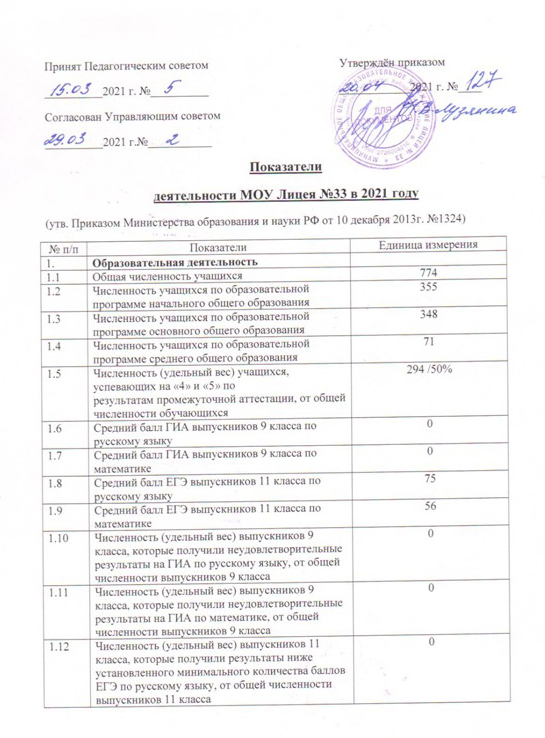 Аналитическая частьI. Общие сведения об образовательной организацииII. Оценка системы управления организациейОрганы управления, действующие в ЛицееРешением методического, педагогического, управляющего советов, о так же по согласованию с общим собранием трудового коллектива в ноябре-декабре 2015 года была одобрена и согласована система оценки управления образовательным учреждением.Данная система предполагает следующие критерии, по которым и проведена оценка управления Лицеем в 2020 году:1.2. 3.4.5.III. Оценка образовательной деятельностиАнализ выполнения плана воспитательной работыза 2021 г.Цель воспитательной работы школы в 2020–2021 году – содействие воспитанию, социально-педагогической поддержке, становлению и развитию высоконравственного, ответственного, творческого, инициативного, компетентного гражданина России.Для достижения этой цели ставились следующие задачи:     1.Формирование системы знаний о семье: -семейные отношения-семейные традиции      2. Пропаганда семейных ценностей в коллективе учащихся и родителей.      3. Повышение уровня культуры общения.      4. Повышение уровня мотивации к обучению.Планируемые результаты.Распределения результата по годам освоения ООППрактическая реализация программы.Задачи, поставленные в программе,  реализовывались классными руководителями, педагогами дополнительного образования, родительской общественностью, органами самоуправления и детским объединением «Школьная республика» на основании Концепции духовно-нравственного развития и воспитания личности гражданина России.Кадровое обеспечение воспитательного процесса является важнейшим условием успешной организации. В организации воспитательного процесса участвуют классные руководители, педагоги дополнительного образования, учителя-предметники.Важнейшим средством повышения педагогического мастерства является кросс-функциональная команда классных руководителей, в 2020-2021 учебном году состоит из 29 классных руководителей (таблица 1).Таблица 1Информацияо классных руководителях МОУ Лицея №33Роль кросс-функциональной команды Лицея возрастает в современных условиях в связи с необходимостью рационально и оперативно использовать инновационные, новые методики, приемы и формы обучения и воспитания. Заседания кл. руководителей проводились в следующих формах:- групповые и индивидуальные консультации- тренинги- круглые столы- семинары- педагогические советы- мастер-классы- обобщение опытаНа заседаниях кросс-функциональной команды были рассмотрены  следующие темы: «Планирование воспитательной работы в классе», «Построение модели профессиональной компетентности педагога», «Использование диагностики для формирования ключевых компетенций учащихся», «Новые события школы для улучшения качества воспитания».Позитивный опыт по проблемам воспитания классных руководителей распространялся на педсоветах, заседаниях кросс-функциональной команды, семинарах.В 2020-2021 учебном году были достигнуты следующие результаты в методической работе кл. руководителей:Решение поставленной цели достигалось посредством следующих задач:- создание эффективной системы мониторинга и оценки результативности воспитательной деятельности; - совершенствование системы работы с органами школьного самоуправления;- сохранение контингента учащихся, вовлеченного в систему дополнительного образования школы, внеурочной деятельности.В течение года создавались творческие группы по планированию воспитательной работы, проведению и подготовке мероприятий и конкурсов. Процент посещаемости кросс-функциональной команды классных руководителей составил в 2019-2020 уч. году – 100%, в 2020-2021 уч. году – 100 %.Воспитательная работаИсходя из целей и задач, осуществлялось планирование воспитательной работы по следующим направлениям:Формирование гражданско-правовой компетенции.Экологическое воспитание.Нравственно - эстетическое воспитание.Трудовое воспитание.Спортивно – оздоровительная работа.Профориентационная работа.Профилактическая работа.Диагностическая работа1.Формирование гражданско-правовой компетенции.Основные задачи гражданско-правового воспитания - формировать у детей уважение к правам и свободам человека, любви к Родине, семье. Для реализации данных задач были проведены следующие мероприятия:      Проведены мероприятия, посвященные 82 годовщине Хабаровского края. В Лицее прошли классные часы посвященные этому знаменательному событию, конкурс рисунков и плакатов, оформлены классные уголки. В рамках дня Матери, прошёл фотоконкурс «Мамы разные, все они прекрасные», Ко дню Народного Единства силами ученического самоуправления «Школьная республика» были проведены ликбезы в рамках пятнадцатиминуток, где разъяснились исторические корни этого молодого, но важного для нашей страны праздника. Важной темой было раскрытие понятия толерантность. В рамках ученического самоуправления, ученикам предоставляется возможность проявлять инициативу в организации и проведении мероприятия, акций, конкурсов в Лицее. Попробовать себя в роли учителя, стала традицией Лицея (учениками проведены мероприятия «Безопасность в интернете», «Толерантность», «Мы за ЗОЖ», «День самоуправления», «Мои права - мои обязанности!» и т.д.) Так же Совет лицеистов осуществляли участие в проекте «Добрая суббота».Основной работой по гражданско-патриотическому воспитанию в Лицее, является оказание помощи и поддержки Ветеранам ВОВ, Ветеранам труженикам тыла, Детям войны и вдов ветеранов ВОВ. В рамках «Дня пожилого человека»  проведены следующие мероприятия: классные часы, концертная программа, мастер-класс от объединения «Тимуровцы информационного общества». В рамках «Месячника Военно-патриотическоговоспитания», проведены:Уроки мужества и трудового героизма, научно-практическая конференция среди 8-11 классов  «Наследники воинской славы». Приглашены представители городской библиотеки, которые провели беседы для 1-4 классов на тему «Герои». Проведены акции: «Ветеран живет рядом», операция «Забота». Ветераны были приглашены на конкурс чтецов «Тебе, моя Родина» в качестве жюри и зрителей. С 20 по 25 ноября в Лицее прошла Неделя права и профилактики, в рамках которой были проведены различные мероприятия, такие как: общешкольное родительское собрание «Телефон доверия», «Круглый стол», Единый урок Права и др. Учителями истории – Лагола П.В. и Касим Т.Г. была организованавикторина для учащихся 6 и 7 классов «Мои права».     В рамках дня солидарности в борьбе с терроризмом была проведена учебная эвакуация, единый классный час « Тот памятный день…», активистами школьного самоуправления изготовлены листовки «Защити себя от опасности».     10 декабря  в  Лицее прошла научно – практическая конференция  для 9-11 классов, где понимались дискуссионные вопросы, связанные с Конституцией РФ.      В рамках Всероссийской  акции Гринпис было организовано  и проведено экологическое мероприятие «Батарейки, сдавйтесь!»В лицее реорганизуется школьный музей, который внесет большой вклад в формирование гражданско – правовых компетенций учащихся. Разрабатываются программыработы музея на основе авторских программ «Моя малая Родина»,  «Школа прикладного искусства». Планируемые направления работы музея:УчебнаяНаучно-методическаяМассоваяЭкспозиционно-фондоваяНОУ (Научное общество учащихся)В течение 2020-2021 учебного года в рамках внеурочной  деятельности была реализована программа «Моя малая Родина»,  «Школа этнографии и прикладного искусства» во внеклассной работе с 5-8 классами. Продолжило свою работу агит-агентство, в составе, которого учащиеся 8А класса. В рамках научно-методической деятельности была проведена следующая работа:Организация и анализ деятельности научного общества школьников Разработка сценариев агитспектаклей:- «Перелетные птицы»;- «Нет поджогам сухой травы»;- «Фестиваль лосося»;- «Амурский тигр»; «​Международный День китов»Работа над проектом для учителей и школьников «Волонтеры памяти» (посвящен 75-летию Победы в Великой Отечественной Войне), в котором освещались героические страницы Комсомольска – на – Амуре в годы войны, оформлялись классные уголки, проводилась акция «Бессмертный полк Лицея 33»Разработка сценария «Дня здоровья».Методическое содействие в разработке праздничного отчётного концерта посвященного 75- летию Великой Победы  «Спасибо за мирное небо над головой».Для учащихся в течение 2020 - 2021 года были проведены следующие массовые мероприятия:Экскурсии по заявкам кл.рук.:- «Осенний лес» (в лесу и в классе);- «Особо охраняемые природные территории».Музейные уроки- Комсомольск в годы Войны.-Славные страницы истории нашего города-Предприятия Комсомольска-на-АмуреЭкологическое мероприятие для 5-7 классов «День Тигра»День здоровья – (праздник оформлен как социальный проект)В течение 2020-2021 г. в музее организованы экспозиции:- Выставка творческих работ учеников.- Экспозиция герои Комсомольчане.Количество мероприятий данного направления, проведенных: - в классных коллективах 84 мероприятия / 756 человек задействовано- общешкольных 24 мероприятия / 756 человек задействовано.В целом работа по данному направлению ведется плодотворно и является приоритетным исходя из реалий как внутриполитической так и внешнеполитической обстановке. Результативность данной работы видна на примере количества и качества проводимых мероприятий, достижений учащихся и рост данных мониторинга удовлетворенности воспитательной деятельности по данному направлению 2.Экологическое воспитание учащихсяОсновные задачи экологического воспитания это воспитание любви к родной природе, овладение умением ухаживать за живыми существами, растениями. Для реализации данных задач были проведены следующие мероприятия:- В рамках экологического воспитания реализованы следующие проекты:- Участие в экологическом фестивале на базе Кванториума.- Экологическая акция «День тигра» (276 человек).- Экологический праздник «Перелетные птицы» (333 человек).- Экологическая акция «​Покорми зимующих птиц» (470 человек)- Краевые и городские субботники (756 человек)- Краевой трудовой десант (75 человек)- «Весна пришла» (конкурс рисунков), «Как вести себя на природе», Конкурс загадок о природе, и др.  Дети с удовольствием изготавливали кормушки для птиц «Поможем птицам пережить зиму».	- Силами агентства социальной рекламы Лицея проведено мероприятие «Лосось», с целью привлечения внимания к проблеме  незаконной вырубки лесов и массовой ловли рыбы во время нереста, браконьерство.- участие в просмотре фильмов «Планеты тайга»	Работа в данном направлении требует привлечения сил родительской общественности и отработки механизма привлечения учащихся к экологическим акциям в условиях и требованиях текущего законодательства.3. Нравственно - эстетическое воспитаниеОсновные его задачи: формировать навыки культурного поведения и общения, усвоение нравственных и эстетических норм. Воспитательная работа в классах велась так, чтобы воспитывать у учащихся доброту по отношению к окружающим людям, культуру взаимоотношений между детьми, культуру поведения в обществе.В рамках данного направления прошли следующие мероприятия: - классные часы на тему «Устав Лицея»,«Друг познается в беде» «Давайте жить дружно», «Как вести себя в общественных местах», «Поговорим о доброте и добрых делах», «С детства дружбой дорожить», «Что такое бескорыстная помощь» и др. - общешкольное родительское собрание «Семья и школа: культурно-исторические ценности семьи, как вектор воспитания молодого поколения».- В рамках Международного дня инвалида  был организован конкурс рисунков и плакатов «Протяни руку помощи», проведены беседы среди учащихся начальной школы силами совета старшеклассников.- Проведена традиционная акция «Красная Лента» посвященная Международному дню борьбы со СПИДом. Акция охватила учащихся Лицея их родителей и учителей.- В течение всего года силами учеников8Б класса (кл.рук. Ковалева И.В.), была продолжена работа со специализированным домом ребенка (КГБУЗ «Комсомолький-на-Амуре специализированный дом ребенка), оказывали посильную материальную помощь, навещали детей и помогали воспитателям организовывать ребят во время прогулок.- В рамках военно – патриотического месячника проведен школьный этап конкурса чтецов «Тебе, моя Родина», конкурс инсценированной военной песни «Песни военных лет».- Силами творческих коллективов Лицея был организован концерты: концерт посвященный Дню Матери, творческий концерт и т.д.- Силами воспитанников театральной студии и учениками 10А класса, были организованны утренники для начальной школы «Новый год на пороге», для средней и старшей школы игровая программа «Новогодний квест», «Посвящение в первоклассники», «Посвящение в Лицеисты».Организованна  работа по формированию толерантного поведения школьников, профилактики противоэкстремистских настроений и тенденций:Проведено 8 мероприятий по данному направлению (не считая классных часов) с охватом в 568 человек.-  тренинги в рамках «Школы толерантности».-  мероприятии, посвященные Дню народного единства.-  неделя родного языка и национальной культуры.Ежегодно в ДК «Алмаз» проводим отчетный концерт по результатам внеурочной деятельности.Этическая  культура ориентирует детей на нравственные ценности. У большинства детей сформировано умение слушать, быть терпимыми, искренними. Теоретическими знаниями дети обладают, но не всегда используют их на практике.4.Трудовое воспитаниеВ целях   трудового  воспитания школьников  - Проведены трудовые отработки по благоустройству школы к учебному году, ученики помогали в высаживании цветов, в ремонте школьной мебели, в уборке помещений и территории школы, также работали в пришкольном лагере в роли вожатых.  	- Проведена Акция «Мастерская Деда Мороза» по украшению территории Лицея и внутренних помещений к празднованию Нового Года.- Участие в городских и краевых субботниках.В рамках текущего законодательства привлечение к труду учащихся возможно лишь с согласия их законных представителей. Для этого была проведена работа по сбору согласий и разработано положение об организации общественно – полезной трудовой деятельности. В рамках положения была организована трудовая деятельности учащихся в каникулярное время:Профильным отрядом «Озеленители» высажено 245 единиц рассады на клумбы Лицея. Отрядом «Рембригада» отремонтировано20 стульев в актовом зале, собрано 12 комплектов новой учебной мебели. Ребята из отряда «Книжкин доктор» оказали весомую помощь в обновлении библиотечных фондов. В 1 смену лагеря с дневным пребыванием детей в отряде «Вожатые» были задействованы 8 человек.  	Для того чтобы адаптировать детей к самостоятельной жизни,   классные руководители формировали базовые бытовые трудовые умения в сфере ухода за жилищем, за личными вещами и обувью,  за телом.  Мы организовывали генеральные уборки  класса. Необходимо продолжить индивидуальную работу по привитию умения следить за своим внешним видом и ухаживать за личными вещами.5.Спортивно – оздоровительная работаВ рамках направления по физическому воспитанию и позитивного отношения к здоровому образу жизни школьников в Лицее проведено 3 общешкольных мероприятий с охватом в 756 человек.	Наиболее значимые мероприятия:- День здоровья (1-11 классы)	- Школьные турниры по шашкам, баскетболу, волейболу, настольному теннису (охват 246 человек).-  Классные часы и внеурочные мероприятия.-  «Мы выбираем здоровый образ жизни»(конкурс рисунков)- Беседы «Спорт-это здоровье»,«Твой режим дня», классные часы «Советы доктора Воды», «Закаливание и спорт»и др. 	- Подготовка в окружных и городских соревнованиях.- Урок «ГТО»Задачи формирования позитивного отношения к здоровому образу жизни решались через следующие мероприятия: -  День здоровья.-  Классные часы и внеурочные мероприятия.-  «Мы выбираем здоровый образ жизни»(конкурс рисунков)- Беседы «Спорт-это здоровье»,«Твой режим дня», классные часы « Советы доктора Воды», «Закаливание и спорт»и др. В Лицее работает система кружков и секций спортивной направленности: Баскетбол, Волейбол, Лыжи, Легкая Атлетика, Шашки, Спортивные танцы.В итоге результаты работы по данному направлению высоки в традиционных для Лицея видах спорта, таких как волейбол, спортивные танцы.Участие в  соревнованиях «Президентские спортивные игры», «Кросс Нации», «Зарница», по волейболу, баскетболу, и сдачи норм ГТО.6.Профориентационная работаПрофориентационная работа в Лицее исходила из следующих целей и задач:Целиоказания профориентационной поддержки учащимся в процессе выбора профиля обучения и сферы будущей профессиональной деятельности.выработка у школьников сознательного отношения к труду, профессиональное самоопределение в условиях свободы выбора сферы деятельности в соответствии со своими возможностями, способностями и с учетом требований рынка труда.Задачи:получение непротиворечивых данных о предпочтениях, склонностях и возможностях учащихся для разделения их по профилям обучения;обеспечение широкого диапазона вариативности профильного обучения за счет комплексных и нетрадиционных форм и методов, применяемых на уроках элективных курсов и в воспитательной работе;выработка гибкой системы кооперации старшей ступени школы с учреждениями дополнительного и профессионального образования, а также с предприятиями города, региона.Была сформирована система профессиональной ориентации учащихся Лицея (рис 1.)Рисунок 1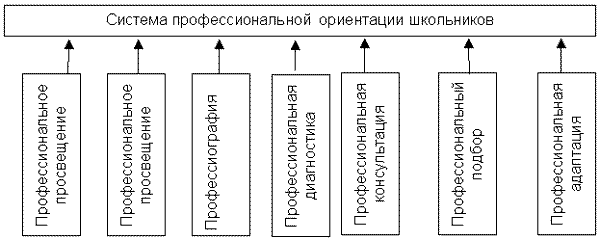 С учетом психологических и возрастных особенностей школьников выделены следующие этапы профориентационной работы в Лицее:1-4 классы: формирование у младших школьников ценностного отношения к труду, понимание его роли в жизни человека и в обществе; развитие интереса к учебно-познавательной деятельности, основанной на посильной практической включенности в различные ее виды, в том числе социальную, трудовую, игровую, исследовательскую.5-7 классы: развитие у школьников личностного смысла в приобретении познавательного опыта и интереса к профессиональной деятельности; представления о собственных интересах и возможностях (формирование образа “Я”); приобретение первоначального опыта в различных сферах социально-профессиональной практики: технике, искусстве, медицине, сельском хозяйстве, экономике и культуре. Этому способствует выполнение учащимися профессиональных проб, которые позволяют соотнести свои индивидуальные возможности с требованиями, предъявляемыми профессиональной деятельностью к человеку.8-9 классы: уточнение образовательного запроса в ходе факультативных занятий и других курсов по выбору; групповое и индивидуальное консультирование с целью выявления и формирования адекватного принятия решения о выборе профиля обучения; формирование образовательного запроса, соответствующего интересам и способностям, ценностным ориентациям.10-11 классы: Обучение действиям по самоподготовке и саморазвитию, формирование профессиональных качеств в избранном виде труда, коррекция профессиональных планов, оценка готовности к избранной деятельности.Итоги и результат профориентационной деятельности Лицея (таблица 2)7.Профилактическая работаВ Лицее профилактическая работа с учащимися ведется в следующих направлениях:Профилактика курения (таблица 4)Профилактика наркомании (таблица 5)Профилактика подросткового пьянства (таблица 6)Профилактика венерических заболеваний и ранних половых связей (таблица 7)Профилактика правонарушений (таблица 8)Профилактика дорожно – транспортного травматизма (таблица9)В течение учебного года классными руководителями и социально – психологической службой Лицея проводилась работа по всем направлениям профилактики.7.1. Профилактика куренияИтого проведено: 85 мероприятийТаблица 41 четверть 2020/2021 уч.года:2 четверть 2020/2021 уч.года:3 четверть 2020/2021 уч.года:7.2. Профилактика подросткового пьянства, употребления пиваИтого проведено: 84 мероприятияТаблица 51 четверть 2020/2021 уч.года:2 четверть 2020/2021 уч.года:3 четверть 2020/2021уч.года:7.3. Профилактика наркоманииИтого проведено: 83 мероприятияТаблица 61 четверть 2020/2021уч.года:2 четверть 2020/2021 уч.года:3 четверть 2020/2021 уч.года:7.4. Профилактика венерических заболеваний и ранних половых связейИтого проведено: 30 мероприятийТаблица 71 четверть 2020/2021 уч.года:2 четверть 2020/2021 уч.года:3 четверть 2020/2021 уч.года:7.5. Профилактика правонарушений и преступлений среди несовершеннолетнихИтого проведено: 83 мероприятияТаблица 81 четверть 2020/2021 уч.года:2 четверть 2020/2021 уч.года:3 четверть 2020/2021 уч.года:Таблица 97.6. Работа по профилактике детского дорожно-транспортного травматизма.В Лицее функционирует Совет профилактики. Согласно плану работы один раз в неделю проходят заседания Совета профилактики. С целью организации работы по профилактике правонарушений учащимися школы создана комиссия по внутришкольному учёту. Составлен план работы с детьми, имеющими проблемы в поведении и обучении.Классными руководителями ведётся наблюдение за данными учащимися, проводятся индивидуальные беседы с родителями. Психологом школы ведётся индивидуальная работа.В целях профилактики правонарушений среди учащихся среднего звена прошли беседы с участием сотрудников полиции по теме: «Полиция и дети», «Правонарушения и их последствия». В течение полугода проводился учет пропусков учащихся. С учащимися,допустившими большое количество пропусков без уважительных причин, были проведены беседы, вызывались для бесед родители.С целью предупреждения преступлений и правонарушений среди несовершеннолетних и формирования личностных качеств и поведенческих навыков, предопределяющих выбор здорового образа жизни, проведен месячник по профилактике правонарушений, безнадзорности, алкоголизма, наркомании, курения среди несовершеннолетних и защите их прав. В его рамках проведено профилактические беседы, цель - ознакомление обучающихся с медицинскими аспектами курения, алкоголизма, наркомании, токсикомании.Составлены и утверждены планы совместной работы со всеми службами, занимающимися профилактикой безнадзорности и правонарушений и преступлений несовершеннолетними:План работы по профилактике безнадзорности и правонарушений.План работы Совета профилактики.Совместный план работы Краевого медико-педагогического центра и МОУ Лицея№ 33План работы социального педагога и инспектора ПДН ОП – 4.  План совместной работы педагога-психолога и социального педагога с подростками              «группы риска»План работы с неблагополучными семьями.План совместной работы МОУ Лицея № 33 и наркологического диспансера.Договор о сотрудничестве МОУ Лицея № 33 и кожно-венерологической поликлиникой.План мероприятий по предотвращению дорожно – транспортных происшествий.Программа работы с родителями.Всего в рамках месячника по профилактике правонарушений, безнадзорности, алкоголизма, наркомании, курения среди несовершеннолетних и защите их прав, приняло участие 756 обучающихся Лицея. 11 учащихся прошли освидетельствование в наркологическом диспансере.Количество учащихся, состоящих на учёте в ПДН ОП – 4 составляет – 4 человека. Проведено тестирование для учащихся 7-11 классов на выявлениеупотребления наркотических средств среди несовершеннолетних.Организация досуга учащихся, широкое вовлечение учащихся в занятия спортом, художественное творчество, работу объединений - одно из важнейших направлений воспитательной деятельности, способствующее развитию творческой инициативы ребенка, активному полезному проведению досуга, формированию законопослушного поведения. Классными руководителями принимаются меры по привлечению в спортивные секции, объединения широкого круга учащихся, особенно детей «группы риска». Организация предметных и спортивных олимпиад, участие в дистанционных  конкурсах, выставок, привлечение к ним детей не только в качестве участников, но и болельщиков, зрителей, организаторов, помогает удовлетворить потребность ребят в общении, организует их активность в школе, значительно ограничивая риск мотивации на асоциальное поведение. Классные руководители принимают активное участие в вовлечение детей работу оздоровительного лагеря на базе школы, тем самым организуя занятость детей в каникулярное время.На летний период ежегодно разрабатывается дополнительный план по профилактике правонарушений среди несовершеннолетних, учащиеся 1-4 классов отдыхают в пришкольном лагере. Учащимся, которым исполнилось 14 лет, предоставлена возможность трудоустройства на предприятиях города. Летней занятости учащихся группы риска уделяется особое внимание.  Посещение кружковой деятельности учащимися нашей школы составляет 91 %,из них занятость детей «группы риска» во внеурочное время составляет 50% 8. Развитие ученического самоуправленияВ школе работает орган ученического самоуправления - совет старшеклассников. В его состав вошли представители классных коллективов с 8 по 11 класс. Среди учащихся функционируют детские организации «Школьная республика», «Агентство социальной рекламы «Горизонт», агиттеатр «Аура», театральная студия.Ребятами ведется плодотворная работа по пропаганде здорового образа жизни, по организации мероприятий направленных на социально значимые  проблемы.Продолжается реализовываться социальный проект «Фестиваль Родное слово», направленный на популяризацию русского языка, девиз которого «Грамотная речь – залог успеха». Разработаны и представлены две новые агитбригады от агиттеатра «Аура», которые заняли 1-е места в городском конкурсе. Разрабатывается социальный проект «Связь поколений». Цель которого организация пространства для общения и обмена опыта между старшим и младшим поколениями. Помимо всего выше перечисленного, совет старшеклассников организовал и провел мероприятия в соответствии с планом воспитательной работы: туристический слет «День здоровья», акция «Мы толерантный народ», акция «Парус надежды», День Самоуправления «Тебе мой учитель посвящается», новогодние утренники.9.Диагностическая работаАнализируя диагностическую работу воспитательной деятельности, можно сказать, что все намеченные виды контроля по воспитательной тематике были проведены:    Планирование воспитательной работы классными руководителями на текущий учебный год.Итоги организации летнего отдыха детей.Соблюдение законодательства в области образования. Всеобуч.Занятость обучающихся 1-11 классов в работе творческих объединений, спортивных секций.Занятость во внеурочное время обучающихся, состоящих на профилактическом учете всех видов.Выявление проблемных обучающихся, семей, формирование банка данных.Работа кл. руководителей по развитию ученического самоуправления в 5-11-х классах.Организация работы творческих объединений, спортивных секций. Работа классных руководителей по патриотическому и гражданскому воспитанию.Контроль выполнения плана работы с обучающимисяклассных руководителей 1-11-х классов в период месячника по военно-патриотическому воспитанию.Анализ воспитательной работы классных руководителей за учебный год.Работа классных руководителей по внедрению диагностических и мониторинговых исследований в работе с обучающимися.Работа творческих объединений, спортивных секций за первое полугодие.Планирование работы по организации летнего отдыха и эффективного оздоровления обучающихся в каникулярный период.Все недостатки, обнаруженные при контроле были исправлены и ликвидированы.При проверке планов воспитательной работы были выявлены следующие типичные недочеты: отсутствие конкретных целей и задач на учебный год и пути их достижений, отсутствие конкретных формулировок (например, просмотр фильма о войне); не всегда формы работы соответствуют возрасту учащихся.Основной составляющей воспитательной работы в классе является участие класса во всех общешкольных мероприятиях. Это позволяет четко определить место классного коллектива в общей системе учебно-воспитательного процесса в школе, это способствует:Повышению уровня общительности каждого в отдельности;Развитию личностных качеств учащихся, направленных на благо коллектива в целом, помогает рассмотрению классного коллектива как неотъемлемой части школьного коллектива. Участие класса во всех общешкольных мероприятиях помогают классному руководителю заполнить досуг школьника интересными и познавательными, веселыми и развлекательными мероприятиями, тем самым, сведя к минимуму влияние улицы, что особенно важно для старшеклассников. Основными формами и методами воспитательной работы являлись тематические классные часы, коллективные творческие дела, конкурсы, викторины, массовые спортивные соревнования, познавательные игры, беседы, экскурсии, походы. При подготовке и проведении классных и общешкольных воспитательных мероприятий организаторы широко использовали информационно - коммуникативные технологии, шоу-технологии, деловые игры и ресурсы сети Интернет. Анализ и изучение развития классных коллективов показал, что деятельность большинства классных коллективов направлена на реализацию общественных и социально-значимых задач и перспектив.10. Внеурочная деятельностьВнеурочная деятельностьв рамках школы полного дня вМОУ Лицее № 33 была организована по основным направлениям развития личности (Таблица 10)с учетом запросов родителей как основных заказчиков образовательных услуг, специфики образовательной деятельности, а такжекадровых, финансовых и материально-технических возможностей школы в соответствии со следующими нормативно-правовыми документами:Федеральный закон от 29.12.2012 N 273-ФЗ "Об образовании в Российской Федерации".СанПиН 2.4.4.3172-14 "Санитарно-эпидемиологические требования к устройству, содержанию и организации режима работы образовательных организаций дополнительного образования детей":Устав МОУ Лицея № 33.Воспитательная система МОУ Лицея № 33.Подпрограмма «Школа полного дня» МОУ Лицея № 33.Подпрограмма «Дополнительное образование» МОУ Лицея № 33.Программа развития дополнительного образования в МОУ Лицее № 33.Положение  о дополнительном образовании МОУ Лицея № 33.Программы дополнительного образования.Таблица 10Кружковая работа обучающихся за 2020-2021 учебный годОрганизация внеурочной деятельности предполагает выбор для каждого обучающегося индивидуального образовательного маршрута, который разрабатывает классный руководитель с участием самих обучающихся и их родителей (законных представителей). Выбор направлений, содержания и форм организации занятий, отличных от урочной системы обучения и направленных на развитие обучающихся, был сформирован в начале учебного года с учётом пожеланий обучающихся и их родителей (законных представителей) на основе анкетирования и его последующего анализа.Расписание занятий составлялось в  соответствии с  методическими рекомендациями при организации внеурочной деятельности, где не менее 50%  общей занятости учащихся должно отводиться  внеаудиторным занятиям. Информирование обучающихся, их родителей и широкой общественности об организации внеурочной деятельности в школе осуществлялось следующим образом: •	расписание занятий внеурочной деятельности информационный стенд в коридоре, официальный сайт школы, официальный портал Дневник.ру;•	открытые программные мероприятия, отчетные концерты- информационный стенд в коридоре, официальный сайт школы.Журналы учета занятий внеурочной деятельности ведутся в соответствии требованиями заполнения журналов, записи соответствовали календарно-тематическому планированию.Выводы: Анализируя воспитательную работу в школе в 2020-2021 учебном году, можно признать ее удовлетворительной. Все основные запланированные мероприятия на 2020-2021 учебный  год, несмотря на условия ограничений в связи с коронавирусной инфекцией,  были  проведены  и отличались глубоким проникновение в тему, хорошей подготовкой и хорошим уровнем проведения. Наряду с традиционными, подбираются всё более новые и интересные  формы воспитательных  мероприятий: театрализованные праздники, концерты, торжественные и рабочие  линейки,  конкурсы, выставки, тематические и предметные декады, месячники, трудовые десанты, спортивные мероприятия различных форм, экологические уроки, акции, походы, экскурсии и другие.Положительные результаты:В основном поставленные задачи воспитательной работы на 2020/2021 учебный год были выполнены.Отмечается положительная динамика в подготовке и проведении классных часов и мероприятий. Повысилась активность учащихся в проводимых в школе мероприятиях творческого характера. Поставленные задачи методической службы в основном выполнены.Консультации, беседы с классными руководителями, разработки и внедрение в практику методических рекомендаций  педагогических технологий  оказывают  помощь в работе.Воспитатели и классные руководители владеют воспитательными методиками.Гражданско-патриотическому, духовно-нравственному и экологическому воспитанию уделяются все больше внимания.Учащиеся школы принимают участие во многих районных, городских, областных, российских, международных мероприятиях данного направления и занимают призовые места.Увеличение занятости детей во внеурочное время.Рост мастерства, творческой активности   учащихся.В школе функционирует  ДОО «Школьная республика».Увеличилась заинтересованность учащихся в школьных делах.Стабильны результаты спортивных достижений.Ведётся серьёзная, целенаправленная работы по профилактике безнадзорности, правонарушений, употребления ПАВ.	Однако нельзя отрицать и  ряд проблем, существенно осложняющих организацию  воспитательной  работы:классные руководители не всегда могут сформировать у школьников активную гражданскую позицию, систему ценностей здорового образа жизни и способности противостоять вредным привычкам, ответственное отношение к семье. Нехватка кадровых резервов в каникулярное время, вследствие загруженности Лицея во время проведения ЕГЭ, ОГЭ. Менее успешно работает ученическое самоуправление в классах.Остается проблема слабой  заинтересованности в работе детских организаций у некоторых классных руководителей.плохо ведется работа по обобщению и распространению передового педагогического опыта;относительно низок уровень умений и навыков самоанализа своей деятельности у учителей и учащихся:Не своевременное оформление документации классными руководителями;Недостаточно обобщен опыт передовых классных руководителей;Снижается ответственность родителей за воспитание детей.Недостаточное материально-техническое обеспечение для полноценного развития воспитательной системы.Слаба заинтересованность родителей учащихся старшего звена в школьных проблемах.Не всегда на должном уровне проводятся классные родительские собрания.Слабо привлекаются родители среднего и старшего звена к участию во внеурочной деятельности.Анализ воспитательной работы позволил определить ряд задач на будущий учебный год:Работать над повышением уровня воспитанности учащихся: формировать у детей основы культуры поведения. Продолжить работу по созданию   условий для сохранения физического и психического здоровья детей.Использовать активные формы сотрудничества с учреждениями дополнительного образования, социальным окружением,  родителями.Воспитывать самостоятельность и инициативность у учащихся, привлекать большее их число для активного участия в самоуправлении.Обеспечение социального, психолого-педагогического сопровождения детей с девиантным поведением.Классным руководителям активнее привлекать родителей к участию во внеурочной деятельности.Классным руководителям продумывать новые формы проведения родительских собраний, качественно улучшить их содержание.Продумать новые формы работы по профилактике употребления спиртосодержащих напитков подростками.Продолжить работу по организации полной занятости трудных подростков.Расширить степень участия педагогов и обучающихся в российских и международных конкурсах.Разработать и реализовать социальный проект  по профилактике табакокурения и употребления алкоголя.Расширить границы социального проектирования.Дополнительное образование и внеурочная деятельностьАнализ работы внеурочной деятельности в МОУ Лицее № 33 в 2019-2020учебном годупредполагает аналитическую оценку по нескольким направлениям:анализ общейорганизации работы внеурочной деятельности; определение эффективности внеурочной деятельности.Анализ общей организации внеурочной деятельностиАнализ общей организации внеурочной деятельностивключает в себя следующие подразделы:Организация внеурочной деятельности;характеристика кадрового потенциала;охват учащихся программами;обеспеченность материально-техническими ресурсами; обеспеченность информационно-технологическими ресурсами;обеспеченность финансовыми ресурсами.Организация внеурочной деятельностиВнеурочная деятельностьв рамках школы полного дня вМОУ Лицее № 33 была организована по основным направлениям развития личности (Таблица 1)с учетом запросов родителей как основных заказчиков образовательных услуг, специфики образовательной деятельности, а такжекадровых, финансовых и материально-технических возможностей школы в соответствии со следующими нормативно-правовыми документами:Федеральный закон от 29.12.2012 N 273-ФЗ "Об образовании в Российской Федерации".СанПиН 2.4.4.3172-14 "Санитарно-эпидемиологические требования к устройству, содержанию и организации режима работы образовательных организаций дополнительного образования детей":Устав МОУ Лицея № 33.Воспитательная система МОУ Лицея № 33.Подпрограмма «Школа полного дня» МОУ Лицея № 33.Подпрограмма «Дополнительное образование» МОУ Лицея № 33.Программа развития дополнительного образования в МОУ Лицее № 33.Положение  о дополнительном образовании МОУ Лицея № 33.Программы дополнительного образования (таблица 2).Кружковая работа обучающихся за 2020-2021 учебный год Таблица 11	Программы дополнительного образованияТаблица 12Организация внеурочной деятельности предполагает выбор для каждого обучающегося индивидуального образовательного маршрута, который разрабатывает классный руководитель с участием самих обучающихся и их родителей (законных представителей). Выбор направлений, содержания и форм организации занятий, отличных от урочной системы обучения и направленных на развитие обучающихся, был сформирован в начале учебного года с учётом пожеланий обучающихся и их родителей (законных представителей) на основе анкетирования и его последующего анализа.Расписание занятий составлялось в  соответствии с  методическими рекомендациями при организации внеурочной деятельности, где не менее 50%  общей занятости учащихся должно отводиться  внеаудиторным занятиям. Информирование обучающихся, их родителей и широкой общественности об организации внеурочной деятельности в школе осуществлялось следующим образом: •	расписание занятий внеурочной деятельности информационный стенд в коридоре, официальный сайт школы, официальный портал Дневник.ру;•	открытые программные мероприятия, отчетные концерты- информационный стенд в коридоре, официальный сайт школы.Журналы учета занятий внеурочной деятельности велись в соответствии требованиями заполнения журналов, записи соответствовали календарно-тематическому планированию.Характеристика кадрового потенциалаВнеурочную деятельность в 2020/2021  учебном году осуществляют 8 сотрудников школы, координирующую роль выполняла заместитель директора по ВР Костылева О.С. Учителя, реализующие внеурочную деятельности, были своевременно обеспечены нормативно-методическими материалами, что способствовало их методической готовности к внеурочной деятельности 	Таблица 13	Таблица 3В Лицее количество ставок ПДО осталось прежним – 1 (таблица 4). Охват учащихся дополнительным образованием стабильно сохраняется. В 2019-2020 учебном году охват учеников составлял – 415 человек. Таблица 14 Можно охарактеризовать реализованную в 2020/2021 учебном году модель организации внеурочной деятельности как оптимизационную модель с элементами модели дополнительного образования. Также в Лицее действует сетевое взаимодействие с МОУ ДО Домом детского творчества на протяжении нескольких лет. Педагоги МОУ ДО ДДТ организовали на нашей базе кружки: «Малая Родина» (туристско– краеведческое направление) и «Шашки» (физкультурно– спортивное направление).Охват учащихся программамиОрганизация занятий в рамках внеурочной деятельности предполагала несколько вариантов реализации в зависимости от целей и задач конкретной программы. При этом охват обучающихся – 85% (Таблица6).Сводная информация по внеурочной занятостиМОУ Лицей № 33(с учетом ФГОС 1- 8 классы)Таблица 15Обеспеченность материально-техническими ресурсамиРеализации ФГОС НОО способствовала удовлетворительная обеспеченность образовательного процесса материально-техническими ресурсами (табл.7).Таблица 16Обеспеченность информационно-технологическими ресурсамиВ части обеспеченности информационно-технологическими ресурсами состояние дел следующее Таблица 17Обеспеченность финансовыми ресурсамиФинансирование внеурочной деятельности осуществлялось за счёт бюджета. Оплата труда педагогических работников Костылевой О.С., Маркелову А.П., Бородиной Е.Г., Ковалевой И.В., Пузырникову В.А. производится с учетом учебной нагрузки в виде ежемесячных доплат из стимулирующей части ФОТ в соответствии с действующим Положением об оплате труда. Оплата труда ПДО Маслаковой Д.Б. и Царихиной Ю.Н. составляет1 ставку в соответствии со штатным расписанием..Определение эффективности внеурочной деятельностиДиагностика эффективности внеурочной деятельности школьников должна быть направлена на изучение личности ученика и создаваемые в процессе деятельности условия развития личности. В ходе тематического контроля посещены внеурочные занятия у всех учителей. Следует отметить, что каждый из организаторов внеурочной занятости детей строил работу, отличную от урочной системы: детям предоставлялась возможность перемещаться в свободном пространстве, общаться друг с другом, проявлять смекалку и творчество, приобретать навыки через игру, экскурсии, наблюдения, соревнования и конкурсы. Практически все программы внеурочной деятельности были нацелены на приобретение социальных знаний. Это не только возможность выхода на новый образовательный результат (в части предметных результатов они приобретали опыт творческой деятельности; в части метапредметных результатов –  использование и решение проблем в реальных жизненных ситуациях; в части личностных результатов – интересы, мотивации, толерантность), но и конкретные достижения.Выводы:Организация внеурочной деятельности в 2020/2021 учебном году соответствовала требованиям и методическим рекомендациям по организации внеурочной деятельности и внутренним локальным актам МОУ Лицея № 33.Модель организации внеурочной деятельности разработана с учётом запросов родителей, как основных заказчиков образовательных услуг, и конкретной образовательной ситуации, сложившейся в Лицее.Разработан алгоритм управленческой деятельности в части организации внеурочной занятости, включающий в себя справки по итогам проведенной заместителем директора по ВР, педагогом-психологом, классными руководителями и преподавателями внеурочной деятельности аналитической работы, приказы по школе.Проверка журналов внеурочной деятельности (журналы ПДО) не выявила значительных нарушений, хотя отдельные замечания имеют место. Все замечания вынесены на соответствующие справки по итогам проверки.Обучающиеся Лицея классов вовлечены во внеурочную деятельность (с учетом ФГОС) с93% охватом.Для удовлетворительного обеспечения внеурочной деятельности обучающихся использован достаточный материально-технический и информационно-технологический ресурсный потенциал. Финансирование внеурочной деятельности осуществлялось за счёт бюджетных средств.Выявленные проблемы:Только два курса внеурочной деятельности предполагали занятия в разновозрастной группе свободного выбора, направленные на развитие двигательной активности школьников. Информационные материалы стендов по организации внеурочной деятельности обновлялись не регулярно.Материально-технический ресурсный потенциал школы использовался при организации внеурочной  деятельности не в полном объеме, а именно практически не задействован стадион Лицея и спортивные площадки.Норматив финансирования в 1 ставки ПДО по штатному расписанию не учитывает дополнительную внеурочную работу с учащимся, поэтому единственной возможностью оплаты труда учителя является ежемесячная доплата из стимулирующей части ФОТ.В связи с проведенными мерами по оптимизации  штатного расписания, в школе отсутствуют должности вожатого, педагога-организатора.Большая личная загруженность учителей, организующих внеурочную деятельность школьников, поскольку внеурочная деятельность требует дополнительной подготовки, новых знаний, новых технологий и т.д.,В условиях сложившейся в школе социально-демографической и экономической ситуации организация внеурочной деятельности за счет внебюджетное финансирования, в частности, платные дополнительные образовательные услуги, затруднительна.Рекомендации:Продолжить обстоятельный анализ внеурочной деятельности в следующем учебном году.Совершенствовать диагностику эффективности внеурочной деятельности школьников и оценку удовлетворённости участников её организацией и результатами.Продумать в перспективе план внеурочной деятельности на 2021-2022, 2022-2023 учебные годы в целях наполнения содержания внеурочной деятельности новым качеством.Привести программы в соответствии с методическими рекомендации по созданию и функционированию регионального модельного центра 	Эффективность воспитательной работы в 2020/2021 учебном году:IV. Содержание и качество подготовкиАнализ успеваемости и качества знаний учащихся 1-4 классов  На окончание  2021 года в начальной школе обучается  342 учащихся.На параллели 1-3-х  классов реализуется программа «Перспективная Начальная Школа(ПНШ)» и  программа «Школа России». На параллелях 4 классах  начальной школы реализуется программа «СРО Занкова Л.В.»Итоги контрольных работ на параллели 1-х классов.В 2021 году в МОУ Лицее №33 набрано три 1-х класса (1 А класс классный руководитель Лузянина Н.В («СРО Занкова Л.В.»), 1 Б класс классный руководитель Мыльникова О.Г.. («Школа России».), 1 В класс классный руководитель Санжарова Е.В. («СРО Занкова Л.В.»У учащихся 1-х классов в период с 16.09 по 02.10.2021  было проведено обследование готовности  к обучению в школе. Обследование готовности первоклассников к обучению в школе включало 5 методик: «Рисунок человека», «Графический диктант», «Образец и правило», «Первая буква», Дембо-Рубинштейн (измерение самооценки).Первый комплекс методик был направлен на выявление психологической готовности к обучению в школе. Психологическая готовность – это понятие, прежде всего, включает достаточный уровень созревания нервной системы ребенка и его мозга, позволяющий не только эффективно воспринимать информацию из окружающего мира и анализировать ее, но и все более произвольно управлять своим внимание, своими эмоциональными реакциями. Помимо этого готовность заключается в способности координировать движения глаз и рук, в развитии тонкой моторики.Данный комплекс состоит из четырех методик:«Рисунок человека» - используется для исследования общего уровня умственного развития ребенка. Низкие результаты говорят об общей инфантильности, незрелости ребенка. У него может наблюдаться игровое отношение к заданиям. Попытки жесткими мерами включить такого ребенка в систему школьной жизни могут привести к серьезным трудностям адаптации, вплоть до невроза и появления стойкой боязни школы.«Графический диктант» позволяет определить насколько точно ребенок может выполнять требования взрослого, данные в устной форме, а также возможность выполнять задания по образцу. Дети с низким результатом могут испытывать трудности при выполнении заданий для всего класса.«Образец и правило» методика выявляет уровень ориентировки ребенка на сложную систему требований, моделирующую процесс школьного обучения. Особо низкие результаты нередко служат предвестником трудностей в овладении математикой (особенно решение задач)«Первая буква» выявляет готовность к овладению грамотой. Особо низкие результаты указывают на то, что следует очень тщательно заняться фонетическим анализом слов. И могут указывать на возможные трудности по русскому языку.Общая успешность в 4 тестах указывает на общий уровень психологической готовности ребенка к обучению в школе. Особо низкий уровень связан с несформированностью предпосылок учебной деятельности. При этом основное внимание должно уделяться не обучению конкретным навыкам (чтения, счета и т.д.), а развитию у детей произвольности, умения воспринимать и четко выполнять указания взрослого, принимать задачу, учитывать условия.Дети с низкими показателями нуждаются в помощи. Очень часто родители не способствуют развитию ребенка в этом направлении, так как недооценивают важность многих составляющих познавательных способностей. Родители больше внимания уделяют формированию навыков чтения, письма и счета, а игру, рисование, конструирование отодвигают на второй план. Таким образом, отказываются от деятельности, в которой происходит формирование базовых учебных умений: понимание инструкций, произвольность внимания, мотивация, умение планировать свою деятельность, способность к групповому взаимодействию.Психологом МОУ Лицея №33 Павлоцкой И.Н. были проведены диагностические исследования по уровню адаптации первоклассников.Диагностика особенностей адаптации к обучению в школе.Направления:Изучение особенностей физиологической адаптации (анамнестические карты, анкетирование родителей)Изучение особенностей интеллектуальной адаптации (МЭДИС – методика экспресс – диагностики интеллектуальных способностей , индивидуальная диагностика уровня интеллектуального развития учащихся, не справившихся с групповым тестом)Психологическая адаптация (методика «Школа зверей»)Мотивационная адаптация (модификация теста Лускановой)Комплексная диагностика особенностей адаптации учащихся к обучению в школе (методика Л.В.Ковалевой)По результатам диагностик выявлена «группа риска» по возможным дезадаптивным проявлениям (соматическим, интеллектуальным, мотивационным, коммуникативным и поведенческим). Проведены индивидуальные консультации для родителей и педагогов с целью предупреждения дезадаптивных проявлений. С учащимися «группы риска по интеллектуальной дезадаптации» педагогом – психологом проводятся подгрупповые коррекционно – развивающие занятия.2-е классы.В 2021 учебном году в Лицее безотметочная система действовала только для 1-классников.  Для 2-классников были введены оценки, что подтверждается соответствующими нормативными документами.По окончании 1 полугодия  учебного года второклассники показали следующие результаты:Во 2 А классе (классный руководитель Громилина Н.Ю..качество знаний составляет 91,07 % Во 2Б классе (классный  руководитель Кашпур С.Е.) качество знаний составляет 92,9 %.Во 2 В классе (классный руководитель Олейникова О.Н.. качество знаний составляет 78,67 %.В итоге, качество знаний по 2 классам составляет 93,88%.3-и классыВторую  четверть 2021года учащиеся 3-их классов завершили с качеством:3А класс (классный руководитель Напалкова Е.В.) – 60,7%3Б класс (классный руководитель Сорокожерднева О.В.) – 73,3%,3 В класс (классный руководитель Суворова И.А. – 40 %.В итоге, качество знаний по 3 классам составляет 58%.4-е  классыВторую  четверть 2020года учащиеся 4-ых классов завершили с качеством:4А класс (классный руководитель Маслова С.В –67% ,4Б класс (классный руководитель Николаева Л.В. – 68,9%,4 В класс (классный руководитель Гаврилова Г.Н.– 38,5 %.В итоге, качество знаний по 4 классам составляет 71,5%.Итоги Всероссийских проверочных работ на параллели 4-х классов.Вапреле 2019 в 4 –х классах были проведены ВПР  по трем направлениям:окружающий мир, математика,русский язык.Итоги комплексных  проверочных работы(тестирование) на параллели 4-х классов.В 2021 в 4 –х классах были проведены  комплексные  проверочные работы(тестирование).Количественные результаты комплексной работы:В комплексных работах приняло участие 65 учащихся. Отсутствовали по причине болезни 8 человек.Качественные результаты комплексной работы:Анализ качественных результатов по предметам позволяет сделать выводы, что учащиеся 4-х классов школы достигли высоких планируемых результатов. Результативность (успешность) выполнения проверочных работ составляет больше 80% в 4 А и 4 Б классах, а в 4 В – 79,2%.Кроме учебной деятельности в образовательную программу начального общего образования входит внеурочная деятельность по пяти направлениям.ОбщекультурноеОбще интеллектуальноеДуховно-нравственноеСпортивно-оздоровительноеСоциальноеВнеурочная деятельность организована силами педагогов Лицея как начального, так и среднего звена. 26 педагогов Лицея задействовано в данном процессе.Внеурочные занятия для учащихся проходят во второй половине дня (14:00-15:30).В рамках преемственности между Детским садом №132  и МОУ Лицеем №33 организована работа по дистанционному выступлению учащихся 1- х классов с внеурочными занятиями в  МДОУ. В марте 2021 года учащиеся из кружка «Агентство социальной рекламы» сняли ролик по теме  «Помни правила дорожного движения». В декабре  2021 года для подготовки к записи в 1 класс на 2022-2023уч. год разработаны и распространены листовки- памятки для родителей будущих первоклассников в Детских садах №132 и №29. Каждый год традиционно ребята  Д/садов приходят на экскурсию в МОУ Лицей №33. В марте 2022   воспитанники детского сада посетят библиотеку МОУ Лицея №33, где будут участвовать в викторине «В гостях у сказки», проводимой библиотекарем  Дорофеевой И.А.С ноября 2021 г. по апрель 2022 г. в МОУ Лицее №33 организованы занятия по подготовке к  школе «Школа будущего первоклассника». Работа велась по следующим направлениям:Формирование первичных математических представлений.Подготовка руки  к письму.Обучение грамоте.Знакомство с окружающим миром.АнализГосударственная 
итоговая аттестация выпускников 9 классов 2021 годВ 2021 году итоговая аттестация выпускников 9 классов в форме ОГЭ проводилась только по обязательным предметам. Предметы по выбору были отменены. В этом году введены, так называемые, «контрольные работы в 9 классах» (по одному предмету по выбору), которые не влияли на получение аттестата и не входили в структуру ГИА. В 2021 году 59 выпускников закончили 9 классов. По итогам ГИА основного периода аттестаты об окончании основного общего образования получили 58 выпускников. Из них 3 выпускника получили аттестаты особого образца (5%, ниже чем в прошлом году – 12/18%). Один выпускник получил аттестат в сентябре.Математику (обязательный предмет, учитель Гончарова Т.Н., Перегудова Н.В) сдавали 59 учеников. Средний оценочный балл составил 3,32. Процент качества обучения – 67%, Доля неудовлетворительных отметок – 7 %.Русский язык  (обязательный предмет, учитель Шабурина Н.Н., Тювикова Г.П.) сдавали 59 учеников. Средний оценочный балл составил 3,99. Процент качества обучения – 67%, Доля неудовлетворительных отметок – 4 %.В основной период ГИА 4 выпускника не преодолели минимальный порог: Крейнерт Богдан, Юрыгина Роман – 9А, Голдырева Елизавета 9В -математика, Мишун Анастасия 9Б – русский язык. В резервные дни основного периода данные учащиеся успешно пересдали обязательные предметы и получили аттестаты об окончании основного общего образования.Выпускник 9 А класса Лапкин Артём пересдал обязательные предметы (математика и русский язык) осенью и получил аттестат об окончании основного общего образования.Государственная 
итоговая аттестация выпускников 11 классов в форме единого государственного экзамена, 2021 годВ 2021  году государственную итоговую аттестацию проходило 48 выпускников 11"А" и 11 «Б» класса. Все ученики проходили ГИА в форме ЕГЭ. Все выпускники получили аттестаты о среднем общем образовании. Выбор экзаменов по профилю обучения: 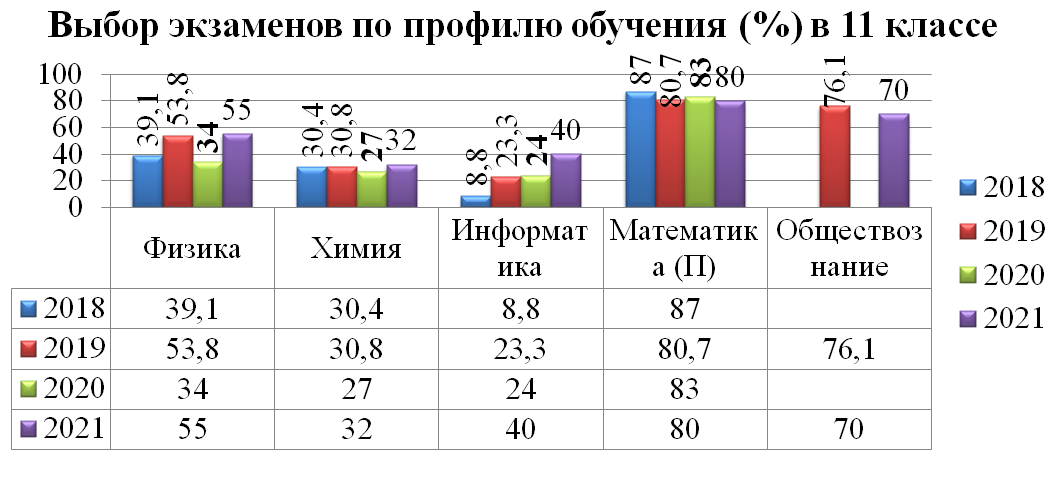 11 «А» физика - 55%, химия – 32%, 11 «А» и 11 «Б» информатика -40%, математика профильная – 80%., 11 «Б» обществознание (в учебном плане не профильный предмет) 70%.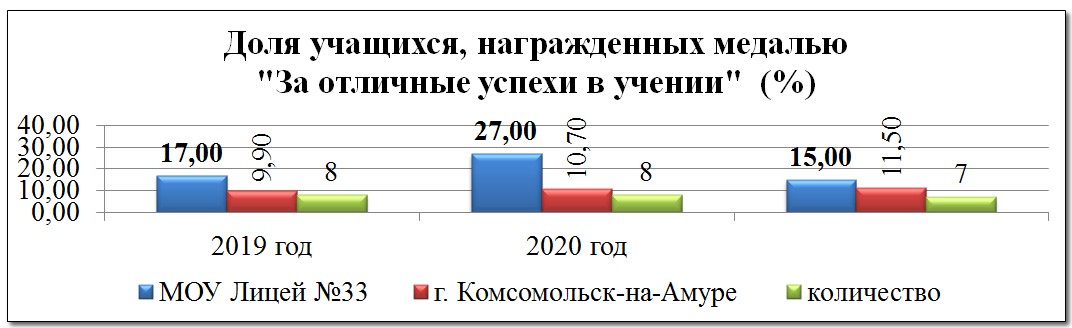 Аттестат с отличием и медаль «За успехи в учении» получили 7 учеников (15%)	Все медалисты) подтвердили свои медали результатами ЕГЭ.Три выпускника из МОУ Лицея № 33 награждены за достижения наиболее высоких результатов по отдельным общеобразовательным предметам (от 95 до 100 баллов). Им вручены именные денежные премии имени Н.И. Гродекова. Это ученица 11 «А» класса Шабурина Ольга 99 баллов химия,.Ученик 11 «А» класса Отугашев Роман- 95 баллов физика. Ученик 11 «Б» класса Рамазанов Габил – 100 баллов история.	20% работ были написаны в диапазоне от 80 до 100 баллов(32 работы из 160), в прошлом году показатель высокобальных работ составлял 14,7% (14 работ из 95).11 экзаменационных работ преодолели порог 90 баллов:Шабурина Ольга- 99 баллов химия, 94 балла русский язык, 93 балла биология.Отугашев Роман- 95 баллов физика, 92 балла русский язык, 92 балла математика.Киреев Егор - 94 балла русский язык.Ларев Андрей - 92 балла русский язык.Митрошин Арсений - 92 балла русский язык.Цепелева Марина- 90 баллов английский языкНе преодолели минимальный порог ЕГЭ по предметам по выбору 4 выпускника.Павлов Данил – математика, физика; Антипова Екатерина – химия;Нестеров Илья – информатика;Рыжова Полина – обществознание.Математику на профильном уровне (базовый уровень не сдавался) сдавали38 учеников.Средний тестовый балл в 2021 году составил 59что на 3 баллавыше, чем в прошлом году, успешность на экзамене составила 97%, что ниже прошлого года на 3%. Не преодолел порог ученик 11 «Б» класса Павлов Данил.  Успешность по МОУ Лицею №33 на 6% выше городского показателя. Средний балл по математике по Лицею выше городского показателя на 8,3 балла. Учитель Истомина Е.С.3высокобальные работы (от 80 баллов и выше)11 «А»: Ларев Андрей Алексеевич, Отугашев Роман Русланович, Поляков Алексей Андреевич.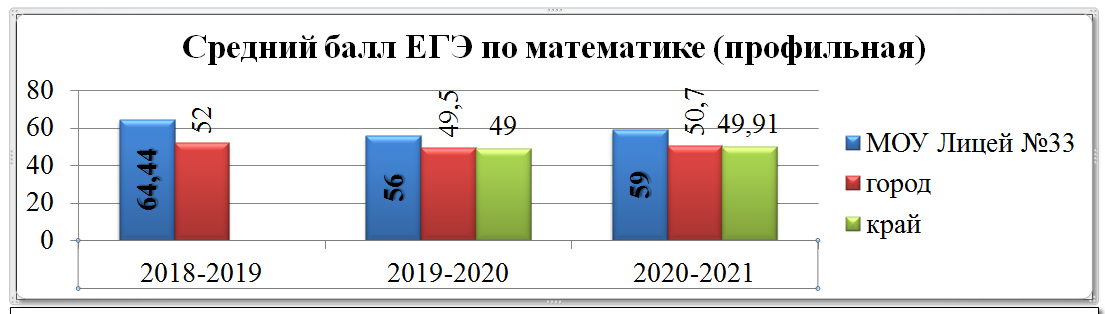 Русский язык (обязательный предмет)сдавали48человек.Средний тестовыйбалл по школе составил 72 что ниже, чем в прошлом году на 3 балла.  Все учащиеся преодолели минимальный порог, успешность на экзамене составила 100%. Средний балл ЕГЭ по русскому языку по МОУ Лицею №33 выше на 3 балла, чем городской показатель.Учитель,Залесская Ж.В.15 высокобальных работ (от 80 баллов и выше)11 «А»: Гирей Софья Михайловна,Дулепина Диана Александровна, Киреев Егор Сергеевич, Ларев Андрей Алексеевич, Мытник Ирина Александровна, Отугашев Роман Русланович, Поляков Алексей Андреевич, Шабурина Ольга Юрьевна.11 «Б»: Котова Алина Станиславовна, Митрошин Арсений Игоревич, Рамазанов ГабилГалибоглы, Ткачук Павел Игоревич, Филиппов Данила Александрович, Цепелева Марина Геннадьевна, Юшкина Полина Сергеевна.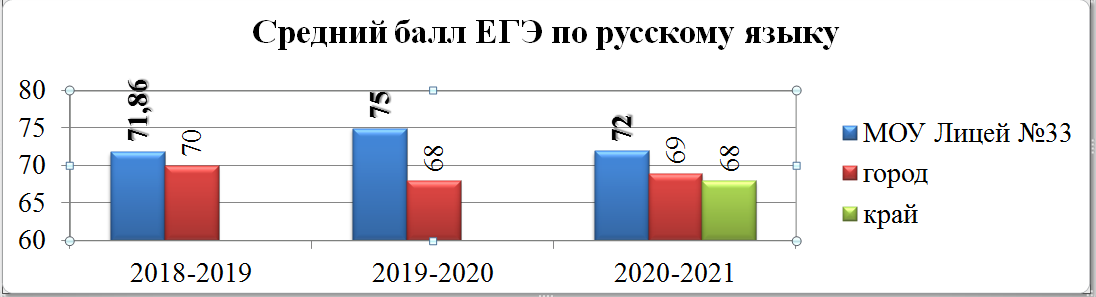 Физику сдавали в 2021 году12 учеников.Средний тестовый балл в2020 годусоставил 67, что почти на 7 баллов выше,  чем в прошлом году. Успешность по МОУ Лицею №33 составила 91%. Не преодолел порог ученик 11 «Б» класса Павлов Данил. Средний балл по Лицею выше городского показателя на 14  баллов. Учитель, Бурчак С.А.4высокобальные работы (от 80 баллов и выше)11 «А»: Ларев Андрей Алексеевич, Отугашев Роман Русланович, Поляков Алексей Андреевич, Сухарев Александр Евгеньевич.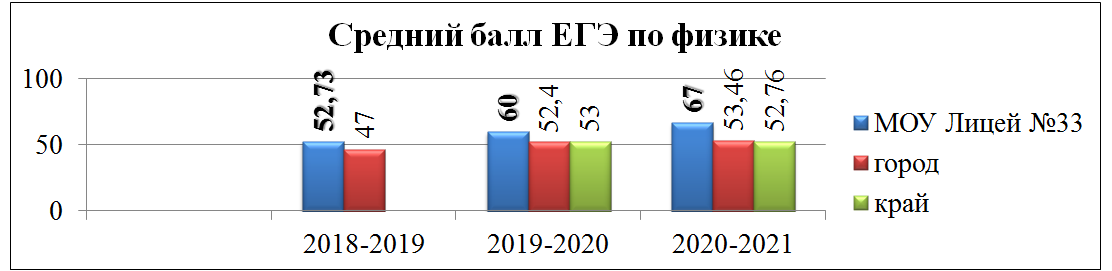 Химию в2021 году сдавали7учеников.Средний тестовый балл– 69,что 1балловвыше прошлого года. Успешность на экзамене составила 85%. Не преодолела порог ученица 11 «Б» класса Антипова Екатерина. Средний балл по Лицею выше городского показателя на  14  баллов.3высокобальные работы (от 80 баллов и выше)11 «А»: Гирей Софья Михайловна,  Шабурина Ольга Юрьевна (99 баллов).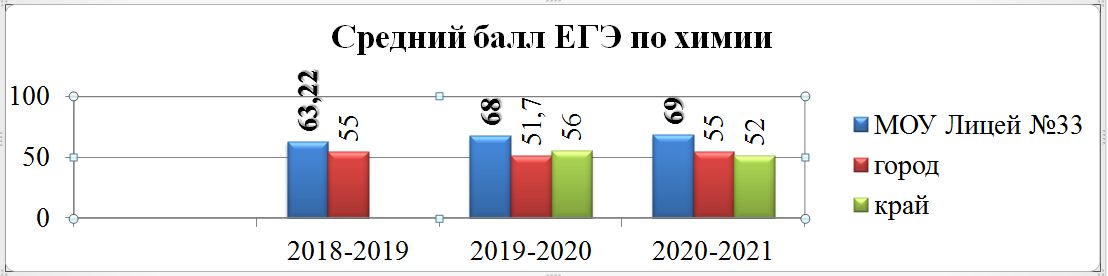 Информатику и ИКТ сдавали19человек.Средний тестовый балл по школе составил65 что ниже, чем в прошлом году на 5 баллов. Успешность на экзамене составила 94%. Не преодолел порог ученик 11 «Б» класса Нестеров Илья.Средний балл по Лицею выше городского на 3,7 балла.3 высокобальные работы (от 80 баллов и выше)11 «А»:Поляков Алексей Андреевич.11 «Б»: Сафиулина Елизавета Игоревна, Ткачук Павел Игоревич.  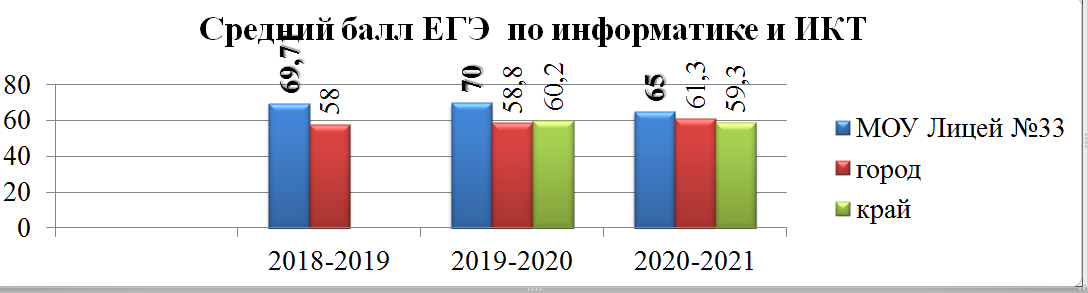 Обществознание	сдавали в 2021 году 18 учеников. Средний тестовый балл – 62, что ниже, чем в прошлом году на 5баллов. Успешность на экзамене составила 95%. Не преодолела порог ученица 11 «Б» класса Рыжова Полина. Средний балл по обществознанию по Лицею выше городского показателя на 3 балла.1высокобальная работа (от 80 баллов и выше)11 «Б»: Смирнова Анастасия Евгеньевна  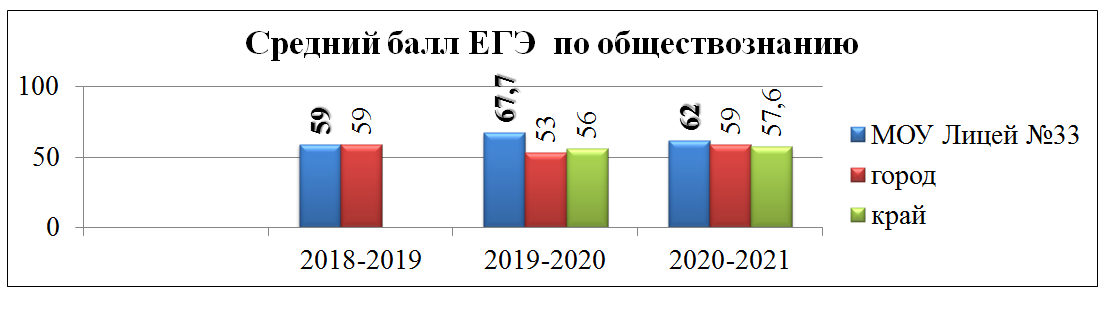 Историю сдавали в 2021 году 2 ученика. Средний тестовый балл – 80. Успешность на экзамене составила 100%. Средний балл  по Лицею выше городского показателя на 25,3 балла.Одна работа написана на 100 баллов учеником 11 «Б» класса РамазановымГабилом.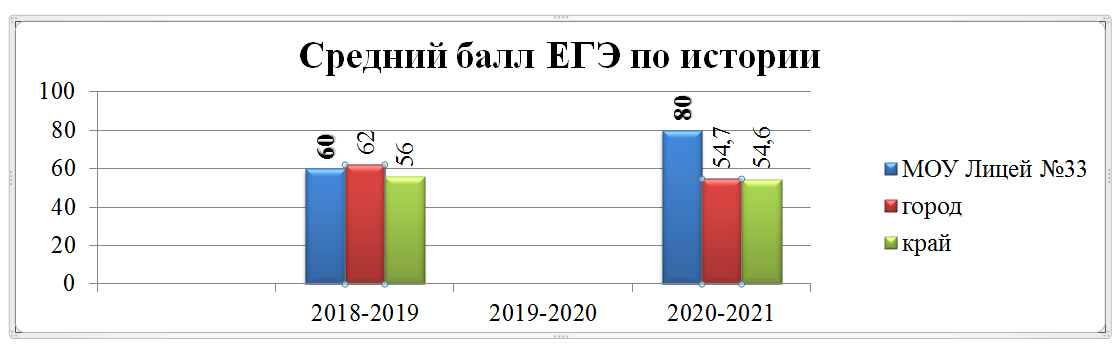 Биологию в2021 году сдавали 3 выпускника.Средний тестовый балл по лицею составил 73 балла,  что выше, чем в прошлом году на 14 баллов. Все учащиеся преодолели минимальный порог, успешность на экзамене составила 100%. Средний балл ЕГЭ по биологии по Лицею выше, чем по городу на 24,4 балла.1высокобальная работа (от 80 баллов и выше)11 «А»: Шабурина Ольга Юрьевна 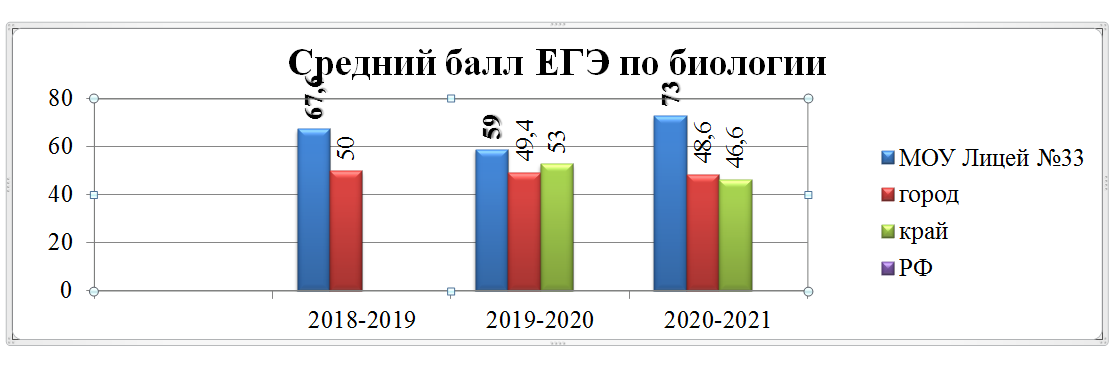 Английский язык в2021году сдавал 5 выпускников.Балл ЕГЭ  в 2021 году составил 71, на 2 балла ниже чем в прошлом году по Лицею и равен среднему городскому показателю.2высокобальных работы (от 80 баллов и выше)11 «А»:Тресвятский Игорь Алексеевич11 «Б»: Цепелева Марина ГеннадьевнаЕГЭ по литературе в  2020 году сдавали 2 выпускника, средний тестовый балл - 52.Средний балл ЕГЭ по всем предметам – 66 – 2 место по городу  - прошлый год лицей находился на 4 позиции в городе с результатом 65,8 балла. Доля высоких результатов (80-100 баллов) выше, чем в прошлом году на 5,3%  -20% от общего числа (14,7 прошлый год) и выше городского показателя на 0,9%.Успеваемость и качество знаний 3-11 классов, 
2020-2021 учебный годНа начало 2020-2021 учебного года в  МОУ Лицее №33 обучалось 775 учеников.  В течение года выбыло33учеников и прибыло 18 учеников.  Конец года – 761 учеников. Контингент был сохранен на 98%.Самый высокий показатель качества знаний на параллели 3 классов наблюдается в 3 «Б» классе (79%), самый низкий в 3 «В» классе (48%).  Показатель качества знаний на параллели составил 64%.	На параллели 4 классов  самый высокий показатель качества знаний наблюдается в 4 «Б» классе (93%), самый низкий в 4 «А» классе (70%).  Показатель качества знаний на параллели составил 82%. Итого по начальной школе – 73%. (прошлый год 75%)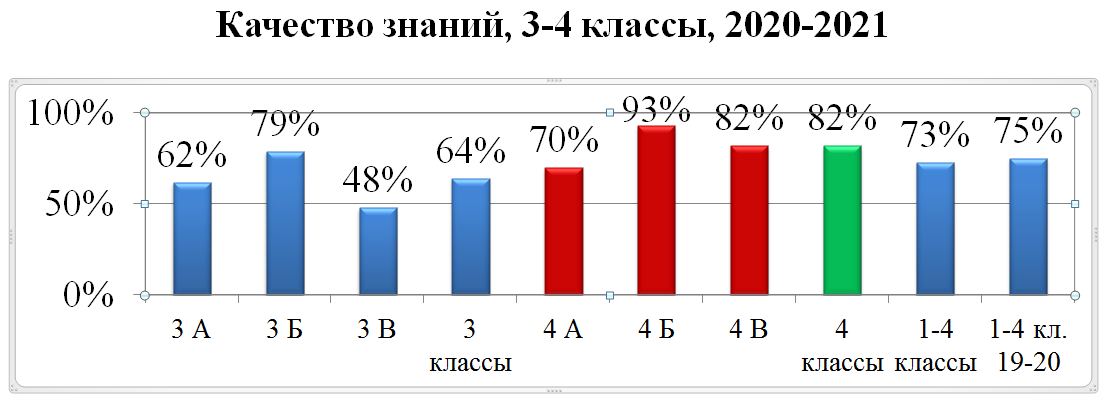 Самый высокий показатель качества знаний на параллели 5 классов в 5«Б» классе (76%), самый низкий в 5 «А» классе (45%).  Показатель качества знаний на параллели составил 63%.(68% прошлый год)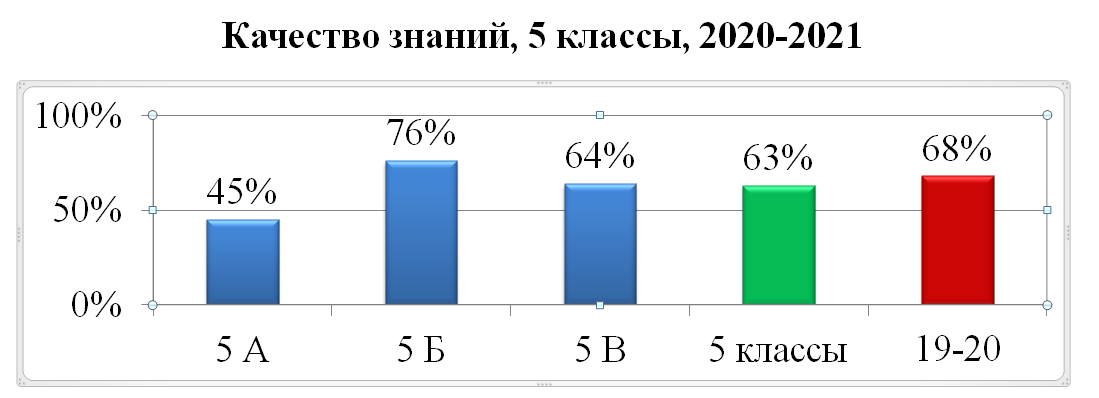 Самый высокий показатель качества знаний на параллели 6 классов в 6«А» классе (79%), в 6«Б» и 6 «В»  классе 40%.  Показатель качества знаний на параллели составил 53% (прошлый год 51%).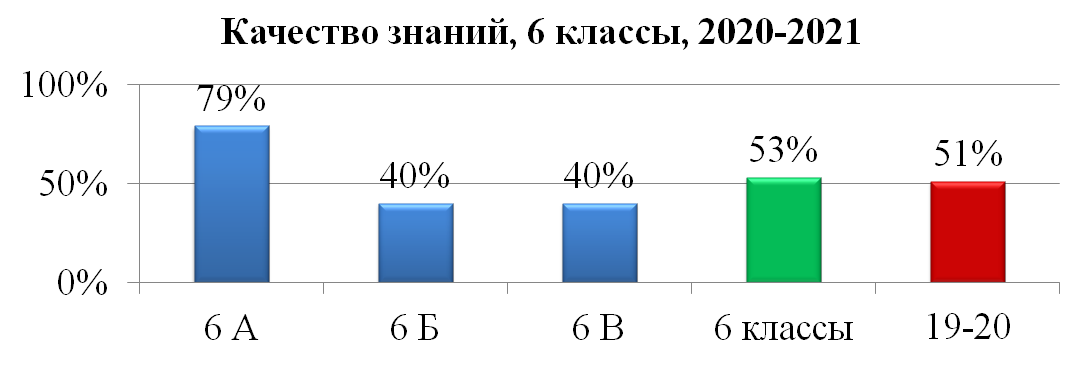 Самый высокий показатель качества знаний на параллели 7 классов в 7«Б» классе (45%), самый низкий в 7«А» классе (15%).  Показатель качества знаний на параллели составил 30% (50% прошлый год).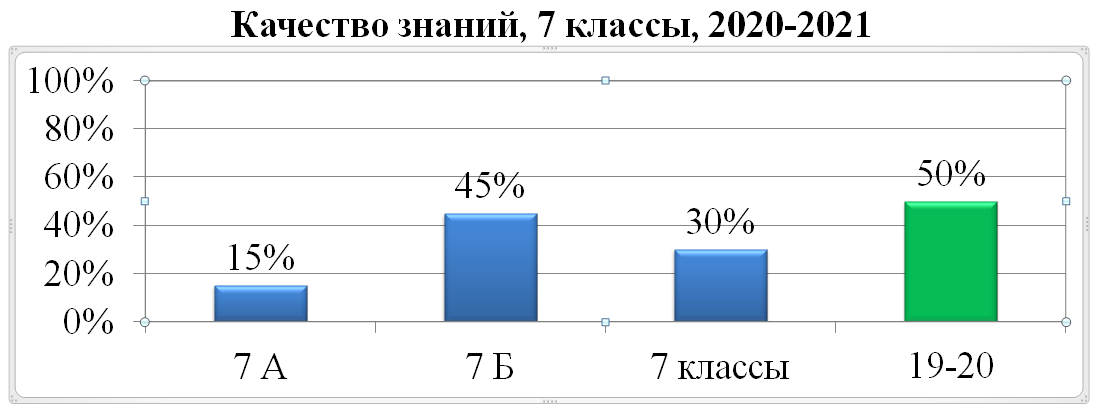 На параллели 8 классов самый высокий показатель качества знаний наблюдается в 8 «А» классе (54%), 8 «Б» классе 43% это самый низкий показатель. Показатель качества знаний на параллели составил 45% (50% прошлый год).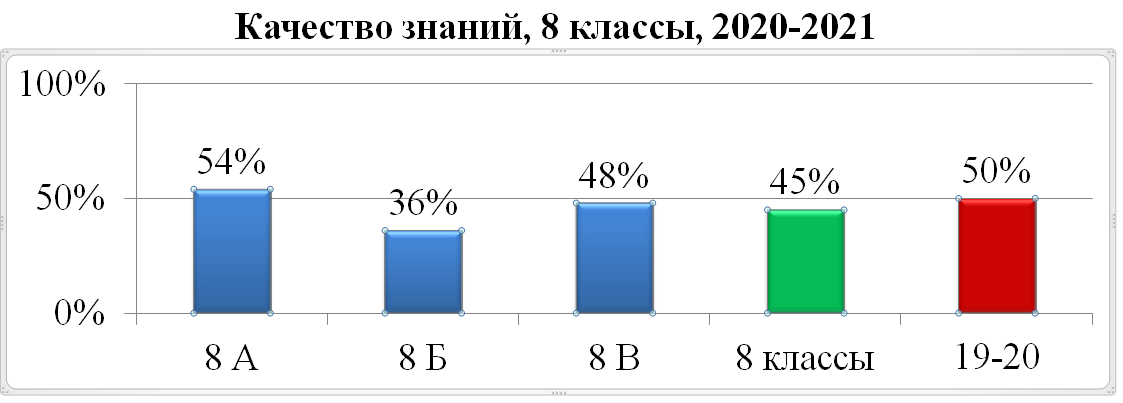 На параллели выпускных 9 классов самый высокий показатель качества знаний наблюдается в 9 «Б» классе (71%),  самый низкий - в 9 «А» классе 19%. Показатель качества знаний на параллели составил 50% (65% прошлый год).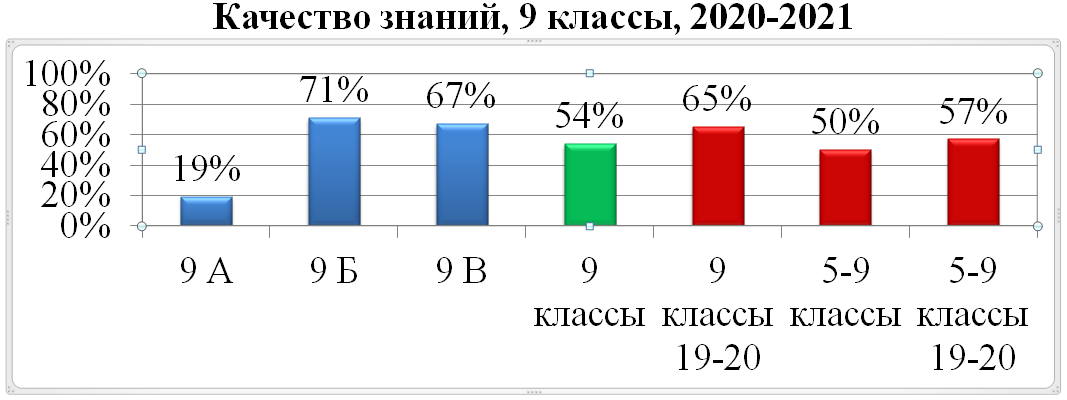 В 10А классе показатель качества знаний составил 96 (80% прошлый год).  Качество знаний в выпускных 11-х классах –87% итого в старше школе – 87%. (84% прошлый год).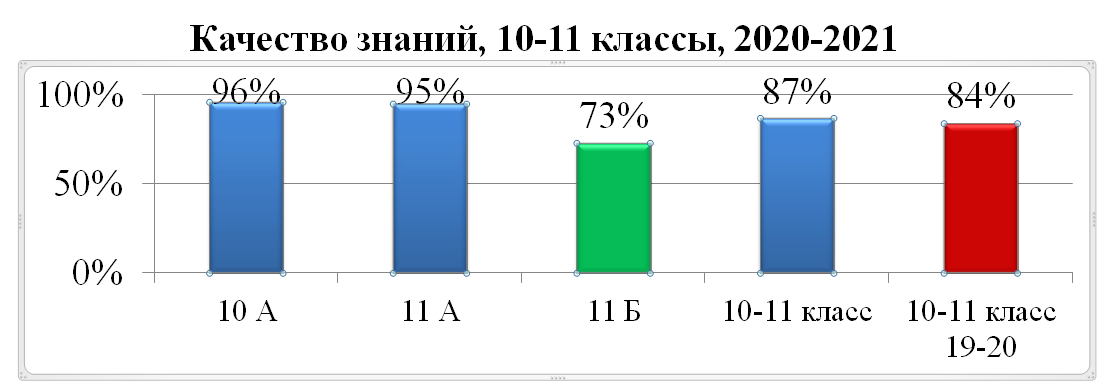 	Цифровой анализ качества знаний  параллелям показывает, что самый высокий  результат наблюдается в  старшей школе.  По Лицею в целом показатель качества знаний по итогам 2020-2021 учебного года составил 61%, что ниже на 6 % прошлогоднего показателя.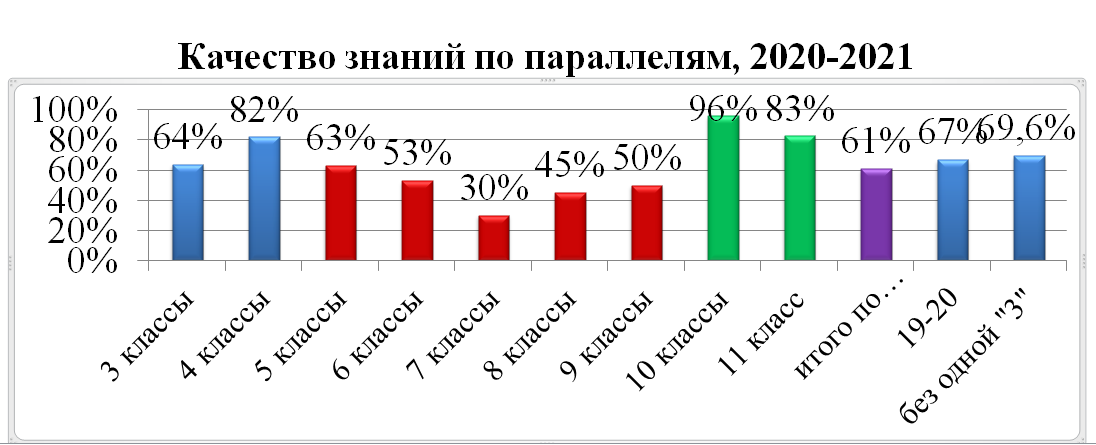 IV. Анализ методической работы за 2020-2021 учебный годСведения о педагогических кадрахВсего педагогических работников – 51 человек;Учителей – 39 человека, из них на постоянной основе - 39;Руководителей – 7 человек, из них на постоянной основе – 7;Медицинских работников – 1 человек; психологов – 1; социальный педагог – 1.Кадровую проблему решаем перераспределением педагогической нагрузки среди работающих учителей.В школе работает:4  Почетных работников общего образования, 2  Отличника народного просвещения РФ, один педагог награжден Почетной грамотой Министерства образования и науки РФ, Из 39 педагогов 100% имеют высшее образование. В лицее работает 1 молодой специалист. Коллектив состоит в основном из опытных педагогов, что является хорошей основой для передачи молодым учителям коллективных традиций. Подбор и расстановка кадров осуществляется в соответствии с принципами преемственности, целесообразности, уровня квалификации и профессиональной подготовки.На конец года  39 учителей:      24 учителей высшей квалификационной категории (51%);      5  учителя первой квалификационной категории (11%);      12 человек соответствие должности учитель (25%);    3 (6%)  - 1 молодой специалист, 2 человека имеет перерыв в работе (отпуск по уходу за ребёнком).В отчетном периоде наблюдается увеличение числа педагогических работников, имеющих высшую квалификационную категорию. Сохраняется определенное количество педагогов, не имеющих категорию, в эту группу входят вновь принятые учителя и молодые специалисты.         В учреждении 51 % педагогических работников имеют высшую и первую квалификационную категорию. Анализ качественного состава педагогического коллектива показывает положительную динамику роста профессионального уровня учителей. Аттестовано педагогических работников из числа подлежащих аттестации  – 100%. Аттестация.В  течение 2021-2022 учебного года проходили аттестацию следующие педагоги:        ВКК:Напалкова Елена Владимировна, учитель начальных классовРыбакова Юлия Сергеевна, учитель физической культурыПлатыгина Ольга Евгеньевна, учитель физической культурыЛузянина Натеалья Валерьевна, учитель начальных классовМотькин Сергей Александрович, учитель истории и обществознанияЕлисеева Елена Владимировна, учитель английского и немецкого языков1КК:Худякова Надежда Петровна, учитель английского языкаОсновина Анна Александровна, учитель английского языкаИнформация по прохождению аттестации педагогами за 2021-2022 учебный год.Результат деятельности школы определяется конечными результатами: качеством обученности обучающихся, итогами государственной аттестации выпускников, показателями состояния здоровья участников образовательного процесса, готовностью обучающихся к продолжению образования, уровнем воспитанности, гражданского и правового самосознания, популярностью учреждения в социуме.   	Приоритетными направлениями развития МОУ Лицея № 33 являются:         1. Создание условий для реализации ФГОС общего образования и включение педагогов в инновационную деятельность по опережающему введению ФГОС среднего общего образования.       2. Реализация профильного обучения в начальной, основной и средней школе.      3. Создание и развитие доступной и комфортной среды для обучающихся с учетом их особых потребностей исходя из основных ограничений жизнедеятельности. В образовательном учреждении организовано сетевое взаимодействие и сотрудничество с образовательными учреждениями на международном и всероссийском уровне.	В рамках сотрудничества с МАОУ Свердловская СОШ №2 г.о.Лосино-Петровский был проведен ряд дистанционных мероприятий для учителей (Договор «О сотрудничестве образовательных учреждений» от 02.05.2020 года). Совместно с Гёте-Институтом (г.Новосибирск), Немецким сообществом (г.Любек. Германия), Немецкой службой обмена, Межрегиональной ассоциацией учителей немецкого языка России и рядом образовательных учреждений России был реализован сетевой конкурс-проект «Цифровые каникулы», который прошёл конкурсный отбор для представления опыта работы по реализации данного проекта на Международном съезде преподавателей немецкого языка в г.Вена, Австрия.Совместно с Немецким сообществом был реализован ряд мероприятий для учащихся Лицея, изучающих немецкий как второй иностранный язык.        В 2021 учебном году участие МОУ Лицея № 33 было отмечено новыми значимыми дипломами, грамотами, благодарностями городских, региональных конкурсов и олимпиад, которые пополнили копилку достижений.        Положительным результатом работы педагогического коллектива являются достижения и победы наших школьников и педагогов: Фестиваль самодеятельного творчества работников образовательных учреждений г.Комсомольска-на-Амуре – 2 местоСпартакиада допризывной молодежи 2021 – 2 местоДипломанты 2 степени   Международного конкурса „Digitale Ferien“Победа в конкурсе на получение денежного гранта для участия в Международном съезде преподавателей немецкого языка в г.Вена, АвстрияПобеда в конкурсе статей на представление опыта работы в рамках Международного съезда преподавателей немецкого языка в г.Вена, Австрия3 место в Международном педагогическом конкурсе «Образовательный ресурс» в номинации «Проект, проектная деятельность»Успешное участие в Международной Онлайн-олимпиаде для преподавателей от Skyeng и Skysmart 89 баллов из 1001 место во всероссийской олимпиаде «ФГОС соответствие»1 место в Международном конкурсе «Копилка знаний»Победители и призёры Международной олимпиады BRICSMATH.COM на Учи.руПобедители и призёры Международной олимпиады «Олимпис»Распространение опыта/повышение квалификации за 2021-2022 учебный год Достижения педагогического коллектива в 2021- 2022 учебном году МОУ Лицей №  33	Педагоги образовательной организации входят в состав жюри и группы экспертов различных конкурсов и сами участвуют в конкурсах и мероприятиях различного уровня:- Всероссийской олимпиады школьников по немецкому языку (муниципальный и региональный уровень);- Представление опыта работы на региональном Хакатоне 2022 в г.Хабаровск;- Выступление на Международной Онлайн-конференции учителей и преподавателей немецкого языка DaFWEBCON;- Представление опыта работы на Онлайн-конференции «Опыт электронного обучения с использованием дистанционных технологий»;- Выступления из опыта работы в рамках Муниципального семинара-практикума для учителей математики: «Использование сетевых образовательных проектов как ресурсов изучения математики на уроках и дистанционно»;- Участие во Всероссийском форуме классных руководителей;- Участие в Краевом симпозиуме "Проблемы социализации современной молодёжи в цифровом информационном пространстве", выступление на пленарном заседании "Роль школы в эпоху цифровой социализации" - Участие в Международной Онлайн-конференции "Школа в фокусе. Фокусы для школы"- Участие в XV Всероссийском Онлайн-форуме "Педагогическая гавань" В школе ведется работа с одаренными детьми при подготовке к предметным олимпиадам через групповые занятия с одаренными обучающимися, факультативы и предметные кружки.  РЕЗУЛЬТАТЫ МУНИЦИПАЛЬНОГО ЭТАПАВСЕРОССИЙСКОЙ ОЛИМПИАДЫ ШКОЛЬНИКОВ Образовательные конкурсы и олимпиады не только поддерживают и развивают интерес к изучаемым предметам, что и без того самоценно, но и стимулируют активность, инициативность, самостоятельность обучающихся при подготовке вопросов по темам, в работе с дополнительной литературой; они удобны во внеклассной деятельности, помогают школьникам формировать свой уникальный творческий мир. С помощью подобныхолимпиад обучающиеся могут проверить знания, умения, навыки не только у себя, но и сравнить свой уровень с другими. Образовательные олимпиады и конкурсы объединяют обучающихся и преподавателей, побуждают их к сотрудничеству, предоставляя широкие возможности для личностно ориентированного обучения, проектной деятельности.Достижения учащихся за 2021- 2022 учебный годVII. Работа социально-психологической службы.Анализ работы социального педагога МОУ Лицея № 33 г.Комсомольска-на-Амуре за 2021/2022 учебный годЦель социально-педагогической деятельности – создание оптимальных условий для позитивной социализации ребенка.На 2021/2022 учебный год для организации профилактической работы определены следующие:Задачи:Выявление интересов и потребностей учащихся, трудностей и проблем, отклонений в поведении, уровня социальной незащищенности и адаптированности в социальной среде;Организация психолого-педагогического сопровождения учащихся (их семей), состоящих на учете в ПДН И поставленных на внутришкольный учет, а также относящихся к «группе риска» и «тревожным семьям»;Своевременное принятие мер по социальной защите, помощи  и поддержке обучающихся, реализация прав и свобод личности;Координация взаимодействия учителей, родителей (лиц их заменяющих), специалистов социальных служб, представителей административных органов для оказания помощи учащимся и их семьямГлавная цель работы социального педагога в школе – это быть посредником между личностью обучающегося и школой, семьей, средой, специалистами социальных служб, ведомств и административных органов. Главная из задач – создание благоприятных условий для развития и саморазвития ребенка.Вторая задача – способствовать установлению гуманных, нравственно здоровых отношений в социальной среде.Третья задача – охрана прав ребенка.Для успешной работы социальный педагог руководствуется:1.      Конституцией РФ2.      Законом «Об образовании в РФ»3.      Конвенция о правах ребенка4.      Федеральным законодательством и нормативно-правовыми актами органов исполнительной власти РФ, направленными на защиту прав и законных интересов несовершеннолетних5.      Нормативно-правовыми актами органов местного самоуправленияСоциальный педагог:1.        поддерживает тесную связь с родителями;2.        изучает социальные проблемы учеников;3.        ведет учёт и профилактическую работу с детьми из неблагополучных семей и семей, оказавшихся в трудных жизненных ситуациях;4.        осуществляет социальную защиту детей;5.        организует и осуществляет просветительскую, консультативную деятельность среди учащихся, родителей и педагогов школы по правовым, организационным, профилактическим вопросам;6.        организует и поддерживает тесную связь с органами опеки и попечительства, с КДНиЗП при администрации города Комсомольска-на-Амуре, с правоохранительными учреждениями, с органами социальной защиты населения,  учреждениями дополнительного образования.Первым пунктом работы социального педагога является организация диагностической работы и составление паспорта семьи учащихся школы.Основным направлением аналитико-диагностической деятельности является составление паспорта Лицея, пополнение и обновление картотек всех категорий учащихся. Ежегодно, в сентябре, составляются социальные паспорта классов. На основе этих данных социальным педагогом готовится социальный паспорт Лицея в целом, который необходим для получения информации о контингенте  обучающихся и их семьях.Итак, на начало учебного года к занятиям в школе приступили 742 человек, на конец учебного года – 722 человек.Образование родителей школы, согласно проведенному анкетированию родителей:Высшее – 656 чел., что составляет 47% от кол-ва родителейСредне-специальное – 401чел., что составляет 37% от кол-ва родителейНачальное профессиональное – 200 чел., что составляет 8% от кол-ва родителейОбщее среднее – 100 чел., что составляет 7,5% от кол-ва родителейНе имеют образования – 3 чел., что составляет 0,5 % от кол-ва родителейАнализ социального состава родителей нашей школы таков:590 родителей являются рабочими 348 родителей являются служащими, в данную категорию вошли, и медицинские и педагогические работники 12 родителей – пенсионеры, в данную категорию вошли также опекуны 140  –домохозяек, в данную категорию вошли также женщины, находящиеся в отпуске по уходу за ребенком208   родителей  относятся к предпринимателям, в эту категорию вошли и те родители, которые работают на ИП98  не имеют постоянного места работыВ сравнении с прошлым годом социальный состав родителей обучающихся школы практически не изменился, нужно отметить, что категории  «неблагополучных семей» уже нет четвертый год.  Также хочется отметить, что утверждать данный социальный состав родителей с достоверностью мы не можем, т.к. все данные предоставляются со слов родителей и не подтверждаются документально.Контингент обучающихся.здоровья;яют овья учащ учащихся Анализируя социальные паспорта классов и  результаты проведенного обследования «Ребенок в семье» были выявлены и поставлены на учет следующие категории семей: Семьи, находящиеся в социально – опасном положении – 0 Дети, нуждающиеся в помощи государства - 1 Семьи, где воспитываются дети « группы риска» (внутришкольный контроль) – 4  Малоимущие семьи – 3 ,в них детей- 5,школьников – 4.Многодетные семьи – 58 ,в них детей – 172, школьников -75 Приемные семьи – 0, семьи опекунов –6, школьников – 6        6.  Семьи, имеющие детей – инвалидов – 1, школьников – 1   Семьи, где подростки состоят на учете в ПДН ОП за правонарушения и преступления – 1 Неполные семьи – 301 Беженцы из Украины – нетАнализ социального паспорта показывает, что в школе в целом социальная обстановка благополучная.  100 % учащихся проживает в благополучных семьях, в полных семьях проживает 589 учеников.  Количество малообеспеченных семей постоянно меняется.  На конец года количество малообеспеченных семей составляло 3 семьи Это связано как с повышением   доходов семьи, так и с нежеланием некоторых родителей собирать справки 3 раза в учебном году, для подтверждения статуса «малообеспеченные».  Дети данной категории находятся на контроле у классных руководителей, социального педагога, поставлены на получение льготного горячего питания в школе. Внеурочная занятость детей «группы риска» составляет 100%. 1 учащихся состоит на учёте ПДН ОП-4  Анализируя вышеизложенное, можно сказать, что в микрорайоне, где расположена школа, проживает население разного социального статуса. Район достаточно благополучный, в основном проживают работники градообразующего предприятия КнААЗ им. Гагарина, так что жители района имеют средний материальный достаток.На начало 2021-2022 учебного года мною был составлен и утвержден директором школы план  работы социального педагога  на учебного год.Для повышения эффективной работы по профилактики безнадзорности и правонарушений с несовершеннолетними в 2021-2022 учебном году  велась совместная работа социального педагога с педагогом - психологом школы (социально-психологическая служба).Профилактическая работа в учебном   году проводилась  по совместному плану школы и ПДН. Инспектор ПДН провела беседы по классам на темы:«Права и обязанности несовершеннолетних», «Административная и уголовная ответственность несовершеннолетних», «Безопасный интернет»  Инспектор ПДН, приглашалась на тематические классные часы и родительские собрания, по тематике формирования законопослушного поведения, проблемам роста правонарушений, бродяжничества с целью духовно-нравственного воспитания молодежи и подростков, взаимодействия семьи и школы в вопросах профилактики правонарушений.Проводились беседы по профилактике употребления наркотических средств, формированию ЗОЖ, уроки личной безопасности в школе, дома, на улице    По основным профилактическим направлениям в течение учебного  года была проделана определенная работа. Особое внимание было уделено детям, стоящим на внутришкольном учёте.  Для продуктивной работы с «трудными» детьми в школе организовано сотрудничество с органами и учреждениями системы профилактики безнадзорности и правонарушений, в частности: КДНиЗП, ПДН, отдел опеки и попечительства. Включены в сотрудничество  органы социальной защиты населения.  С целью выполнения закона РФ «Об образовании», а также для предотвращения бродяжничества и безнадзорности ведётся контроль над посещаемостью занятий учащимися школы.Алгоритм:-учителя предметники ставят в известность классного руководителя, социального педагога, администрацию школы о пропусках уроков учениками;-классными руководителями заполняются страницы пропусков уроков в Дневник.ру;-семьи учащихся, имеющих систематические пропуски без уважительной причины, обследуются социальным педагогом, ставятся на внутришкольный учёт. Составляется Карта индивидуального профилактического сопровождения на каждого ребенка  и реализуется индивидуальная работа.  Ежемесячно информация о таких учащихся подаётся в Управление Образования администрации города Комсомольска-на –Амуре.Социальным педагогом, педагогом-психологом, классными руководителями  организуются рейды по семьям, сбор характеризующего материала в КДН и ЗП.В этом учебном году  были собраны и переданы в КДН и ЗП  материалы на родителей несовершеннолетних детей, которые допускали систематические пропуски учебных занятий по неуважительной причине. Два ребенка из одной семьи дали нам большое количество пропусков без уважительных причин, которого не бывало в нашем учебном учреждении на протяжении многих лет. Выполняя статью 14 Федерального Закона «Об основах системы профилактики безнадзорности и правонарушений несовершеннолетних» мы столкнулись впервые с таким явлением как нежелание родителей вести конструктивный диалог, сменой адресов данной семьей и запретом на посещение. Достижение положительных результатов в работе возможно только в том случае, когда задействованы все субъекты образования и воспитания: учащиеся, педагоги и родители. В течение  учебного года в школе, велась работа с родителями/законными представителями, использовались традиционные, но наиболее действенные формы профилактической работы:- работа «Родительского клуба»- индивидуальные беседы с родителями классных руководителей, совместно с администрацией школы, социальным педагогом, школьным психологом;- тематические родительские собрания, консультативные часы;- индивидуальная работа совместно с инспекторами ПДН, КДН и ЗП;   Цель проводимых мероприятий – повышение педагогической культуры родителей, их психолого-педагогической компетентности в семейном воспитании, выработке единых подходов семьи и школы к воспитанию детей. Но в этом вопросе школа сталкивается с такой проблемой, как отсутствие заинтересованности со стороны родителей в организации досуга своих детей. Но в этом вопросе школа сталкивается с такой проблемой, как отсутствие заинтересованности со стороны родителей в организации досуга своих детей.	Методическая работа с педагогическим коллективом и родителями:Тема выступлений перед родителями:Ответственность в детско-родительских отношенияхКак защитить ребенка, обезопасить его от физической и психологической травмыОбсуждение с родителями законов жизни классного коллективаОрганизация занятости подростков в социальных  проектах «Этикет от А до Я», «Общее дело», «Тайдайчик»Тема выступлений перед педагогами:1.Организация занятости подростков.2. Организация рационального питания в школе.3. Раннее выявление неблагополучия в семье учащегося.4.Раннее выявление жестокого обращения с детьми.Анализируя методическую работу социального педагога с педагогическим коллективом и родителями за три года, можно сделать следующие выводы: работа по своевременному выявлению детей "группы риска" активизировалось. Количество обращений родителей по вопросам организации питания, оформления в пришкольный, загородные и оздоровительные лагеря, летней занятости, оформление материальной помощи  показывают, что эти вопросы для родителей продолжают оставаться   на первом месте по значимости. Обучающиеся обращаются по вопросам разрешения конфликтных ситуаций, летнего трудоустройства. Педагоги обращаются по вопросам определения статуса семьи, составления актов ЖБУ, социальных паспортов и сбора документов для организации льготного питания. Проводилась работа по каждому виду обращений. При этом в течение года оказывалась социально-педагогическая помощь разнообразного характера (оказание материальной помощи малообеспеченным семьям, оказание психологической поддержки опекаемым и проблемным обучающимся, патронажное посещение семей).Для решения других вопросов привлекались представители межведомственных организаций: инспектор ПДН ОП-4, специалисты центра социальной защиты, специалисты отдела опеки и попечительства. Анализируя совместную работу с вышеперечисленными службами в 2021/2022 учебном году следует отметить, что она носила  конструктивный характер и была  результативной.за 2021/2022 учебный год проведена информационная деятельность с обучающимися, их родителями и педагогами. Следует отметить, что уменьшение количества обратившихся родителей не связано с недостаточной информационной работой социальной службы Лицея. Увеличение обратившихся учащихся связано с хорошей агитационной работе по ЗОЖ, в части здорового питания. Увеличение обратившихся учителей связанно с небольшими изменениями в организации льготного питания учащихся. Всё это говорит о том, что информационная работа социальной службы в 2021/2022 учебном году принесла свои результаты, педагоги и обучающиеся стали более компетентны в данных вопросах.Работа с семьёй - составная часть работы социального педагога. Социальный педагог во взаимоотношениях с родителями обучающихся выступает в роли посредника между ребёнком и родителями, в роли консультанта. Работа строится планово. При выявлении негативных фактов классные руководители информируют Совет профилактики школы. Классные руководители знакомятся с жилищными условиями учащихся, в домашней обстановке проводят беседы с родителями, взрослыми членами семьи, составляют акты обследования жилищных условий, выясняют положение ребенка в семье, его взаимоотношения с родителями. 
Важными направлениями в этой работе являются:установление доверительных отношений между родителями и педагогом;разъяснение родителям основ межличностных отношений с целью понимания ими причин негативных проявлений в поведении ребенка: гнев, агрессия, обида, страх и т.д., для осознания ими того, что истинная их причина может лежать глубже внешних проявлений, за каждым случаем активного протеста в поведении следует искать нереализованную потребность;формирование у родителей правильного отношения к чувству самоценности ребенка, т.к. с коррекции этого чувства должна начинаться любая помощь как ребенку, так и семье с «трудным» ребенком. Ведущим правилом является необходимость внимания к успехам ребенка и его потребность в признании, только в этих условиях формируется положительная личностная установка;формирование у родителей чувства уверенности в себе, в решении возникающих проблем в воспитании. Классными руководителями ведется большая работа по пропаганде педагогических знаний среди родителей, регулярно проводятся лекции по воспитанию учащихся,  согласно их возрастных особенностей: консультации  «Возрастные и психологические особенности детей младшего школьного возраста», «Интересы моего ребёнка. Как выбрать кружок;  индивидуальные беседы «Как преодолеть трудности в обучении. Родительская помощь» «Почему ребенок не хочет учиться»; родительские собрания «Ваш ребенок стал подростком. Проблемы воспитания», «Права и обязанности ребёнка в школе и семье»; совместные мероприятия с детьми и родителями (ведение летописи класса, достижений класса, портфолио ученика, участие в совместных воспитательных мероприятиях, помощь в организации экскурсий. Все эти мероприятия направлены на повышение педагогической культуры родителей, на укрепление взаимодействия семьи и школы, на усиление ее воспитательного потенциала, а также на привлечение родителей к воспитанию детей. Классные руководители вместе с администрацией школы участвуют в организации и проведении вечерних рейдов представителей родительского комитета и учителей по микрорайону.В школе проводились занятия, беседы, лекции для родителей в рамках родительского всеобуча:Индивидуальная работа с обучающимися пропускающих учебные занятия без уважительных причин:1. Изучение условий жизни обучающихся, составление актов материально-бытовых условий.2. Оформление писем по месту жительства родителям обучающихся.3. Оформление представлений в ПДН ОП-4,КДНи ЗП, отдел опеки и попечительства.4. Предупреждение родителей об ответственности за ненадлежащее воспитание.5. Участие педагога в судебных заседаниях.Социальной службой разработано Положение о профилактике прогулов, согласно которому проводится работа с подростками, пропускающими занятия без уважительных причин. На каждого прогульщика заведена учётная карта, в которой каждый день фиксируется проделанная работа с подростком. В 2016/2017, 2017/2018 учебных  годах злостных прогульщиков нет. В 2018/2019 – 1 учащийся в 2019/2020 – нет, 2020/2021 – нет, 2021/2022 – 2 учащихсяЗа период проведения акции "Помоги собраться в школу"  канцелярских товаров 15  учащимся на сумму 13860 рублей. Выдана адресная помощь за счёт собранных спонсорских средств 9 учащимся на сумму 4600 рублей. За счёт средств местного бюджета в этом учебном году спонсорская помощь семьям не оказывалась, т.к.не было денежных средств.  В ходе проводимой акции проведено рейдовых мероприятий в семьи нуждающихся - 4, посещено 12 семей.  Организована работа со спонсорами: цех №7 предприятия КнААЗ. В результате проведённой акции все учащиеся Лицея приступили к занятиям 1 сентября 2022 года. Случаев, не приступивших к занятиям учащихся по социальным причинам нет. Исходя из вышеизложенного, работу со спонсорами, предприятиями и шефами по привлечению средств на оказание помощи учащимся можно признать удовлетворительной.Социальная защита. Опека учащихся.Количество обучающихся, находящихся под опекой осталось почти на прежнем уровне. В результате проводимой разъяснительной  работы с опекунами, помощи оказываемой социальным педагогом в составлении исков по взысканию алиментов с родителей опекаемых, а также сотрудничеству с отделом опеки и попечительства по правам опекаемых детей и увеличению пособий на государственном уровне, малообеспеченных опекаемых в Лицее  нет.В работе социального педагога используются следующие диагностические методы: анкетирование, тесты, наблюдения. С помощью анкетирования нам удалось выяснить, что в основном учащиеся знакомы с основами законодательства, знают о последствиях сильных наркотиков, но не совсем представляют,  какую опасность несут в себе различного рода курительные смеси. Исходя из этого, необходимо продолжить работу с учащимися по изучению основ законодательства, по профилактике алкоголизма и наркомании.  Заведён журнал «Законодательная база», в котором фиксируются темы по правовому ознакомлению родителей и проставлены подписи родителей прослушавших курс по правовым знания. Охват родителей 100%. Составлен план мероприятий по профилактике преступлений против половой неприкосновенности несовершеннолетних.        С целью предупреждения преступлений и правонарушений среди несовершеннолетних и формирования личностных качеств и поведенческих навыков, предопределяющих выбор здорового образа жизни с 01.10. 2021 года по 30.11. 2021 года  проведен месячник по профилактике правонарушений, безнадзорности, алкоголизма, наркомании, курения среди несовершеннолетних и защите их прав.  В ее рамках социальным педагогом проведено 10  профилактических бесед, 1 видео лекторий, цель -  ознакомление обучающихся с медицинскими аспектами  курения, алкоголизма, наркомании, токсикомании.                Составлены и утверждены планы совместной работы со всеми службами, занимающимися профилактикой безнадзорности и правонарушений и преступлений несовершеннолетними:План работы по профилактике безнадзорности и правонарушенийПлан работы Совета профилактикПлан работы социального педагога и инспектора ПДН ОП – 4План совместной работы педагога-психолога и социального педагога с подростками «группы риска»План работы с неблагополучными семьямиПлан совместной работы МОУ Лицея № 33 и наркологического диспансеВсего в рамках месячника по профилактике правонарушений, безнадзорности, алкоголизма, наркомании, курения среди несовершеннолетних и защите их прав проведено 28 мероприятий (в т.ч. 19 классный час), приняло участие 730 обучающихся Лицея.	Запланировано 10  учащихся на прохождение освидетельствование в наркологическом диспансере в мае 2022 года.Количество учащихся состоящих на учете в ПДН ОП-4 имеет положительную динамику на снижение.Количество совершённых преступленийНаписано и отправлено 6 представлений в КДН.Написано и отправлено 6 представлений в ОП-4.Написано и отправлено 4 ходатайства в ПДН ОП-4 с просьбой принять меры административного воздействия по отношению к родителямОтправлено 7 характеристик в ПДН ОП-4Осуществлено 7 посещений семейРассмотрено 14 объяснительных и докладныхПроведено 8 Советов профилактики и рассмотрено 30 персональных дел учащихся и их родителей. Проведены рейды с привлечением  инспектора ПДН ОП-4 Проделана большая работа во время рейда. В рейде принимали участие 1 инспектор ПДН, 2 учителя Лицея. В ходе рейда были посещены 1семья , в которой дети пропускают занятия по неуважительным причинам. Работа была чётко организована, слажена, с хорошими результатами. Составлен 1 протокол. Социальный педагог осуществляет взаимодействие с другими учреждениями на основе договоров и планов, активно участвует в их реализации. Особенно удаётся взаимодействие с  ПДН ОП-4.Систематически проводится работа по снижению и недопущению случаев безнадзорности и правонарушений среди учащихся Лицея, по оздоровлению обстановки в семьях социального риска, по обеспечению гарантий права на основное образование каждому. Соцпедагог совместно с классными руководителями организовывает работу со всеми службами Лицея и компетентными организациями для оказания своевременной помощи и поддержки учащихся, попавших в трудную жизненную ситуацию. Коллектив Лицея заинтересован  в судьбе каждого ребёнка. На основании Закона РФ № 120 в течение учебного года проводится обследование ЖБУ учащихся, которые нуждаются в оказании материальной помощи, школой направляются ходатайства в Комплексный центр социальной защиты. В целях недопущения правонарушений и преступлений проводится работа с родителями о летней и внеурочной занятости детей Установлена предварительная, а затем фактическая занятость всех категорий детей.Организация досуга учащихся, широкое вовлечение учащихся в занятия спортом, художественное творчество, работу объединений - одно из важнейших направлений воспитательной деятельности, способствующее развитию творческой инициативы ребенка, активному полезному проведению досуга, формированию законопослушного поведения. Классными руководителями принимаются меры по привлечению в спортивные секции, объединения широкого круга учащихся, особенно детей «группы риска». Организация предметных и спортивных олимпиад, участие в дистанционных  конкурсах, выставок, привлечение к ним детей не только в качестве участников, но и болельщиков, зрителей, организаторов, помогает удовлетворить потребность ребят в общении, организует их активность в школе, значительно ограничивая риск мотивации на асоциальное поведение. Классные руководители принимают активное участие в вовлечение детей работу оздоровительного лагеря на базе школы, тем самым организуя занятость детей в каникулярное время.На летний период ежегодно разрабатывается дополнительный план по профилактике правонарушений среди несовершеннолетних. учащиеся 1-5 классов отдыхают в пришкольном лагере. Учащимся, которым исполнилось 14 лет, предоставлена возможность трудоустройства на предприятиях города. Летней занятости учащихся группы риска уделяется особое внимание:С целью приобщение школьников к социально значимой внеурочной деятельности в формах, доступных и интересных для них самих  реализуется долгосрочный  проект "Этикет от А до Я»" (автор социальный педагог) , для реализации которого была сформирована  творческая  группа, способная работать на реальный видимый результат. В проекте приняли участие ученики 5-х классов. В сентябре ежегодно проводиться межведомственная профилактическая акция «Внимание, дети!», целью которой является воспитание у обучающихся  навыков, связанных с безопасным поведением на улицах и дорогах, адаптации к транспортной среде в местах постоянного жительства и учебы. В рамках акции прошли мероприятия: урок правовых знаний;  уроки безопасности; классные часы, беседы  по ПДД.          В рамках ежегодного месячника по правовому воспитанию проведены мероприятия по соблюдению обучающимися законов РФ, родительские собрания по правам ребенка, о правах и обязанностях  родителей, об административной ответственности родителей за ненадлежащее выполнение ими родительских обязанностей. Проведение индивидуальной воспитательной работы. Одним из важнейших направлений профилактической школьной деятельности является выявление, постановка на внутришкольный контроль обучающихся с асоциальным поведением и разработка для них индивидуальной воспитательно-образовательной программы.  Классные  руководители 1-11 классов тесно сотрудничают с представителями социально-психологической службы школы – социальным педагогом и педагогом-психологом, Советом профилактики.Правовое воспитание. В решении проблем предупреждения правонарушений среди несовершеннолетних эффективны проводимые в учебных заведениях Месячники профилактики правонарушений. В их организации участвуют не только классные руководители, но и сотрудники ГИБДД, ППС, пожарной охраны, представители общественных организаций в лице членов комиссии по делам несовершеннолетних, специалисты по делам семьи, молодежи, занятости, правоохранительные органы; работники медицинских учреждений, психолог, заместитель директора по воспитательной работе школы. В рамках профилактики правонарушений проводятся следующие мероприятия:участие во межведомственных  операциях «Внимание! Дети!»,  «Подросток» (сентябрь);неделя правовых знаний. (ноябрь);Анкетирование «Отношение подростков к пагубным привычкам» (декабрь);месячник по военно-патриотическому воспитанию (февраль);Проведение бесед на классных часах, разъяснительной работы о видах ответственности за те или иные противоправные поступки, характерные для подростковой среды виды преступлений, понятий об административной, гражданско-правовой, уголовной ответственности несовершеннолетних дают мотивацию на ответственность за свои действия. Роль классного руководителя заключается в направлении дискуссии и подведении итогов, предоставив максимальную возможность детской активности в организации мероприятия и свободного высказывания своих мнений. Такие занятия развивают активность, формирование жизненных позиций. 
В течение (сентябрь – март) учебного года классные руководители проводят классные часы:1 - 4-й классы 
“Права и обязанности школьника”;
 “Что такое хорошо и что такое плохо”
“Правила поведения в общественных местах”5, 6-й класс 
“Мы и улица, наши интересы”“Конвенция ООН о правах ребенка”«Знай свои права, но не забывай про обязанности»7-й, 8-й, 9-й класс 
“Права и обязанности школьника”;
Почему подросток совершает преступление”
“Поговорим об ответственности”10-й класс “Преступления и его последствия”
“Как научится быть ответственным за свои поступки”           11-йкласс Административная и уголовная ответственностьФормирование и развитие культуры здоровья, мотивация к ЗОЖПоказателями успешного формирования и развития культуры здоровья, мотивации к ЗОЖ являются критерии:1. Количество учащихся, состоящих на диспансерном учёте;2. Количество учащихся, освидетельствованных в наркодиспансере;3. Количество учащихся, посещающих спортивные секции;4. Количество учащихся, принимающих участие в мероприятиях по пропаганде ЗОЖ;5. Отношение учащихся к ЗОЖ;6. Количество учащихся, получающих горячий завтрак в школеКоличество учащихся, состоящих на диспансерном учёте.Количество учащихся, освидетельствованных в наркодиспансере.Составлени реализуется план работы по профилактике употребления  психически активных веществ, антиалкогольной , антиникотиновой пропаганде. В октябре-ноябре в школе проводился месячник мероприятий по профилактике негативных привычек, по пропаганде ЗОЖ. В этом мероприятии активно участвовали классные руководители 1-11 классов, воспитатели ГПД, учителя физкультуры, фельдшер школы, педагог-психолог, педагоги дополнительного образования, библиотекарь школы и социальный педагог. Проведены беседы классными руководителями по темам: «Нет пагубным привычкам», «Дороги, которые лучше не выбирать», «Останови ЗЛО!» и т.д. В ходе данного мероприятия учащиеся были ознакомлены с проблемами и статистикой наркомании среди молодежи по городу, узнали как нельзя заразиться ВИЧ, каковы признаки СПИДа, разбирались ситуации возможного заражения, просмотрели ролики по данной теме.Количество учащихся, посещающих спортивные секции.Количество учащихся, получающих горячий завтрак в школе.Количество учащихся, принимающих участие в мероприятиях по пропаганде ЗОЖ.Вывод: Проблема современности: адаптироваться в современном мире детям все сложнее и сложнее,  семья переживает не лучшие времена и не выполняет на должном уровне свои социально-обусловленные функции. Причинами этого являются кризисные явления, идущие в семье. В первую очередь нестабильность семьи в осуществлении трудовой деятельности, во вторую очередь дезорганизация семьи (конфликты).Нравственно- психологический климат  в семье является определяющим фактором в социализации личности. Отсюда можно сделать вывод, что необходима социальная работа образовательного учреждения с семьёй. Интегрированное влияние школы, различных служб, в том числе и социальных, требует обширной диагностической информации - общих данных о семьях и т.д.Анализируя проделанную работу и результаты можно сделать следующие выводы:1.      Запланированные мероприятия на 2021-2022 учебный год социальным педагогом выполнены.2.      Постоянно ведется профилактическая, коррекционная, просветительская работа с детьми и родителями «социального риска».Определены цель  и задачи на 2022-2023 учебный год:Цель: Создавать условия для полноценного личностного развития, позитивной социализации, профессионального становления и жизненного самоопределения учащихся в школе, семье и социальном окружении.Задачи:1.         Предупреждение семейного неблагополучия, социального сиротства, насилия в отношении детей и профилактика асоциального поведения, безнадзорности, правонарушений обучающихся, пропаганда ЗОЖ.2.         Организация своевременной, комплексной, личностно-ориентированной, социально-педагогической, психологической и правовой помощи учащимся и родителям, а также детям «группы риска», которые имеют проблемы в общении, обучении, развитии, социализации или находится в социально-опасном положении.3.         Повышение педагогической и правовой культуры всех участников образовательных отношений.4.         Осуществление делового партнерства по работе с семьями «социального риска» и детьми «группы риска» с комиссией по делам несовершеннолетних и защите их прав, ПДН, отделом опеки и попечительства, органами социальнойАналитический отчет о работе педагога – психолога МОУ Лицей № 33 за 2021 годВ течение 2021 года работа педагога - психолога велась в соответствии с Законом об образовании и методическими рекомендациями профессиональной деятельности педагогов-психологов. В организационно-методическом плане деятельность школьного педагога-психолога строилась в соответствии с утверждённым годовым планом и должностными обязанностями, с учётом задач, определённых планом учебно-воспитательной работы. Основная цельработы педагога психолога заключалась в содействии лицею в решении практических задач формирования развивающего образа жизни учащихся, раскрытия их индивидуального потенциала и развития творческих и деятельностных способностей, создания позитивной мотивации к обучению, а также определения и профилактики причин нарушения личностного и социального развития, возможной коррекции произошедших деформаций психики.Общая направленность работы педагога - психолога определялась следующими практическими задачами:- повышение уровня учебной мотивации учащихся;- создание благоприятных условий обучения и пребывания в лицее для всех субъектов образовательного процесса;- оптимизация стиля взаимодействия педагогов с учащимися;- выявление и устранение факторов, негативно влияющих на развитие ребёнка;- расширение компетенций учащихся в учебной и социальной сферах;- развитие  рефлексивных и деятельностных способностей детей.Служебные задачи решались психологом при реализации традиционных направлений психологической школьной службы.В реализации системы психолого-педагогической поддержки учащихся были задействованы все субъекты образовательного процесса: учащийся, классный руководитель, учитель-предметник, педагог-психолог, администратор, медицинский персонал, социальный педагог, родители, сотрудничающие со школой официальные лица и учреждения.Функционирование психологической службы лицея осуществлялось традиционно по следующим направлениям:- психолого-педагогическая диагностика;- коррекционно-развивающая работа;- психолого-педагогическое консультирование;- методическая работа;- просветительская деятельность.Принципы организации психологической службы:1. Принцип многообразия форм и методов работы.2. Нравственность.3. Принцип  преемственности.4. Принцип самоактивизации:  поиск внутренних источников развития и саморазвития, творческий подход. 5. Принцип профессионального содружества.6.  Принципы гибкости.ДИАГНОСТИЧЕСКАЯ  РАБОТАВыводы: Оценивая проведённую диагностическую работу, можно сделать вывод о том, что имеющиеся в распоряжении методики и собственные профессиональные знания позволяют достаточно точно определять различные проблемы и нарушения, имеющиеся у клиентов. Однако в дальнейшем, необходимо пополнять и обновлять банк диагностических методов для более эффективной диагностики.Особенный акцент сделать на подборе диагностического инструментария для раннего выявления детей со склонностью к суицидальному поведению и диагностическому сопровождению детей данной категории.Несмотря на увеличение количества индивидуальных и групповых диагностик в 2021 году по сравнению с 2020 годом (снижение в 2020 году было связано с режимом самоизоляции и длительной болезнью педагога – психолога), за указанный период не удалось в полном объеме реализовать программу диагностических исследований. Программа групповых диагностик реализована не в полном объеме. Обусловлено это необходимостью смещения акцента с групповой диагностики на индивидуальную диагностику детей группы риска по суицидальному поведению. Необходимо оптимизировать программу диагностики в разделе групповая диагностика, так как в плане работы психолога внесены методики, утратившие свою актуальность в последнее время. КОРРЕКЦИОННО – РАЗВИВАЮЩАЯ РАБОТАВыводы:Проведенную групповую развивающую работу с детьми и педагогами в целом можно считать достаточно успешной. Скорректированы программы, применяемые в прошлом учебном году, проанализированы трудности и причины, сделан акцент на мотивирование учащихся к участию в групповой работе, которая имела в этом полугодии успех. Не охваченными систематической групповой коррекционно – развивающей работой остались 1,5 и 6, 7 классы (групповая работа проводилась только в сентябре и октябре месяце на классных часах, индивидуальная работа с учащимися данных классов проводилась в течение года по запросу).Необходимо запланировать и реализовать занятия по коррекции детско – родительских отношений (занятия для детей и родителей).ПСИХОЛОГИЧЕСКОЕ КОНСУЛЬТИРОВАНИЕВ конкретных условиях рассматривалось как совокупность процедур, направленных на помощь субъекту образовательного процесса (учащийся, педагог, родитель) в разрешении возникающих проблем и принятии решений по вопросам школьного обучения и круга взаимоотношений, сопутствующих получению образования. Консультирование ориентировалось на клинически здоровую личность, имеющую в повседневной школьной жизни психологические трудности и проблемы, предъявляющую жалобы невротического характера.Консультировались также учащиеся, учителя и родители, которые чувствуют себя хорошо, однако ставящие перед собой цель дальнейшего развития личности, заинтересованные в нахождении более эффективных путей и способов разрешения жизненных задач.Консультирование выполнялось с учётом стоящих задач в настоящем и будущем клиента. Стремясь помочь клиенту, психолог выполнял задачу вместе с клиентом, но не вместо него. Консультирование проходило в тесном взаимодействии с выполнением психоразвивающих и психокоррекционных задач. Психологическое консультирование преследовало следующие основные цели:- способствовать изменению поведения клиента (учащийся, педагог, родитель) таким образом, чтобы он мог жить продуктивнее, испытывать удовлетворение от процесса обучения, несмотря на все имеющиеся объективные трудности;- развивать навыки преодоления трудностей при столкновении с теми или обстоятельствами школьной жизни и требованиями школы:- развивать умение завязывать и поддерживать межличностные отношения, самостоятельно разрешать  возникающие проблемы на разных уровнях общения;- облегчать реализацию и повышение потенциала личностиВ течение года консультации велись по следующим направлениям:- с учащимися, родителями и учителями 1-х, 4-х, 5-х классов по предупреждению дезадаптации;- с учащимися и родителями 9-11 классов по проблемам профессиональной ориентации с учётом результатов диагностики;- с учителями и родителями учащихся 3, 4-х классов по проблемам перехода из начальной школы в среднее звено;- с родителями будущих первоклассников по проблемам готовности к школе;- по запросам учителей, родителей.Проблемы, затронутые на консультациях, имели, в основном, следующую направленность:- поведенческую;- эмоциональную;- конфликтологическую;- диагностическую.Поводами для обращения учащихся за консультативной помощью служили:- конфликты с товарищами по классу;- конфликтные ситуации в отношениях с учителями;- насильственные действия;- семейные неурядицы, нарушения отношений с родителями;- неразделённые чувства и мировоззренческие позиции;- страх самовыражения:- излишнее волнение.Количество обращений за консультативной помощью по категориям представлен в сравнительной диаграмме:ППроцент положительного разрешения обращений за консультациями составляет примерно 80-85% от всего их количества. Кроме того в течение года осуществлялось консультирование молодых специалистов и психологов других образовательных учреждений, студентов АмГПГУ.Особое внимание в системе консультационной работы с учащимися старших классов уделялось  вопросам профориентации и личностного самоопределения. Этот вид работы был сориентирован, главным образом, на учащихся 7 -11-х классов. Консультации строились с учётом трёх основополагающих принципов выбора профессии:                      - знание и учёт своих возможностей и способностей;                      - знание требований профессии к человеку;                      - умение соотносить эти факторы.  При оказании психологом помощи ребёнку в выборе профессии учитывались мотивационные, психофизиологические, интеллектуальные, характерологические и эмоциональные особенности личности, личные интересы, спрос на рынке труда. Данный вид работы тесно сочетался с профессиональной и личностной диагностикой учащихся. Психологическое сопровождение на этапе профессионального самоопределения строилось на нормах и законах психического развития человека. В индивидуальных беседах и во время проведения классных часов психолог знакомил учащихся с содержанием профессиональной деятельности, особенностями её освоения и реализации. Учащиеся овладевали умениями ставить цель при выборе профессии и составлять программу действий для её достижения.         Как показала практика, система психолого-педагогической поддержки процессов, направленных на формирование внутренней потребности личности к самоопределению, саморазвитию, самовоспитании и самореализации, проводимая в последнее время в школе, приносит ощутимую пользу, помогает учащимся  определиться с профилем профессии, построить перспективы дальнейших шагов к осознанному выбору в профессиональной сфере.	Актуальной в 2021 году была консультативная работа с учащимися, имеющими в эмоциональном состоянии такие проявления как: стресс, депрессивные маркеры, суицидальные маркеры.	Кроме того, увеличился процент обращений учащихся за консультативной помощью в налаживании межличностного взаимодействия с родителями.	Выводы:Несмотря на то, что в 2021 учебном году консультативная работа строилась по различным направлениям с разными участниками образовательного процесса и процент эффективности выше 80 %, необходимо расширить арсенал техник консультирования с целью повышения эффективности (самообразование или курсы по техникам консультирования). Несмотря на то, что в 2019,2020 учебном году в городе Комсомольске на Амуре проводился краевой семинар по организации работы с детьми, имеющими суицидальные проявления, а также пройдены дистанционные курсы «Профилактика в образовательных организациях суицидального поведения несовершеннолетних», по прежнему отмечается недостаточность практических навыков у психолога по работе с детьми склонными к суицидальным проявлениям и депрессивным состояниям.Психологическая помощь в подготовке к итоговой аттестации учащихся (психологическое сопровождение подготовки к ЕГЭ).ПСИХОЛОГИЧЕСКОЕ ПРОСВЕЩЕНИЕ  И  МЕТОДИЧЕСКАЯ РАБОТА.а) Работа с педагогами – психологами других образовательных учреждений.В течение 2021годаявлялась руководителем городской творческой группы психологов «Вызовы современности». На заседании группы большое внимание уделялось выявлению и сопровождению учащихся, имеющих склонность к суицидальному поведению. Была разработана прогностическая карта наблюдений за подростком, которая на протяжении 2022 года будет проходить апробацию.Включена в состав городской группы экстренного реагирования муниципальной психолого – педагогической службы (1 полугодие 2021 года).Активный участник городской творческой группы «Современные вопросы консультирования»Оказывала консультативную помощь педагогам – психологам в подготовке открытых мероприятий, выступлений на семинарах и т.д.б) Работа с педагогическим коллективом	В течение года активно участвовала в заседаниях школьных педагогических консилиумов. Так, в 1 четверти 2021 - 2022 учебного года были проведены круглые столы и консилиумы по вопросам адаптации 1 классов к обучению в школе. В ходе проведения консилиума была выделена группа риска по интеллектуальной, эмоциональной, физической и мотивационной дезадаптации. Для данной категории детей были составлены программы сопровождения.Кроме того, в 1 четверти был проведен круглый стол «Адаптация пятиклассников». На круглом столе обсуждались вопросы адаптации пятиклассников к обучению в среднем звене. Педагогами и психологом также была определена группа риска по адаптации.«Адаптация 10 - тиклассников» - еще одна тема, которая обсуждалась на педагогическом консилиуме.Выступала на педагогическом совете по теме «Признаки суицидальной опасности, пути решений, варианты профилактики».Выступление на педагогическом совете «Педагогическая этика».В следующем году работа продолжится в том же направлении. Для поддержания интереса педагогов к психолого-педагогическим семинарам и другим мероприятиям с участием педагога-психолога, считаю обязательным внедрять интерактивные и активные формы и виды работ с  коллективом. в) Работа с родителями.Задачей этой работы является – повышение психологической компетентности родителей в сфере детско-родительских отношений.Виды деятельности психолога:Психологическое просвещение и информирование родителей по актуальным темам.Консультирование по запросам, заявкам.В рамках психологического просвещения были проведены родительские собрания в 5 классах «Особенности адаптации пятиклассников», в 1 - х классах «Готовность к обучению в школе. Особенности адаптации», в 11 классе «Портрет выпускника», «Психологическая готовность к итоговой аттестации. Приемы снятия тревожности», в 4 классе «Конфликтность в классном коллективе. Истоки конфликтности и агрессии» (по запросу классного руководителя), в 4 – 7 классах «Ваш беспокойный подросток», «Методика ДОМ или чего не хватает моему ребенку» (профилактика отклоняющегося поведения), «Портрет выпускника начальных классов». В 8 – х классах «Мой подросток!» (особенности подросткового возраста, индивидуальные особенности по результатам диагностики)Выводы:В 2021 году, на мой взгляд, недостаточно было проведено групповых консультаций – лекториев с родителями. Обусловлено необходимостью перераспределения рабочего времени, так как большая часть рабочего времени приходится на индивидуальное консультирование.Необходимо помимо стандартных тем для консультаций с родителями, расширить арсенал тем для родительских лекториев. Для этого целесообразно провести опрос среди родителей и педагогов для определения актуального запроса.ОРГАНИЗАЦИОННАЯ РАБОТА1. Подборка диагностических методик, заполнение папки «Диагностика» тестами, опросниками для младших, средних и старших классов, направленных на изучение интеллекта, эмоционально-нравственного развития, потребностно-мотивационной и волевой сфер личности, социального взаимодействия, а также подготовка нейропсихологических методов обследования с целью прослеживать протекание психических процессов и отклонения от нормы. 2. Разработка ИПК  и ИПР для учащихся с суицидальным риском и поведением.VIII. Обеспечение безопасности образовательного процесса.Анализ обеспечения безопасности МОУ Лицея № 33 за 2021 г.Система комплексной безопасности подразумевает состояние защищенности образовательного учреждения, обеспечивающее его безопасное функционирование. Поэтому нет важнее задачи для образовательного учреждения, чем обеспечение безопасных условий проведения учебно-воспитательного процесса, которые предполагают гарантии сохранения жизни и здоровья обучающихся. Реализация задач по обеспечению безопасности осуществляется в следующих направлениях:- защита здоровья и сохранение жизни;- соблюдение техники безопасности учащимися и работниками школы;- обучение учащихся методам обеспечения личной безопасности и безопасности окружающих.Проблемы охраны здоровья детей, профилактика травматизма, создание безопасных условий обучения и воспитания находятся под постоянным контролем администрации и педагогов. Основные знания и умения по вопросам безопасности обучающимся прививают в процессе изучения учебных дисциплин на уроках «Окружающий мир», «Основы безопасности жизнедеятельности», во время проведения объектовых тренировок, игровых мероприятий по пожарной, дорожной безопасности. Обучение обучающихся (в виде инструктажей с регистрацией в журнале установленной формы) по правилам безопасности проводится перед началом всех видов деятельности: - учебные занятия; - занятия общественно-полезным трудом; - экскурсии, походы; - спортивные занятия, соревнования; - кружковые занятия и другие, внешкольные и внеклассные мероприятия.В целях организации работы по профилактике детского травматизма в начале учебного 2020 - 2021 учебного года утверждены планы работы по профилактике травматизма среди учащихся. Создан график дежурства администрации и учителей во время перемен, до начала занятий и после окончания занятий. Разработаны инструкции по ТБ.Целенаправленная работа по профилактике детского травматизма проводится на протяжении учебного года. Классными руководителями проводятся инструктажи обучающихся по технике безопасности с регистрацией в журнале, беседы, классные часы. В каждом кабинете начальной школы есть схема безопасного маршрута до Лицея. Ежегодно обновляется стенд по теме «Безопасность дорожного движения»В 2020 - 2021 учебном году случаев ДТП с учащимися Лицея не зафиксировано. Два раза в год с сотрудниками Лицея проводятся инструктажи по охране труда. Случаев несчастных случаев на производстве среди сотрудников Лицея за последние пять лет не зафиксировано.Ежегодно в период подготовки учреждения к новому учебному году составляются акты исправности спортивного оборудования и инвентаря, акты-разрешения на проведение занятий в спортивном зале.Ведется строгий контроль за состоянием пришкольной территории: проводится осмотр территории на предмет обнаружения предметов и устройств, которые могут угрожать здоровью обучающихся и воспитанников (ежедневная фиксация результатов осмотра в Журнале дежурства).1.12Численность/удельный вес численности выпускников 11 класса, получивших результаты ниже установленного минимального количества баллов единого государственного экзамена по русскому языку, в общей численности выпускников 11 класса01.13Численность/удельный вес численности выпускников 11 класса, получивших результаты ниже установленного минимального количества баллов единого государственного экзамена по математике, в общей численности выпускников 11 класса01.14Численность/удельный вес численности выпускников 9 класса, не получивших аттестаты об основном общем образовании, в общей численности выпускников 9 класса01.15Численность/удельный вес численности выпускников 11 класса, не получивших аттестаты о среднем общем образовании, в общей численности выпускников 11 класса01.16Численность/удельный вес численности выпускников 9 класса, получивших аттестаты об основном общем образовании с отличием, в общей численности выпускников 9 класса6/8,3%1.17Численность/удельный вес численности выпускников 11 класса, получивших аттестаты о среднем общем образовании с отличием, в общей численности выпускников 11 класса8/9,9%1.18Численность/удельный вес численности учащихся, принявших участие в различных олимпиадах, смотрах, конкурсах, в общей численности учащихся1409человека/184%1.19Численность/удельный вес численности учащихся-победителей и призеров олимпиад, смотров, конкурсов, в общей численности учащихся, в том числе:434 человека/57 %1.19.1Регионального уровня27 человек/6%1.19.2Федерального уровня251 человека/58%1.19.3Международного уровня156 человек/36%1.20Численность/удельный вес численности учащихся, получающих образование с углубленным изучением отдельных учебных предметов, в общей численности учащихся122 человек/16%1.21Численность/удельный вес численности учащихся, получающих образование в рамках профильного обучения, в общей численности учащихся71человек/9%1.22Численность/удельный вес численности обучающихся с применением дистанционных образовательных технологий, электронного обучения, в общей численности учащихся774человек/100%1.23Численность/удельный вес численности учащихся в рамках сетевой формы реализации образовательных программ, в общей численности учащихся774человек/100%1.24Общая численность педагогических работников, в том числе:49 человек1.25Численность/удельный вес численности педагогических работников, имеющих высшее образование, в общей численности педагогических работников49 человек/100%1.26Численность/удельный вес численности педагогических работников, имеющих высшее образование педагогической направленности (профиля), в общей численности педагогических работников49 человек/100%1.27Численность/удельный вес численности педагогических работников, имеющих среднее профессиональное образование, в общей численности педагогических работников0 человек/0%1.28Численность/удельный вес численности педагогических работников, имеющих среднее профессиональное образование педагогической направленности (профиля), в общей численности педагогических работников0 человек/0%1.29Численность/удельный вес численности педагогических работников, которым по результатам аттестации присвоена квалификационная категория в общей численности педагогических работников, в том числе:37 человек/75%1.29.1Высшая24 человек/44%1.29.2Первая12 человек/31%1.30Численность/удельный вес численности педагогических работников в общей численности педагогических работников, педагогический стаж работы которых составляет:1.30.1До 5 лет5 человек/10%1.30.2Свыше 30 лет8 человек/16%1.31Численность/удельный вес численности педагогических работников в общей численности педагогических работников в возрасте до 30 лет4 человек/8%1.32Численность/удельный вес численности педагогических работников в общей численности педагогических работников в возрасте от 55 лет         7 человек/14%1.33Численность/удельный вес численности педагогических и административно-хозяйственных работников, прошедших за последние 5 лет повышение квалификации/профессиональную переподготовку по профилю педагогической деятельности или иной осуществляемой в образовательной организации деятельности, в общей численности педагогических и административно-хозяйственных работников49 человек/100%1.34Численность/удельный вес численности педагогических и административно-хозяйственных работников, прошедших повышение квалификации по применению в образовательном процессе федеральных государственных образовательных стандартов в общей численности педагогических и административно-хозяйственных работников49человек/100%2.Инфраструктура2.1Количество компьютеров в расчете на одного учащегося0,3единиц (214 компьютера)2.2Количество экземпляров учебной и учебно-методической литературы из общего количества единиц хранения библиотечного фонда, состоящих на учете, в расчете на одного учащегося27 единиц2.3Наличие в образовательной организации системы электронного документооборотада2.4Наличие читального зала библиотеки, в том числе:да2.4.1С обеспечением возможности работы на стационарных компьютерах или использования переносных компьютеровда2.4.2С медиатекойда2.4.3Оснащенного средствами сканирования и распознавания текстовда2.4.4С выходом в Интернет с компьютеров, расположенных в помещении библиотекида2.4.5С контролируемой распечаткой бумажных материаловда2.5Численность/удельный вес численности учащихся, которым обеспечена возможность пользоваться широкополосным Интернетом (не менее 2 Мб/с), в общей численности учащихся0 человек/0 %2.6Общая площадь помещений, в которых осуществляется образовательная деятельность, в расчете на одного учащегося9 кв.мНаименование    образовательной организацииМуниципальное общеобразовательное учреждение Лицей № 33РуководительНаталья Валерьевна ЛузянинаАдрес организации681029 Хабаровский край, г. Комсомольск-на-Амуре, пр. Московский, д.28Телефон, факс8 (4217)254650Адрес электронной почтыKna-s33@yandex.ruУчредительАдминистрация г. Комсомольска-на-АмуреДата создания1987 г.Лицензия№ 1849 от 06.05.2015 г. серия 27ЛО01 № 0000945Свидетельство о государственной аккредитации№ 355 от 23.05.2013 г. серия 27ЛО1 № 0000042Наименование органаФункцииУчредитель учреждения- финансовое обеспечение выполнения муниципального задания в виде субсидий из бюджета муниципального образования городского округа «Город Комсомольск-на-Амуре», с учетом расходов на содержание недвижимого имущества и особо ценного движимого имущества, закрепленных за «Учреждением» или приобретенных «Учреждением» за счет средств, выделенных ему «Учредителем» на приобретение такого имущества, расходов на уплату налогов;- осуществление контроля финансово-хозяйственной деятельности, проверки целевого использования бюджетных средств, закрепленного муниципального имущества, его сохранности;-  утверждение цен и тарифов на платные образовательные услуги, оказываемые «Учреждением» населению;  - утверждение устава «Учреждения», изменений и дополнений к нему;- назначение и освобождение от должности директора «Учреждения»;- согласование программы развития «Учреждения»; - утверждение плана финансово-хозяйственной деятельности и бюджетной сметы «Учреждения»;- предварительное согласование совершения «Учреждением» крупных сделок, соответствующих критериям, установленным в п.13 ст.9.2 Федерального закона «О некоммерческих организациях» от 12 января 1996г. № 7-ФЗ;- согласование распоряжения особо ценным движимым имуществом и недвижимым имуществом;- определение порядка составления и утверждения отчета о результатах деятельности «Учреждения» и об использовании закрепленного за ним муниципального имущества в соответствии с общими требованиями, установленными Министерством финансов Российской Федерации;- определение предельно допустимого значения просроченной кредиторской задолженности «Учреждения», превышение которого влечет расторжение трудового договора с руководителем учреждения по инициативе работодателя в соответствии с Трудовым кодексом Российской Федерации;- осуществление контроля за соблюдением законодательства и актов главы города в области образования, обеспечением жизни и здоровья воспитанников, соблюдением прав и свобод обучающихся и работников «Учреждения»;- принятие решения о реорганизации и ликвидации «Учреждения».Директор «Учреждения»  - представлять «Учреждение» во всех организациях и органах, вне зависимости от их организационно-правового статуса;- распоряжаться денежными средствами «Учреждения» в пределах, установленных законом и настоящим уставом, и утвержденным планом финансово-хозяйственной деятельности;- издавать приказы, обязательные к исполнению работниками «Учреждения»;- организовывать разработку и принятие локальных актов;- утверждать локальные нормативные акты «Учреждения»;- открывать лицевые счета в органах казначейского исполнения бюджета;- организовывать  бухгалтерский учет в «Учреждении»; - утверждать ставки заработной платы и должностные оклады, надбавки и доплаты к ним;- осуществлять подбор, прием на работу и расстановку педагогических кадров и обслуживающего персонала, увольнение с работы;- налагать взыскания и поощрять работников «Учреждения» в соответствии с законодательством о труде;- утверждать штатное расписание «Учреждения» и заключать от имени «Учреждения» договоры, в том числе договор между «Учреждением» и родителями (законными представителями) каждого учащегося;- организовывать аттестацию работников «Учреждения»;- осуществлять прием и формировать контингент учащихся «Учреждения»;- создавать условия для реализации образовательных программ. Планировать, организовывать и контролировать образовательный процесс, отвечать за качество и эффективность работы «Учреждения», руководить работой Педагогического совета «Учреждения»;- обеспечивать сохранность, эффективное использование муниципального имущества, закрепленного за «Учреждением» на праве оперативного управления;- обеспечивать и отвечать за выполнение санитарно-гигиенических и противопожарных требований и других необходимых условий по охране жизни и здоровья учащихся и работников «Учреждения»;- обеспечивать выполнение правил воинского учета, мобилизационных заданий и мероприятий по делам гражданской обороны и чрезвычайным ситуациям;-  вести учет и расследование несчастных случаев в «Учреждении»;-  выдавать доверенности;- выполнять мобилизационные задания и правила воинского учета в соответствии с законодательством Российской Федерации.Управляющий советУстанавливать:- направления и приоритеты развития «Учреждения» (ежегодно);- определять перечень дополнительных платных образовательных услуг;Обсуждать и принимать:- положение об Управляющем совете;- положение о кооптации в Управляющий совет;- положение о комиссиях Управляющего совета;- положение о Совете родителей, о Совете обучающихся;- порядок учета мнения «Совета родителей», «Совета учащихся» при принятии локальных актов «Учреждения»,- порядок учета мнения «Совета родителей», «Совета учащихся» при выборе меры дисциплинарного взыскания для учащихся,- порядок разработки и утверждения ежегодного отчета о поступлении и расходовании финансовых и материальных средств «Учреждения»;- положение о комиссии по урегулированию споров между участниками образовательных отношений (порядок создания, организации работы, принятия решений комиссией по урегулированию споров между участниками образовательных отношений и их исполнения);- порядок принятия локальных актов «Учреждения»;- положение об организации питания в «Учреждении»;- положение об организации медицинского обслуживания учащихся;- требования к одежде учащихся «Учреждения».Согласовывать:- образовательную программу Учреждения»;- программу развития «Учреждения»;- положение о составлении публичного доклада «Учреждения»;- отчет о результатах самообследования;- отчет о поступлении и расходовании финансовых и материальных средств,- положение о порядке и условиях распределения стимулирующих выплат работникам образовательного учреждения;- правила приема учащихся в «Учреждение»;- положение о порядке и основаниях перевода, отчисления и восстановления учащихся в «Учреждении»;- положение о внутренней системе оценки качества образования «Учреждении»; - положение о режиме работы «Учреждения;- правила внутреннего распорядка учащихся;- положение о расследовании несчастного случая с учащимися в «Учреждении»;- положение о профессиональной этике педагогических работников.Вносить предложения и рекомендации:- по внесению изменений и дополнений правил внутреннего распорядка образовательного «Учреждения»;- по материально-техническому обеспечению и оснащению образовательного процесса, оборудования помещений «Учреждения» (в пределах выделяемых средств);- по проведению мероприятий по охране и укреплению здоровья учащихсяПринимать решения о проведении, а также проводить:- общественную экспертизу по вопросам соблюдения прав участников образовательного процесса;- общественную экспертизу качества условий организации образовательного процесса;- общественную экспертизу общеобразовательных программ.Педагогический советОбсуждение и принятие локальных актов:- положение о педагогическом совете;- правила приема учащихся в «Учреждение»;- положение о порядке и основаниях перевода, отчисления и восстановления учащихся «Учреждения»;- правила внутреннего распорядка учащихся;- положение о расследовании несчастного случая с обучающимися;- положение о порядке разработки образовательной программы;- положение о порядке разработки программы развития «Учреждения»;- положение о составлении публичного доклада «Учреждения»;- положение организации проведения самообследования в «Учреждении»;- порядок ознакомления с документами «Учреждения»;- положение о формах получения образования в «Учреждении»; - положение об индивидуальном учебном плане;- положение о профильном классе;- положение о сетевой форме реализации образовательных программ;- положение об электронном обучении и использовании дистанционных образовательных технологий в образовательном процессе;- порядок выбора учебников, учебных пособий в «Учреждении»;- правила пользованием учебниками и учебными пособиями учащимися;- положение о формах, периодичности, порядке текущего контроля успеваемости и промежуточной аттестации учащихся «Учреждения»;- положение об индивидуальном учете результатов освоения обучающимися образовательных программ и поощрении обучающихся, а также хранении в архивах информации об этих результатах и поощрениях на бумажных и (или) электронных носителях;- положение о поощрении обучающихся за успехи в учебной, физкультурной, спортивной, общественной, научной, научно-технической, творческой, экспериментальной и инновационной деятельности;- порядок зачета результатов освоения обучающимися учебных предметов в других образовательных организациях;- порядок хранения в архивах «Учреждения» на бумажных и/или электронных носителях результатов освоения учащимися образовательных программ;- положение об учебном кабинете;- положение о библиотеке «Учреждения»;- положение об информационно-библиотечном центре;- положение о физкультурно-оздоровительном центре; - положение о культурно-досуговом центре;- положение о сайте «Учреждения»;- положение о внутренней (школьной) системе оценки качества образования в «Учреждении»;- положение о школьном мониторинге качества образования; - положение о Совете профилактики;- положение о постановке учащихся внутришкольный учет;- положение об организации внеурочной деятельности учащихся;- положение об адаптации первоклассников; - положение о соотношении учебной и другой педагогической работы в пределах рабочей недели/учебного года;- положение о рабочих программах педагогов «Учреждения»;- положение о методическом объединении педагогов;- положение о рабочей группе по введению ФГОС;- положение о творческой группе педагогов;- положение о классном руководстве;- положение о портфолио педагога;- порядок комплектования «Учреждения»; - положение, устанавливающее язык образования в «Учреждении»;- положение о психолого-медико-педагогическом консилиуме;- положение о группе продленного дня;- положение об информационной открытости «Учреждения»;- положения, регламентирующие проведение смотров, конкурсов, выставок;- положение о профессиональной этике педагогических работников;- положение о режиме рабочего времени педагогических работников «Учреждения»;- положение о порядке организации и проведении аттестации педагогических работников «Учреждения»;- положение об аттестационной комиссии «Учреждения»;- положение о профессиональной переподготовке и повышении квалификации педагогических работников «Учреждения»;- порядок доступа педагогов «Учреждения» к информационно-телекоммуникационным сетям и базам данных, учебным и методическим материалам, материально-техническим средствам обеспечения образовательной деятельности, необходимым для качественного осуществления педагогической, научной и исследовательской деятельности в «Учреждении»;- порядок пользования образовательными, методическими и научными услугами «Учреждения»;- положение об организации образовательной деятельности для учащихся с ограниченными возможностями здоровья;- положение об индивидуальном обучении на дому учащихся с ограниченными возможностями здоровьяОбщее собраниеОбсуждение и принятие локальных актов:- положение о внутреннем контроле в «Учреждении»; - положение о режиме работы «Учреждения»;- положение о нормировании рабочего времени работников «Учреждения»;- положение об оплате труда; - положение о порядке и условиях распределения стимулирующих выплат работникам образовательного учреждения, о режиме работы «Учреждения»;- положение о защите персональных данных работников «Учреждения;- положение об общем собрании трудового коллектива;- положение о Комиссии по трудовым спорам.Показатель КритерииКритерииКритерииКритерииКритерииПоказатель Открытость системы для получения информации из внеСтепень автономности основных подсистем системы управленияДостаточность, полнота и объективность информации о работе в ЛицееНепрерывность сбора, обработки и хранения информации о результативности образовательного процессаНепрерывность обмена информацией между звеньями управленияПоказатели информационно-аналитического обеспечения системы управления качеством образовательного процессаДа Да (защищенность каждого участника процесса в локальной сети)Да Да (обновление 1 раз в неделю на сайте и ежедневно в «Дневник.ру»)Да (в Лицее принято Положение об электронном документообороте, доступ к локальной ситеме имеют не только работники, но и члены управляющего совета).Показатель КритерииКритерииКритерииКритерииКритерииПоказатель Оценка сложившейся организации управления современным потребностям и возможностям учрежденияАктуальность и рациональность выбора  целей развития организацииСтепень диагностичности поставленных целейСтепень полноты (обеспечение разностороннего развития личности), целостности и реалистичности (рациональный баланс между заказом со стороны общества, семьи и личности) программно-целевых документов школыпланирование деятельности обучающихся, родителей и педагогического коллектива в системе управления качеством Показатели деятельности субъектов управления по реализации системы управления качеством образовательного процессаОптимально Да Высокая (разработаны критерии в Программе развития)Оптимально (система ЛА Лицея строиться, изменяется и дополняется на основе анализа запросов потребителя)Оптимально.Показатель КритерииКритерииКритерииКритерииКритерииПоказатель Адекватность внутришкольной организационной структуры по управлению качеством осуществления связейУчет особенностей структуры и содержания образовательных потребностей личности на различных ступенях обученияСодержательная преемственность ступеней образованияМногоуровневость и многопрофильность структуры общеобразовательной и допрофессиональной подготовкиОриентация развития организационной культуры на решение задач повышения качества образовательного процессаПоказатели организации педагогической деятельности субъектов по созданию системы управления качеством образовательного процессаДа Да (наличие ИУП, различных форм получения образования)Да Соответствует поставленным целям.Да Да Показатель КритерииКритерииКритерииКритерииКритерииПоказатель Реализация маркетинговой стратегии общеобразовательного учреждения (изучение характеристики социума в микрорайоне и его образовательных запросов, освоение новых образовательных услуг и т. п.)Уровень выполнения квалификационных требованийСтепень удовлетворения намерений и возможностей обучающихсяНаличие механизмов контроля образовательных достижений обучающегося и корректирующих методик, ориентированных на его личностное развитиеОптимальная взаимосвязь в ходе педагогической диагностики оперативного изучения оценки, регулирования и коррекции деятельности учителя и обучающегосяПоказатели эффективности системы управления качеством образовательного процесса в школеДа Высокий Удовлетворительно Да Да Показатель КритерииКритерииКритерииКритерииКритерииПоказатель Оптимальность делегирования полномочий (по вертикали и горизонтали)Оптимальность системы стимулирования деятельности педагоговПолнота и качество документации по управлению образовательным процессомПриоритетное создание условий для преодоления педагогических затруднений, для профессионального роста и творческой самореализацииСостояние социально-психологического климата в коллективе;удовлетворенность педагогического коллектива системой управления качеством образовательного процесса в школе.Показатели эффективности руководства педагогическим коллективом в системе управления качеством образовательного процессаДа Да Да Да Соответствует Направление программыПланируемые результатыДуховно-нравственное развитие; усвоение нравственных ценностей общества и этнокультурной среды региона; опыт конструктивного социального поведения в окружающем мире- Гражданская позиция как активного и ответственного члена российского общества; готовность к служению Отечеству, его защите.- Толерантность; готовность и способность вести диалог с другими людьми и достигать в нем взаимопонимания; находить общие цели и сотрудничать для их достижения.- Осознание значения семьи в жизни человека и общества; ответственное отношений к созданию семьиРазвитие навыков экологически безопасного поведения и ЗОЖ; формирование опыта конструктивного социального поведения в окружающем мире -Бережное, ответственное и компетентное отношение к физическому и психологическому здоровью, как собственному, так и других людей.-Экологическое мышление; приобретение опыта экологонаправленной деятельности. Способность планировать рациональный режим дня и отдыха и следовать ему.-Умение осознанно выбирать индивидуальные программы двигательной активности.-Навыки оценки собственного функционального состояния; представление о рациональном питании.-Негативное отношение кразного рода зависимостям.-Умение оказывать первую медицинскую помощьФормирование готовности к выбору профиля обучения; направления своей дальнейшей профессиональной деятельности-Основы саморазвития и самовоспитания в соответствии с общечеловеческими ценностями и идеалами гражданского общества.-Готовность и способность к активной гражданской и социальной практике.-Осознанный выбор будущей профессии; отношение к профессиональной деятельности как возможности участия в решении личных и общественных проблемПланируемый результат Составляющие результата по годам освоения ООП Составляющие результата по годам освоения ООП Составляющие результата по годам освоения ООП Составляющие результата по годам освоения ООП Составляющие результата по годам освоения ООП Планируемый результат 5 класс6 класс7 класс8 класс9 классОсознанный выбор будущей профессии; отношение к профессиональной деятельности как к возможности участия в решении личных и общественных проблемУчащийся имеет представление о мире профессийУчащийся демонстрирует интерес к определенной предметной области, обращается к педагогам с вопросами о своих познавательных предпочтенияхУчащийся ориентируется в трех основных группах профессий: человек – человек;человек – знак;человек – техникаУчащийся выбирает профиль обучения; имеет опыт выполнения проекта «Профессии в моей семье»Учащийся успешен в освоении предметов предпрофильной подготовки.Учащийся относится к профессии как к средству гражданской и социальной практикиГражданская позиция как активного и ответственного члена российского общества; готовность к служению Отечеству, его защите.Учащийся имеет представление о понятии «гражданская позиция», патриотизм и т.д.Учащийся демонстрирует свою гражданскую позицию, участвует в обсуждении вопросов гражданско-правового характера.Учащийся ориентируется в вопросах гражданско-правовой жизни общества, способен дать оценку поступков других людей.Учащийся способен совершать гражданский выбор, участвует в реализации проектов. Учащийся занимается гражданскими практиками.Толерантность; готовность и способность вести диалог с другими людьми и достигать в нем взаимопонимания; находить общие цели и сотрудничать для их достижения.Учащийся имеет представление о  разности людей.Учащийся демонстрирует готовность вести диалог с другими людьми, делает попытки находить с ними взаимопонимание.Учащийся способен находить общие цели и сотрудничать с другими людьми для их достижения. Учащийся способен воспринимать других людей во всем многообразии их личностных характеристик.Учащийся принимает участие в различных проектах социальной сферы, может работать в группе по достижению общих целей.Осознание значения семьи в жизни человека и общества; ответственное отношений к созданию семьиУчащийся имеет представление о семье и семейных традициях.Учащийся демонстрирует понимание своей значимости в семье. Учащийся ориентируется в распределении обязанностей среди членов семьи. Учащийся способен поддерживать семейные ценности и традиции.Учащийся имеет четкое представление о построении гармоничных внутрисемейных отношений. Бережное, ответственное и компетентное отношение к физическому и психологическому здоровью, как собственному, так и других людей.Учащийся имеет представление о способах поддержания и укрепления  физического и эмоционального здоровья.Учащийся демонстрирует навыки поведения, способствующего сохранению и укреплению здоровья.Учащиеся ориентируются в факторах, укрепляющих и разрушающих здоровье.Учащийся способен поддерживать здоровый образ жизни.Учащийся относится к здоровью как к одной из главных жизненных ценностей.Экологическое мышление; приобретение опыта экологонаправленной деятельности. Учащийся имеет представление о бережном отношении к природе и ко всему живому на Земле.Учащийся демонстрирует понимание своей роли в сохранении природы.Учащиеся демонстрируют готовность к рациональному природопользованию.Учащийся способен участвовать в сохранении природных богатств, проявлять активность в защите.Учащийся принимает участие в созидательной работе в экологической сфере.Основы саморазвития и самовоспитания в соответствии с общечеловеческими ценностями и идеалами гражданского общества.Учащийся имеет представление о нормах поведения в обществе.Учащийся демонстрирует понимание того, что желаемое не может быть достигнуто без приложения определенных усилий.Учащиеся демонстрируют готовность к саморазвитию.Учащийся способен совершенствовать положительные и преодолевать отрицательные личностные качества.Учащийся готов к сознательному выбору своего жизненного пути, целей, ценностей, нравственных норм, условий жизни.№ КлассКлассный руководительДолжностьКатегория11АГромилина Наталья ЮрьевнаУчитель начальных классов1КК21БКашпур Софья ЕвгеньевнаУчитель начальных классовВКК31ВОлейникова Ольга НиколаевнаУчитель начальных классов1КК42АНапалкова Елена ВладимировнаУчитель начальных классовВКК52БСорокожерднева Оксана ВладимировнаУчитель начальных классов1КК62ВЮшкина Людмила НиколаевнаУчитель начальных классов1КК73АМаслова Светлана ВалерьевнаУчитель начальных классов1КК83БНиколаева Любовь ВладимировнаУчитель начальных классовВКК93ВНоскова Галина ИвановнаУчитель начальных классов-104АЛузянина Наталья ВалерьевнаУчитель начальных классовВКК114БМыльникова Ольга ГернольдовнаУчитель начальных классов1КК124ВСанжарова Елена ВладимировнаУчитель начальных классовВКК135АСпесивцева Светлана НиколаевнаУчитель иностранных языков1КК145БОсадчая Евгения ВладимировнаУчитель русского языка1КК155ВОсновина Анна АлександровнаУчитель иностранных языков1КК166АКирьянова Елена Олеговна Учитель ИЗО-176БЛагола Павел ВладимировичУчитель истории и обществознания-186ВТищенко Ирина ЮрьевнаУчитель технологии-197АСеребреникова Галина ВитальевнаУчитель биологииВКК207БЕлисеева Елена Владимировна Учитель иностранного языка-218АБородина Евгения ГеннадьевнаУчитель музыки-228БКовалева Ирина Валерьевна Учитель математикиВКК 238ВХудякова Надежда Петровна Учитель истории и обществознания-249АГаврилова Галина НиколаевнаЗаместитель директора по безопасности-259БГончарова Татьяна НиколаевнаУчитель математики1КК269ВКасим Татьяна ГеннадьевнаУчитель истории и обществознанияВКК2710АПерегудова Наталья ВладимировнаУчитель математикиВКК2811АЗалесская Жанна ВладимировнаУчитель русского языка и литературыВКК2911БМотькин Сергей АлександровичЗаместитель директора по УВРВККОтчет о проведении профориентационных мероприятий в 2020/2021 учебном году в МОУ Лицее № 33Отчет о проведении профориентационных мероприятий в 2020/2021 учебном году в МОУ Лицее № 33Отчет о проведении профориентационных мероприятий в 2020/2021 учебном году в МОУ Лицее № 33Отчет о проведении профориентационных мероприятий в 2020/2021 учебном году в МОУ Лицее № 33Отчет о проведении профориентационных мероприятий в 2020/2021 учебном году в МОУ Лицее № 33Отчет о проведении профориентационных мероприятий в 2020/2021 учебном году в МОУ Лицее № 33Отчет о проведении профориентационных мероприятий в 2020/2021 учебном году в МОУ Лицее № 33Отчет о проведении профориентационных мероприятий в 2020/2021 учебном году в МОУ Лицее № 33Отчет о проведении профориентационных мероприятий в 2020/2021 учебном году в МОУ Лицее № 33Отчет о проведении профориентационных мероприятий в 2020/2021 учебном году в МОУ Лицее № 33№ п/пМероприятиеНазвание (наименование)Классы Кол-во человекКол-во человек1Профессиональное воспитание83573571.1.Наличие профильных классов (указать классы, профили)РН-класс10А, 11А62621.2.Ведение предметных кружков в школе (указать классы, название). В рамках внеурочной деятельности.Портфель достижений, Портфолио9 А, 9 В, 8 А, 8 Б, 8 В, 7 А, 7 Б, 7 В, 6 А, 6 Б, 5 А, 5 В2262261.3.Наличие факультативов  по профориентацииТвоя профессиональная карьера8 А, 8 Б, 8 В69691.4.Наличие элективов по профориентации2.Проведено профориентациооныхпраздников, мероприятий:225825822.1.в том числе в 1-4х12337337Классный час "Профессии наших мам"1а, 1б, 1в9393Профпробы "Юнипроф"Мероприятие организовали и провели на базе Лицея представители строительного техникума 2а, 2б, 2в8787Классный час "Профессии наших мам"3а, 3б, 3в8585Классный час "Профессии наших мам"4а, 4б, 4в72722.2.в 5-7-х5126126Классный час"В мире профессий"5а2525Классный час "Моя мама - лучшая на свете"5б2828Классный час "Профессии наших мам"6а2222Классный час "Кем работает моя мама."6б2727Классный час "Профессии наших мам"7в24242.3.в 8-9-х49191Классный час"Профессии о которых мы редко слышим"8в2828Классный час  "Самые современные профессии"9а2020Классный час "Современные профессии"9б2020Классный час"Все профессии нужны, все рофессии важны"9в23232.4.в 10-11-х12828Классные часы с работниками НПЗ - 4; участие в профориентационном конкурсе "Моя профессия - моя гордость"10а28283.Проведено экскурсий (всего):194874873.1.в том числе в музеи предприятий (указать в какие)7138138Экскурсия в школьную библиотекуэкскурсия1а2828экскурсия в ветеринарную лечебницуЭкскурсия 2а3030экскурсия в пожарную частьэкскурсия2б3030экскурсия в библиотекуэкскурсия5а2020экскурсия в Экспоцентр КнААЗэкскурсия7АБВ30303.2.на предприятия (название предприятий)24848Экскурсия нв территорию КнААЗэкскурсия3а2020Экскурсия нв территорию КнААЗэкскурсия3б28283.3.в учреждения проф.образования (указать конкретно, что за учреждение), в том числе:24040Судомеханический техникумЭкскурсия10а2020Ярмарка учебных мест- 28 ноября в ГДТДиМ11б2020 3.3.1в учреждения ПОУ (техникумы, лицеи)128989КГАОУ ДПО ХКИРСПО9АБВ2020Билет в будущее7 - 11 кл6464 3.3.2в учреждения ВПО3.4.др. (указать куда)332626Кванториумэкскурсия9а1010Кванториумэкскурсия9б66«Технология будущего»  (Техно-квест) на базе МБОУ ДО «Детский технопарк «Кванториум»8-9 кл10104.Заключены договоры о сотрудничестве:4.1.с учреждениями проф.образования (указать с какими)КФ ХГМК (Медколледж), КГБ ПОУ №11, КГБ ПОУ № 2, КГБОУ Комсомольский -на-Амуре авиационно-технический техникум, КГБОУ СПО ККИТС, Комсомольский - на -Амуре строительный колледж4.2.с учреждениями ВПО (указать с какими) КнАГТУ4.3.с ЦЗН заключен4.4.с предприятиями (указать с какими) ООО «РН-КНПЗ»5Проведены консультации,  тестирование, беседы:183883885.1.в школе18226226мониторинг Адаптация первоклассника1а2929тестирование "Взаимоотношения в классе"2а3030индивидуальная работа с группой детей2б3030тестирование Социометрия, "Взаимоотношения в классе"4а2626Тестирование  Социометрия4б2727тестирование Взаимоотношения в классе5а2020тестированиеWORLDSKILLS "Билет в будущее"7 - 11 кл64645.2.на базе учебных заведений профобразования (указать где)5.3.в КГБОУ ДПО "Хабаровский краевой институт повышения квалификации и сфере профессионального образования"5.4.в ЦЗН5.5.другое (указать где)6.Проведено родительских собраний по вопросам профориентации школьников (указать даты, приглашённых специалистовОбщее родительское собрание для всех 9х классов "Самоопределение подростка. Помощь родителей." Педагог-психолог. 25.09.20199 А, 9 Б, 9 В62627.Проведено индивидуальных консультаций по вопросам профориентации школьным профориентатором и психологомПрофессиональное самоопределение7 кл - 11 кл.57578.Предварительное распределение выпускников 9-х (всего учащихся)*9АБВ66668.1.планируют поступать в  учреждения проф.образования*25258.2.планируют поступать в профильные 10-е классы*22228.3.планируют поступать в универсальные 10-е классы*13139.Предварительное распределение выпускников 11-х (всего уч-ся):*11 А29299.1.планируют поступать в учреждения профессионального образования *009.2.планируют поступать в учреждения высшего  образования*2929 9.2.1в том числе в ВО г.Комсомольска-на-Амуре*66 9.2.2в том числе в ВО г.Хабаровска*669.3.планируют дальнейшее трудоустройство*00 9.4.другое (указать что)ВО за пределами ДВ232310.Посетили ярмарки учебных мест (указать какие  и когда)«Ярмарка учебных мест» на базе МОУ ДО «ДТДиМ» 11А292912.Посетили Дни открытых дверей (указать какие и когда)13.Другие мероприятия (указать какие)КлассСколько человекКто проводил мероприятия, кого пригласили со стороны специализированных учреждений, врачей, прокуратуры и т.д. Название проведенных мероприятий1а30Классный руководительБеседа «О вреде курения»1б31Классный руководительБеседа «О вредных привычках»1в29Классный руководительБеседа «Опасная сигарета».2а29Классный руководительБеседа «Какие бывают привычки. Мои полезные и вредные привычки»2б31Классный руководитель«О вреде курения» беседа2в31Классный руководитель«О вреде курения» беседа3а29Классный руководительО вреде электронных сигарет3б30Классный руководитель«Какие бывают привычки. Мои полезные и вредные привычки»3в28Классный руководительБеседа «Жизнь без вредных привычек»4а27Классный руководитель	Беседа «Курение – опасная ловушка»4б28Классный руководительБеседа «Курение – опасная ловушка»4в28Классный руководительБеседа « Скажем –«НЕТ!» курению»5а20Классный руководитель«О вреде курения» беседа5б25Классный руководительКлассный час «Нет вредным привычкам»5в22Классный руководительКл.час «Наше здоровье»6а27Соц. педагог и классный руководительРеализация проекта общероссийской общественной организации «Общее дело»- «Здоровье России- общее дело»: 1 занятие «Секреты манипуляции: курение»6б30Классный руководительКл.час «Секреты манипуляции:курение»6в20Классный руководительКлассный час «Опасность и последствия курения» 7а27Классный руководительКлассный час «Влияние табака на организм подростка.»7б29Классный руководительПочему «не работают» законы?8а24Классный руководительБеседа «Жизнь без вредных привычек»8б28Классный руководитель«Мы за здоровый образ жизни?»8в23Классный руководительБеседа «Дыши свободно»9а21Классный руководитель«Мы за здоровый образ жизи?»9б24Классный руководительБеседа «Молодежь за ЗОЖ»9в24Классный руководительБеседа «Дыши легко»10а23Классный руководительПочему «не работают» законы?11а22Классный руководительБеседа «Молодежь за ЗОЖ»11б26Соц. педагог и классный руководительРеализация проекта общероссийской общественной организации «Общее дело»- «Здоровье России- общее дело»: 1 занятие «Секреты манипуляции: курение»297662928КлассСколько человекКто проводил мероприятия, кого пригласили со стороны специализированных учреждений, врачей, прокуратуры и т.д. Название проведенных мероприятий1а30Кл.руководительБеседа о вреде курения1б31Кл.руководительБеседа «Курить –здоровью вредить»1в29Классный руководительБеседа «Опасная сигарета»2а29Тетрапевт больницы №2 Ещенко Н.В.Беседа «Вредные привычки взрослых и детей»2б31Кл.рук-тельБеседа « Пассивное курение. Что этот такое?»3а29Классный руководительБеседа о вреде курения3б30Классный руководительБеседа о вреде курения3в28Классный руководительБеседа «Курить – здоровью вредить»4а27Кл.рук-льБеседа «Чем опасно пассивное курение»4б28Кл.руководительКонкурс плакатов «Опасная сигарета»4в28Кл.руководитель« Курение-вредная привычка»5а20Кл.руководительБеседа о вреде курения5б25Кл.руководитель«Вредные привычки»5в22Кл.руководитель«Вредные привычки»6а23Кл рук и соц.педагогРеализация проекта Здоровая Россия-общее дело. «Секреты манипуляции: табак»6б22Кл.руководитель«Привычка- вторая натура»7в26Заместитель главного врача больницы № 4 Сизенкова Ю.В.«Посеешь привычку – пожнешь судьбу»8а21Кл.руководитель«Привычка- вторая натура»8в28Кл.руководитель«Привычка- вторая натура»9б23Кл.руководитель«Привычка- вторая натура»9в23Кл.руководительКл.час «Дыши свободно»10а27Заместитель главного врача больницы № 4 Сизенкова Ю.В.«Посеешь привычку – пожнешь судьбу»11а25Кл рук и соц.педагогРеализация проекта Здоровая Россия-общее дело. «Секреты манипуляции: табак»11б20Кл рук и соц.педагогРеализация проекта Здоровая Россия-общее дело. «Секреты манипуляции: табак»1-11755Спортивная эстафета – «Я выбираю здоровье!»Школьная Республика297552626КлассСколько человекКто проводил мероприятия, кого пригласили со стороны специализированных учреждений, врачей, прокуратуры и т.д. Название проведенных мероприятий1а29Кл.руководитель«Здоровье человека и его привычки»1б30Кл.руководительЗанятие «Эта вредная привычка»1в30Кл.руководительБеседа «Опасная сигарета».2а30кл.руководитель«Здоровье человека и его вредные привычки»2б30Кл.руководитель« Вредные привычки взрослых,  и как они влияют на детей.» Беседа с предварительным исследованием и опросом.2в30Кл.руководитель«Здоровье человека и его вредные привычки»3а19Кл.руководительВстреча с медицинским работником поликлиники № 9 Князевой Т.А. Профилактическая беседа о вреде курения.3б28Кл.руководительПрофилактическая беседа о вреде курения. Встреча с медицинским работником Больницы №2 Разиньковой И.А.3в26кл. руководитель «Курение – коварная ловушка»4а26Кл.руководитель Бедеса «Чем опасно курение»4б27Классный руководительБеседа «Активный и пассивный курильщик: влияние никотина на организм»4в27Кл.руководитель Кл.час « Жизнь без курения!»5а25Кл.руководитель Кл.час «Профилактика курения у подростков»5б29Кл.рук. Кл. час«Чем опасно курение»6а26Кл.рук. «Жить здорово»6б28Классный руководитель Кл.час «Здоровье всего дороже»6в21Классный руководитель Кл час «Что относится к вредным привычкам?»7а25Классный руководительКл час «Вся таблица Менделеева.»7б26Классный руководитель Кл. час:ФЗ-15: закон суров8а22Классный руководитель Кл час «Что относится к вредным привычкам?»8б18Классный руководитель Кл.час « Вредные привычки »8в27Классный руководитель Индивидуальные беседы, кл. час «Мое здоровье-мое богатство»9аКлассный руководитель Индивидуальные беседы9б20Классный руководитель Индивидуальные беседы, кл.час «Будь здоров!»9в23Классный руководитель Шабурина Н.Н.Индивидуальные беседы, кл.час «Будь здоров!»10а28Классный руководитель Классный час: ФЗ-15: закон суровИндивидуальные беседы.11а21Классный руководитель Индивидуальные беседы.11б22Кл.рук. Индивидуальные беседы.1-11755Спортивные состязания «ЗОЖ»ЗВР, учителя физической культуры297553030КлассСколько человекКто проводил мероприятия, кого пригласили со стороны специализированных учреждений, врачей, прокуратуры и т.д. Название проведенных мероприятий1а30Классный руководитель«О вредных привычках» кл.час1б30Классный руководительБеседа «О вредных привычках»1в31Классный руководительБеседа «Вредные привычки»2а30Классный руководительБеседа «Какие бывают привычки. Мои полезные и вредные привычки»2б30Классный руководитель«Вредные привычки 21 века» классный ч.2в30Классный руководительБеседа «Вредные привычки 21 века» 3а19Классный руководитель«Какие бывают привычки. Мои полезные и вредные привычки»3б28Классный руководитель«Какие бывают привычки. Мои полезные и вредные привычки»3в27Классный руководительБеседа «О вреде спиртных напитков»4а26Классный руководительБеседа «Вредные напитки»4б27Классный руководительБеседа с элементами дискуссии "От пьянства до преступления один шаг"4в26Классный руководительБеседа « Вред алкоголя на организм»5а26Классный руководительБеседа «Вред алкоголя и его последствия на организм»5б28Классный руководительКлассный час «Здоровые дети в здоровой семье»5в26Классный руководительКл.час «Наше здоровье»6а21Соц. педагог и классный руководительРеализация проекта общероссийской общественной организации «Общее дело»- «Здоровье России- общее дело»: 1 занятие «Секреты манипуляции: алкоголь»6б26Классный руководительБеседа « Вред алкоголя на организм»6б26Социальный педагог Реализация проекта общероссийской общественной организации «Общее дело»- «Здоровье России- общее дело»: 1 занятие «Секреты манипуляции: алкоголь»7а22Классный руководительБеседа «Вред алкоголя и его последствия на организм»7б27Классный руководительКлассный час «Влияние алкоголя на подростка» 7б5Классный руководительИндивидуальные беседы«Причины употребления алкогольных напитков»7б27Социальный педагогРеализация проекта общероссийской общественной организации «Общее дело»- «Здоровье России- общее дело»: 1 занятие «Секреты манипуляции: Алкголь»7б27Заместитель директора по ВРРеализация проекта общероссийской общественной организации «Общее дело»- «Здоровье России- общее дело»: 2 занятие «История одного обмана»7в25Классный руководительПросмотр фильма «Трезвая Россия»8а24Классный руководительБеседа «Жизнь без вредных привычек»8б19Классный руководительБеседа « Вред алкоголя на организм»8в28Классный руководительБеседа «Пивной алкоголизм»9а26Классный руководительИндивидуальные беседыКл.час « Алкоголь – правда и миф»9б23Классный руководительБеседа «Молодежь за ЗОЖ»9в24Классный руководительБеседа «ЗОЖ всегда в моде»9в24Заместитель директора по ВРРеализация проекта общероссийской общественной организации «Общее дело»- «Здоровье России- общее дело»: 1 занятие «История одного обмана»10а26Классный руководительБеседа «Пьющая Россия?»11а26Классный руководительБеседа «Молодежь за ЗОЖ»11б19Соц. педагог и классный руководительРеализация проекта общероссийской общественной организации «Общее дело» - «Здоровье России - общее дело»: 1 занятие «Секреты манипуляции: алкоголь»297593133КлассСколько человекКто проводил мероприятия, кого пригласили со стороны специализированных учреждений, врачей, прокуратуры и т.д. Название проведенных мероприятий1а25Кл.руководительВредные привычки1б26Кл.руководительБеседа «Вредные привычки»1в31Классный руководительБеседа «О вредных привычках»2а30Тетрапевт больницы №2 Ещенко Н.В.«Вредные привычки взрослых и детей»2б23Кл рук.Вредные привычки взрослых»3а20Классный руководитель«О влиянии алкоголя на детский организм»3б28Классный руководитель«О влиянии алкоголя на детский организм»3вКлассный руководительБеседа « Алкоголь – вред для здоровья человека»4а26Кл.рук-льБеседа «Опасность употребления алкоголя в подростковом возрасте»4б27Кл.руководитель«Алкогольные напитки. Вред для растущего организма»4в27Кл.руководительБеседа « Алкоголь  в подростковом возрасте»5а25Классный руководительБеседа «Пиво-это вред»5б28Кл.руководительКлассный час «Вредные привычки»5в26Кл.руководитель«Вредные привычки»6а23Кл рук и соц.педагогРеализация проекта Здоровая Россия-общее дело. «История одного обмана: мифы и факты об алкоголе»6б25Кл.руководительКлассный час «Вредные привычки»7а20Кл.руководительКл.час «Вредные привычки»7б26Заместитель главного врача больницы № 4 Сизенкова Ю.В.«Посеешь привычку – пожнешь судьбу»8а23Кл.руководительКл.час «Вредные привычки»8в28Кл.руководитель«Привычка- вторая натура»9б23Кл.руководитель«Привычка- вторая натура»9в23Кл.руководительКл.час «Вредным привычкам - нет»10а24Кл.руководительБеседа «Почему курение это ограничение твоей свободы?»11а19Кл рук и соц.педагогРеализация проекта Здоровая Россия-общее дело. «История одного обмана: мифы и факты об алкоголе»1-11755Конкурс плакатов «Скажи – НЕТ! Наркотикам!»Школьная Республика297552424Класс1а29Кл.руководитель«Здоровье человека и его вредные привычки»1б30Кл.руководитель«Здоровая семья-здоровый ребенок»1в30Кл.руководительБеседа «Кто такие долгожители?»2а30кл.руководитель«Здоровье человека и его вредные привычки»2б30кл.руководитель« Вредные привычки взрослых,  и как они влияют на детей.» Беседа с предварительным исследованием и опросом.2в30кл.руководитель«Здоровый человек- кто это?»3а19кл.руководительБеседа: «Влияние алкоголя на организм человека»3б28кл.руководительБеседа: «Влияние алкоголя на организм человека»3в26кл. руководитель Беседа «Влияние алкоголя на человека»4а26Кл.руководительБеседа «Вред алкоголя»4б28Классный руководитель Классный час«Наше здоровье в наших руках».4в27Кл.руководительБеседа « Вред алкоголя на организм подростка!»5а25Кл.руководительКл.час «Профилактика употребления пива у подростков»5б29Кл.руководительКл.час «Профилактика употребления пива у подростков»6а26Кл.рук. «Жить здорово»6б28Классный руководитель Кл.час «Здоровье не купишь.»6в21Классный руководитель Кл час «Что относится к вредным привычкам?»7аКлассный руководительКл час «Что относится к вредным привычкам?»7б26Кл.руководитель Беседа «Вредные советы: как пропить здоровье?»8а22Классный руководитель Кл час «Что относится к вредным привычкам?»8б25Классный руководитель Индивидуальные бесседы8в27Классный руководитель Индивидуальные беседы, кл. час «Мое здоровье-мое богатство»9а24Классный руководитель Индивидуальные беседы9в23Классный руководитель Индивидуальные беседы, кл.час «Будь здоров!»10а28Кл.руководитель Беседа «Вредные советы: как пропить здоровье?»11а26Классный руководитель Индивидуальные беседы.11б22Кл.рук. «Жить здорово»1-11755Акция «Жить Здорово!»ЗВР297552930КлассСколько человекКто проводил мероприятия, кого пригласили со стороны специализированных учреждений, врачей, прокуратуры и т.д. Название проведенных мероприятий1а30Классный руководитель«О вредных привычках» кл.час1б30Классный руководительБеседа «О вредных привычках»1в31Классный руководительБеседа «Что такое наркомания?»2а30Классный руководительБеседа «Какие бывают привычки. Мои полезные и вредные привычки»2б30Классный руководитель«Вредные привычки 21 века»2в30Классный руководительБеседа «Вредные привычки 21 века»3а19Классный руководительОбучающий тренинг «Как  ответить  на СЛАБО?»3б28Классный руководительОбучающий тренинг «Как  ответить  на СЛАБО?»3в27Классный руководительБеседа «Вредная сигарета»4а26Классный руководительБеседа «Чем опасна наркомания»4б27Классный руководительИгра «Здоровый образ жизни и его составляющие».4в26Классный руководительБеседа « Опасности, подстерегающие человека»5а26Классный руководительБеседа «Вред наркотических веществ»5б28Классный руководительБеседа «Вред наркотических веществ»6б23Классный руководительБеседа «Вред наркотических веществ»6а22Классный руководительБеседа «Вред наркотических веществ»7а27Классный руководительТренинг «Выбирай……»7б26Классный руководительТренинг «Я выбираю»8а24Классный руководительКлассный час «Жизнь одна»8б19Классный руководительБеседа «Что такое наркомания?»8в28Классный руководительКлассный час «Жизнь одна»9а26Классный руководительродителиТренинг « Мы а здоровый образ жизни»9б23Классный руководительКлассный час «Наркотики. Путь в никуда.»9в24Классный руководительКлассный час «Жизнь одна»10а27Классный руководительТренинг «Я выбираю»11а26Классный руководительБеседа «Молодежь за ЗОЖ»1-11751Общешкольное мероприятиеСпортивно-оздоровительное мероприятие «День здоровья»297592828КлассСколько человекКто проводил мероприятия, кого пригласили со стороны специализированных учреждений, врачей, прокуратуры и т.д. Название проведенных мероприятий1а25Кл.руководительВредные привычки1б23Кл.руководительБеседа «Вредные привычки»1в31Классный руководительБеседа «Кто такие наркоманы?»2а30Тетрапевт больницы №2 Ещенко Н.В.«Вредные привычки взрослых и детей»2б30Кл.рук-ль« Вредные привычки взрослых»3а20Классный руководитель«Любопытство ценою в жизнь»3б28Классный руководитель«Любопытство ценою в жизнь»3в20Классный руководительБеседа «Злой волшебник – наркотик»4а26Кл.рук-льБеседа «Кто такие наркоманы?»4б27Кл.руководительКлассный час «Жизнь без наркотиков!»4в27Кл.руководительБеседа «Кто такие наркоманы?»5а25Классный руководительКлассный час «Страшный лик наркомании»5б28Кл.руководитель«Вредные привычки»5в26Кл.руководитель«Вредные привычки»6а21Кл рук и соц.педагогРеализация проекта Здоровая Россия-общее дело. «Алкогольная зависимость- следствие закона перехода от слабых наркотиков к более сильным»7а22Кл.руководительКл.час «Вредные привычки»7б26Заместитель главного врача больницы № 4 Сизенкова Ю.В.«Посеешь привычку – пожнешь судьбу»8а21Кл.руководительКл.час «Вредные привычки»8в28Кл.руководитель«Привычка- вторая натура»9б23Кл.руководитель«Привычка- вторая натура»9в23Кл.руководительКл.час «Вредным привычкам – нет»10а2726Заместитель главного врача больницы № 4 Сизенкова Ю.В.11а19Кл рук и соц.педагогРеализация проекта Здоровая Россия-общее дело. «Алкогольная зависимость- следствие закона перехода от слабых наркотиков к более сильным»297552525КлассСколько человекКто проводил мероприятия, кого пригласили со стороны специализированных учреждений, врачей, прокуратуры и т.д. Название проведенных мероприятий1а29Кл.руководитель«Здоровье человека и его вредные привычки»1б30Кл.руководитель«Здоровье человека и его вредные привычки»1в30Кл.руководительКл.час « Короткая жизнь наркомана».2а30кл.руководитель«Здоровье человека и его вредные привычки»2б30Кл.руководитель« Вредные привычки взрослых,  и как они влияют на детей.» Беседа с предварительным исследованием и опросом.2в30Кл.руководитель«Здоровье человека и его вредные привычки»3а19Кл.руководительКлассный час «Мы за здоровье, мы за счастье, мы против боли и несчастья!»3б28Кл.руководительКлассный час «Мы за здоровье, мы за счастье, мы против боли и несчастья!»3в27кл. руководитель Беседа «Мифы о наркотике»4а26Кл.руководительБеседа «Жизнь без наркотиков»4бКлассный руководитель Выставка санбюллетеней "Копилка полезных советов"4в27Кл.руководительБеседа « Наркотики- зло человечества!»5а25Кл.руководительКл.час «Профилактика наркомании у подростков»5б29Кл.руководительКл.час «Профилактика наркомании у подростков»6А26Кл.рук. «Жить здорово»6б28Классный руководитель Кл.час «Здоровье не купишь.»6в21Классный руководитель Кл.час «Профилактика наркомании у подростков»7а27Классный руководительКл. час «Подросток и наркотики.»7б26Кл.руководитель Беседа «Запрещенные препараты: что это?»8а22Классный руководитель Кл.час «Профилактика наркомании у подростков»8б24Классный руководитель Беседа «Запрещенные препараты»8в27Классный руководитель Индивидуальные беседы, кл. час «Мое здоровье-мое богатство»9а24Классный руководитель Игра-тест: «Профилактика наркомании у подросков»9в23Классный руководитель Индивидуальные беседы, кл.час«Будь здоров!»10а28Кл.руководитель Беседа «Запрещенные препараты  с позиции законодательства РФ»11а23Классный руководитель Индивидуальные беседы.11б22Кл.рук. «Жить здорово»297553030КлассСколько человекСколько человекКто проводил мероприятия, кого пригласили со стороны специализированных учреждений, врачей, прокуратуры и т.д. Кто проводил мероприятия, кого пригласили со стороны специализированных учреждений, врачей, прокуратуры и т.д. Название проведенных мероприятий7а7а2222Классный руководитель«Культура поведения»7б7б2727Классный руководительБеседа «Азбука здоровья» Беседа «Азбука здоровья»8а8а2424Классный руководительБеседа «Азбука здоровья»8б8б1919Классный руководительБеседа «Азбука здоровья»8в8в2828Классный руководительБеседа «Болезни 21 века»9б9б2323Классный руководительБеседа «Болезни 21 века»9в9в2424Классный руководительБеседа «Азбука здоровья»10а10а2727Классный руководительБеседа «Еще раз про любовь»11а11а2626Классный руководительБеседа «Болезни 21 века»11б11б1818Классный руководительБеседа «Болезни 21 века»10102342341010КлассСколько человекСколько человекКто проводил мероприятия, кого пригласили со стороны специализированных учреждений, врачей, прокуратуры и т.д. Кто проводил мероприятия, кого пригласили со стороны специализированных учреждений, врачей, прокуратуры и т.д. Название проведенных мероприятий7а7а2222Кл.руководительКл.час «Твое здоровье»8а8а2121Кл.руководительКл.час «Твое здоровье»8в8в2828Кл.руководительКл.час «Твое здоровье»9б9б2323Кл.руководительКл.час «Твое здоровье»9в9в2323Кл.руководительКл.час «Твое здоровье»10а10а2727Кл.руководительБеседа «Три причины отказаться»11а11а2525Кл.руководительЧто такое СПИД?11б11б2020Кл.руководительЧто такое СПИД?1-111-11755755Школьная Республика Акция «Красная ленточка»292975575599КлассСколько человекСколько человекКто проводил мероприятия, кого пригласили со стороны специализированных учреждений, врачей, прокуратуры и т.д. Кто проводил мероприятия, кого пригласили со стороны специализированных учреждений, врачей, прокуратуры и т.д. Название проведенных мероприятий7а7а2121Классный руководитель Кл.час «Здоровье подростка»7б7б2020Классный руководительИндивидуальные беседы, кл час «Моё здоровье»8а8а2222Классный руководитель Кл.час «Здоровье подростка»8б8б2424Классный руководитель Кл.час. « Мое здоровье »8в8в2727Классный руководитель Индивидуальные беседы, кл. час «Мое здоровье-мое богатство»9в9в2323Классный руководитель Индивидуальные беседы, кл.час «Будь здоров!»10а10а66Кл.руководительИндивидуальные беседы11а11а2525Классный руководитель Индивидуальные беседы.11б11б2222Кл.рук. «Жить здорово»9-119-11110110ЗВРОткрытый Урок «ВИЧ»10104634631111КлассСколько человекКто проводил мероприятия, кого пригласили со стороны специализированных учреждений, врачей, прокуратуры и т.д. Название проведенных мероприятий1а30Классный руководительИнструктажи по правилам поведения1б30Классный руководительИнструктажи по правилам поведения и безопасности1в31Классный руководительИнструктажи по правилам поведения и безопасности2а30Классный руководительБеседа-игра  «Законы школьной жизни»2б30Классный руководитель Беседа «Умей сказать нет!»2в30Классный руководитель Беседа «Умей сказать нет!»3а19Классный руководитель Инструктажи по правилам поведения и безопасности. Беседа «Ответственность родителей за проступки детей»3б28Классный руководитель Инструктажи по правилам поведения и безопасности. Беседа «Ответственность родителей за проступки детей»3в27Классный руководительИнструктажи по правилам поведения и безопасности. Беседа «Ответственность родителей за проступки детей»4а26Классный руководительИнструктажи по правилам поведения. Беседа « Уголовное наказание за преступления»4б27Классный руководитель Инструктажи по правилам поведения.Беседа «Правонарушения как результат вредных привычек»4в26Классный руководительИнструктажи по правилам поведения и безопасности.Беседа « Уголовное наказание за преступления» 5а26Классный руководительБеседа : Ответственность в наше время5б26Классный руководительИнструктажи по правилам поведения и безопасности5в26Классный руководительКл.час «Ответственность»6а21Классный руководительБеседа: Уголовная и юридическая ответственность6а26Социальный педагогКодекс школьника6б28Классный руководительКлассный час «Правонарушения и последствия»6б28Социальный педагогКодекс школьника7а22Классный руководительБеседа: «Права и обязанности несовершеннолетних».7б26Классный руководительБеседа «Виновен - отвечай!»8а24Классный руководительБеседа «Права и обязанности несовершеннолетних».8б19Классный руководительКлассный час «Правонарушения и преступления»8в28Классный руководительКлассный час «Правонарушения и преступления»9а26Классный руководительБеседа «Права и обязанности несовершеннолетних».9б23Классный руководительБеседа «Юридическая ответственность несовершеннолетнего»9в24Классный руководительКлассный час «Правонарушения и преступления»10а26Классный руководительБеседа «Виновен - отвечай!»11а26Классный руководительКлассный час «Правонарушения и преступления»297593029КлассСколько человекКто проводил мероприятия, кого пригласили со стороны специализированных учреждений, врачей, прокуратуры и т.д. Название проведенных мероприятий1а24Кл.руководитель«Детские преступления и ответственность за них»1б21Кл.руководитель	Беседа «Что такое хорошо и что такое плохо»1в31Классный руководительБеседа « О детских преступлениях и ответственности за них»2а30Следователь Ермоленко А.А.«Детские преступления и ответственность»2б30Кл.рук-ль«До беды один шаг» беседа3а20Классный руководитель и родителиПроект «Путешествие в страну правоведения. Обязанности детей в школе и дома»3б28Классный руководитель и родителиПроект «Путешествие в страну правоведения. Обязанности детей в школе и дома»3в27Классный руководитель и родителиПроект «Путешествие в страну правоведения. Обязанности детей в школе и дома»4а26Кл.рук-льБеседа «Детские преступления и ответственность за них»4б27Кл.руководительКлассный час «Мои права и обязанности», приняли участие в образовательном событии «Путешествие в страну Правоведения»4в27Классный руководительБеседа « Преступления среди подростков и наказание»5а25Классный руководительБеседа «Я –гражданин»5б28Кл.руководительКл.час «Твои права и обязанности»7а22Кл.руководительКл.час «Твои права и обязанности»7б26Инспектор ПДН Крауберг О.О.Кл.час «Проступок и преступление».8а21Кл.руководительКл.час «Твои права и обязанности»8в28Кл.руководительКл.час «Твои права и обязанности»9б23Кл.руководительКл.час «25 конституции РФ»9в23Кл.руководительКл.час «Твои права и обязанности»10а25Кл.руководительКл.час «Читаем закон об образовании»1-5348Суворова И.А.Открытый урок.  «Дорога по сказкам»29752324КлассСколько человекКто проводил мероприятия, кого пригласили со стороны специализированных учреждений, врачей, прокуратуры и т.д. Название проведенных мероприятий1а29Кл.руководительЧто такое правонарушение?1б30Кл.руководительБеседа-игра «Что такое хорошо и что такое плохо»1в30Кл.руководительБеседа «Права и обязанности школьников».2а30кл.руководитель«Наши права и обязанности»2б30Кл.руководительО детских правонарушениях» Игра « ситуация».2в30Кл.руководитель«Правила и обязанности школьников».3а19Кл.руководительВикторина «Права и обязанности маленького гражданина»3б28Кл.руководительВикторина «Права и обязанности маленького гражданина»3в27кл. руководитель Кл.час «Изучаем права и обязанности ребенка»4а26Кл.руководительКл.час «Права и обязанности взрослых и детей»4б27Классный руководитель Беседа «Человек и закон»4в27Кл.руководительКл.час « Последствия после правонарушений»5а25Кл.руководительКл.час «Права и обязанности подростков»5б29Кл.руководительКл.час «Права и обязанности подростков»6а26Кл.рук. «Закон и порядок»6б23Классный руководитель Индивидуальные беседы; кл. час «Я имею право, я обязан…»6в26Классный руководитель Кл.час «Закон и порядок»7а21Классный руководитель Кл.час «Мои права и обязанности»7б21Классный руководительИндивидуальные беседы, кл. час« В чём состоит моя ответственность.»8а22Классный руководитель Кл.час «Мои права и обязанности»8б22Классный руководитель Кл.час «Мои права и обязанности»8в27Классный руководитель Индивидуальные беседы, кл. час «Я несу ответственность…»9а26Классный руководитель Индивидуальные беседы9в23Классный руководитель Индивидуальные беседы, кл.час «Подросток и закон»10а28Классный руководительКл.час «Закон о поведении в общественных местах».11а25Классный руководитель Индивидуальные беседы.1-11755ЗВР, соц.педагогОткрытые уроки «Права и обязанности»297553029Название отряда (ов) Количество детейРуководительНаименование программы Реализованные мероприятияОтряд ЮИДД30Костылева О.С.Программа внеурочного объединения Юные инспектора дорожного движения1. Месячник по безопасности дорожного движения.2. Конкурсы листовок и плакатов.3. Школьный тур олимпиады по ПДД.4. Акция «Спасите детские жизни»5. Организация и проведение агитационных классных часов. №Направление деятельностиЧисло кружков и объединенийКоличество обучающихся1Техническое2552Естественно - научное1153Туристско - краеведческое1304Физкультурно - спортивное31355Художественное2756Социально - педагогическое5105ИтогоИтого14415 – 55% от общего числа обучающихся.№Направление деятельностиЧисло кружков и объединенийКоличество обучающихся1Техническое2552Естественно - научное1153Туристско - краеведческое1304Физкультурно -спортивное31355Художественное2756Социально - педагогическое5105ИтогоИтого14415 – 55% от общего числа обучающихся.№Название программыАвторСрок реализации1«Хореография»Маслакова Д.Б.3 года2Театральная студияКурьянова И.А.1 год3«Туризм»Пузырников В.А.1 год4«Волейбол»Маркелов А.П.5 лет5«Тимуровцы информационного общества»Пузырников В.А.1 год6«Милосердие»Костылева О.С.1 год7«Юный инспектор дорожного движения»Иванова Н.А.1 год8Компьютерная графика «КОМПАС»Дементьева О.С.1 год9«Робототехника»Пузырников В.А.1 год10«Вокальная студия Нотка»Романова Е.М.3 года11«Агентство социальной рекламы Горизонт»Шпигарь Е.Н.1 год12остылева О.С.рдцука «От сердца к сердцу»Ковалева И.В.1 год13ДО «Школьная республика»Костылева О.С.1 годФИО педагогаДолжность Категория Костылева О.С.заместитель директора по ВРБез категорииМаркелов А.П.Учитель физической культурыВККЦарихина Ю.Н.Педагог дополнительного образованияВККПузырников В.А.Учитель информатики1ККМаслакова Д.Б.Педагог-хореографБез категорииКовалева И.В.Учитель географииВККБородина Е.Г.Учитель музыкиБез категорииМальков А.В.Педагог дополнительного образования1 КК2019/2020 учебный год2019/2020 учебный год2019/2020 учебный год2019/2020 учебный год2019/2020 учебный годКол-во ставок ПДО Кол-во педагогов, работающих(на ставках ПДО)Кол-вокружкови объединений(на ставкахПДО)Кол-во учащихся в кружках, объединениях(на ставках ПДО) % охват от общегокол-ва школьников1 22557%КлассКоличество детейКоличество детейОхват внеурочной занятостью (%)Начальная школаНачальная школаНачальная школаНачальная школа1а31311001б32321001в32321002а30301002б30301002в30301003а26261003б29291003в29291004а19191004б27271004в2727100ИтогоИтогоИтогоИтого342 из 342342 из 342100%100%Средняя школаСредняя школаСредняя школаСредняя школа5а2424795б2222766а2424926б2323826в2121817а1515717б2525937в2222858а1717778б1414708в27271009а2525969б1616709в222296ИтогоИтогоИтогоИтого297 из 348297 из 34885%85%10а232310010б272710011а2929100ИтогоИтогоИтогоИтого79 из 7979 из 79100 %100 %Итого по школеИтого по школеИтого по школеИтого по школе	705из 756	705из 75693 %93 %Вид ресурсовСодержаниеПомещения и территорииКабинеты №№ 116,204,209,213,214,306, кабинет информатики; актовый зал; школьная библиотека; спортивный зал, помещение музеяБиблиотечный фонд (книгопечатная продукция)Авторские программы по основным направлениям внеурочной деятельностиБиблиотечный фонд (книгопечатная продукция)Методические пособия для учителей, дополнительная литератураБиблиотечный фонд (книгопечатная продукция)Детские книги разных типов и жанров из круга детского чтенияБиблиотечный фонд (книгопечатная продукция)Детские периодические журналыПечатные пособияИллюстративные материалы (альбомы, комплекты открыток и др.), репродукции картин  (в том числе в цифровой форме)Печатные пособияКомплект наглядных пособий Печатные пособияТаблицы природоведческого и обществоведческого содержания Печатные пособияГеографические картыПечатные пособияПортреты выдающихся людей России и Воронежа (политических деятелей, военачальников, композиторов, и др.)Печатные пособияРаздаточные пособияПечатные пособияКомпас школьныйПечатные пособияМодель "Погодная станция"Печатные пособияКомплект "Оси координат"Печатные пособияГлобусыПечатные пособияСимволика России и Хабаровского края(флаги, герб)Спортивное оборудование и инвентарьШашки, шахматы, мячи (футбольные, волейбольные, резиновые), ракетки (для настольного тенниса и бадминтона), воланы, теннисные шарики, скакалки, обручиИгры и игрушкиНаборы конструкторов  (Лего)Игры и игрушкиНастольные развивающие игры и др.Технические средства обучения (средства ИКТ)Технические средства обучения (средства ИКТ)Технические средства обучения (средства ИКТ)Технические средства обучения (средства ИКТ)Технические средства обучения (средства ИКТ)Технические средства обучения (средства ИКТ)Технические средства обучения (средства ИКТ)НаименованияКабинеты Кабинеты Кабинеты Кабинеты Кабинеты Кабинеты Наименования№ 213№ 214№ 116Кабинет информатикиАктовый залШкольная библиотекаТелевизор  ++CD DVD-проигрыватели +++Магнитофон++++Синтезатор+Мультимедийный проектор +++Экран для мультимедийного проектора++Ноутбук ++++Стационарный компьютер (шт.)+++10 шт.++Стол компьютерный (шт.)++10 шт.++Принтер  струйный черно-белый (А4)++Доступ к локальной сети школы и интернету++++++Экранно-звуковые пособия (включая М(ц)ОРы)Экранно-звуковые пособия (включая М(ц)ОРы)Экранно-звуковые пособия (включая М(ц)ОРы)Экранно-звуковые пособия (включая М(ц)ОРы)Экранно-звуковые пособия (включая М(ц)ОРы)Экранно-звуковые пособия (включая М(ц)ОРы)Экранно-звуковые пособия (включая М(ц)ОРы)Видеофильмы++++++Мультимедийные (цифровые) образовательные ресурсы (М(ц)ОР)  ++++++№ п/пПоказатели мониторинга воспитательного компонентаФактический результатПути решения проблем1.Идеалы, установки, ценностные ориентации; характер нравственных представлений и жизненных ценностей; стремление к самореализации и жизненному самоопределению.1 ступень – 43%2 ступень – 65%3 ступень – 95%Проблемы закономерно возникают на 1 ступени, когда жизненные ценности и установки еще не определены. Классным руководителям рекомендовано запланировать мероприятия, предусматривающие развитие у детей и привитие верных идеалов, установок и ценностей. 2.Умение отстаивать свои убеждения и взгляды; система разумных потребностей; готовность к самосовершенствованию.1 ступень – 52%2 ступень – 82%3 ступень – 97%Ставить цели по развитию дискуссионных способностей, стремлению стремится к самосовершенствованию.3.Качества гражданина; отношение школьника к Родине, уважение государственных символов, традиций, бережное отношение к истории и языку своего народа; уровень активной жизненной позиции.1 ступень – 48%2 ступень – 63%3 ступень – 95%Следует внести в программу развития учреждения мероприятия по развитию патриотизма. 4.Качества школьника (наличие положительных мотивов к учению; прилежание и трудолюбие; старательность и добросовестность в учении, регулярность и систематичность занятий, самостоятельность и организованность в труде; умение ставить цели, прогнозировать и планировать свою деятельность; сознательность выполнения требований устава, норм и традиций своей школы).1 ступень – 62%2 ступень – 85%3 ступень – 96%Продолжать политику Лицея по формированию качества школьника (зачетная система, дистанционное обучении е, переводные экзамены).5.Качества семьянина (отношение к семье, уважение к родителям, братьям и сестрам; интерес к родословной семьи; особенности ролевого поведения, обусловленного полом; уровень знаний об этических и правовых аспектах хозяйственно-экономической стороны жизни; уровень умения строить отношения с людьми на основе партнерства; уровень владения основами культуры поведения в быту и др.).1 ступень – 53%2 ступень – 68%3 ступень – 91%Разработать систему мероприятий по по формированию ценностного отношения к семье.6.Качества делового человека (экономическая подготовленность; готовность и способность сотрудничать с другими людьми; решительность и предприимчивость; наличие жизненной цели и стремления к ее достижению; умение преодолевать трудности, уверенность в себе; отношение к богатству и профессиональной карьере; умение разбираться в людях; готовность к разумному риску и т.д.).1 ступень – 49%2 ступень – 88%3 ступень – 97%Продолжить подготовку по профориентации, основам экономических наук. Научить детей постановке целей и жизненных задач.Увеличить наличие кружков технического и естественно-научного направлений.7.Готовность к межличностному общению (умение слушать и слышать собеседника; умение вести диалог, используя различные средства – речь, мимику, жесты, позу, взгляд и др.; умение быстро и легко входить в контакт с другими людьми; умение проектировать и анализировать результаты общения; умение предупреждать и гасить конфликты; уровень культуры управления собой; умение вести деловые переговоры; уровень культуры речи и объем словарного запаса и т. П.)1 ступень – 48%2 ступень – 73%3 ступень – 95%Рекомендовать классному руководителю работать в тесном контакте с психологом школы с целью развития готовности к межличностному общению.8.Экологическая воспитанность (уровень экологической грамотности; бережное отношение к земле, растениям и животным; стремление сохранять природу; понимание роли человека в преобразовании окружающей среды и др.)1 ступень – 58%2 ступень – 85%3 ступень – 97%Развивать сетевые отношения с организациями, занимающимися природой и экологией.9.Умения самоконтроля, самоанализа, самооценки (умения самонаблюдения и выявления причинно-следственных связей в своих действиях; умения контролировать свое поведение, давать оценку качествам своей личности; умения контролировать и анализировать познавательную деятельность; адекватность уровня самооценки и притязаний)1 ступень – 34%2 ступень – 74%3 ступень – 85%Совершенствовать работу всех структур по формированию способностей к адекватной самооценке.КлассКоличество учащихся по спискуКоличество участников комплексной работыДоля участников4 А1915100%4 Б272696,3%4 В272488,8%Всего736589%КлассКол-во участниковОценкиОценкиОценкиОценкиСредний баллКачество знанийКлассКол-во участников«5»«4»«3»«2»Средний баллКачество знаний4А17212033,9585%4Б261016004,3889,6%4В24316503,979,2%Всего651544534,0784,6%Направлениеназвание кружка, секции…количество часовколичество часовколичество часов1-е классы1-е классы1-е классы1-е классы2-е классы2-е классы2-е классы3-е классы3-е классы3-е классы3-е классы4-е классы4-е классы4-е классы1А1Б1Б1В2А2Б2Б2В3А3А3Б3В4А4А4Б4ВобщеинтеллектуальноеЗдравствуй,мир!2111общеинтеллектуальноеЭврика!2111общеинтеллектуальноеУмники и умницы711121111общеинтеллектуальноеЭрудит!31111общеинтеллектуальноеЧистописание611111111общеинтеллектуальноеУвлекательный английский31111общеинтеллектуальноеМентальная математика11общеинтеллектуальноеПифагор31111общеинтеллектуальноеРасчетно-конструкторское бюро11спортивно-оздоровительноеПодвижные игры411111спортивно-оздоровительноеСовременная хореография811111111111спортивно-оздоровительноеСпортивные игры211спортивно-оздоровительноеЛыжная подготовка2111общекультурноеВокальное искусство51111111общекультурноеМузыкальная академия311111общекультурноеГород  мастеров2111общекультурноеНародная кукла71111111111общекультурноеРукодельные штучки811111111111общекультурноеЧудо страна Аппликация31111общекультурноеМастерская красок11общекультурноеПластика форм31111общекультурноеАрт-креативчик11общекультурноеЗанимательный английский 31111общекультурноеГрамматика11общекультурноеТропинка к себе211общекультурноеПравильное питание2111духовно-нравственноеУроки нравственности11духовно-нравственноеУчусь учиться11духовно-нравственноеМоя малая Родина62222духовно-нравственноеШкола будущего пятиклассника31111духовно-нравственноеЯ - дальневосточник11духовно-нравственноеДальневосточная литература11социальноеВ гостях у сказки9111111111111социальноеПуть к успеху1111социальноеПроектная деятельность2222общекультурноеПодготовка к олимпиадам111общекультурноеЗанимательный английский 11111ИТОГОИТОГО10910101010101010101010101010101010КлассСредний балл годовойСредний балл ГИАПроцент качества9А3,33,135%9Б4,173,4186%9В4,03,4679%КлассСредний балл годовойСредний балл ГИАПроцент качества9А3,53,6250%9Б4,14,5587%9В4,23,892%Категория2020 год2021 год% от общего числа педагогических работниковВсего педагогических работников в учреждении4651ХВысшая202447%Первая12815,7%Без категории71325,5%Соответствуют занимаемой должности7611,8%ФИО педагогаПредмет (или должность)На какую квалификационную категорию педагог прошёл аттестациюНа какую квалификационную категорию педагог прошёл аттестациюНа какую квалификационную категорию педагог прошёл аттестациюФИО педагогаПредмет (или должность)На ВККНа 1 ККНа соответствие должностиНапалкова Елена ВладимировнаУчитель начальных классовВККРыбакова Юлия СергеевнаУчитель физической культурыВККПлатыгина Ольга ЕвгеньевнаУчитель физической культурыВККОсновина Анна АлександровнаУчитель английского языка1ККХудякова Надежда ПетровнаУчитель английского языка1ККЛузянина Наталья ВалерьевнаУчитель начальных классовВККМотькин  Сергей АлександровичУчитель истории и обществознанияВККЕлисеева Елена ВладимировнаУчитель английского и немецкого языковВККСорокожерднева Оксана ВладимировнаВККФИО учителяУчастие в конкурсах профессионального мастерства (точное названия конкурса, сроки, уровень, результат)Участие в семинарах очных и дистанционных (дата, тема семинара, место проведения, форма участия)Участие в конференциях (название, уровень, форма участия: слушатель/выступающий и тема)Участие в вебинарах (дата, тема, кто проводил)Наличие публикаций (указываем выходные данные)Проведение мониторинговых работРеализация образовательных событийОчные курсы Дистанционные курсы Иные достиженияСорокожерднева О.В.---Вебинар «Попади в десятку". Эффективно используем дополнительный ресурс для развития младшего школьника и повышения качества образовательных результатов» АО «Издательство «Просвещение» 16.11.2021
Вебинар в рамках онлайн-конференции «Женский портрет и Всероссийский День матери» АО «Издательство «Просвещение» Москва 22.11.2021
Вебинар «Проекты по математике в начальной школе» конференции АО «Издательство «Просвещение» Москва 25.11.2021
Вебинар "Проектные задачи по математике в начальной школе"07.12.2021, АО «Издательство «Просвещение»-На портале Учи.ру прошли мониторинг по русскому языку и математике (23 и 24 человека) октябрь 2021
3 класс, школьный, 15.12, промежуточный мониторингШкольное образовательное событие по произведениям Н. Носов для учащихся 1-4 классов.-№ 470-113568 «Методология и технологии цифровых образовательных технологий в образовательной организации» 49ч. портале «Единый урок» ООО «Центр инновационного образования и развития» г.Саратов

№484-113568 «Навыки оказания первой помощи в образовательных организациях» 36 часов портале «Единый урок» ООО «Центр инновационного образования и развития» г.Саратов

№ 463-113568 «Основы обеспечения информационной безопасности детей» ООО «Центр инновационного образования и воспитания» г.Саратов 36 часов 06.11.2021
№ 20215191664 Курсы по функциональной грамотности на сайте Яндекс учебник 
14.12.2021

Курсы по читательской грамотности на сайте ХК ИРО, декабрь№ 1R10M762SC1488854562
Прошла обучение по санитарно-просветительской программе «Основы здорового питания для школьников» 15 часов 02.12.2021 ФБУН «Новосибирский НИИ гигиены» Роспотребнадзора
Участник цифрового диктанта для педагогов Хабаровского края «Цифровые компетенции педагогов» октябрьНапалкова Е.В.Призер (3 место) международного педагогического конкурса «Образовательный ресурс» в номинации «Проект, проектная деятельность» 15.10.2021 (диплом);1) сентябрь 2021 Всероссийский интенсив-семинар « Современный первоклассник. Как помочь ему учиться» , Просвещение, слушатель;
2) 06-08.10.2021 приняла участие в онлайн-мероприятиях УЧИ.РУ , организованных в рамках Московского международного салона образования 2021, слушатель;
3) 26.10.2021 Всероссийский семинар Учи.ру «Как сделать родителя созником: рекомендации по взаимодействию» слушатель;--сентябрь 2021 «Формирование языковой функциональной грамотности младших школьников. Исследовательская деятельность обучающихся» ( Издательство «Экзамен»);
-октябрь 2021 «Приемы умственных действий и их формирование у младших школьников в процессе обучения математике» (Просвещение);
- сентябрь 2021 « В новый учебный год с мультимедийными открытиями» ( ЯКласс);
- « Новый вид заданий для формирования умения работать с информацией в начальной школе» (Просвещение);Публикация «Формирование познавательной активности младших школьников через игру в развивающей системе Л.В. Занкова» (VIDEOUROKI )3А класс - входной мониторинг по математике, русскому языку, технике чтения;
3А класс - промежуточная комплексная работа, проверка техники чтения;1) Образовательное событие начальной школы по литературному чтению (по произведениям Н.Носова) - 26 учеников;
2) Образовательное событие начальной школы "Занимательная математика" - 25 учеников-1) № 272414127574, 23.08-13.09.2021 ХКиРО «Цифровая дидактика: геймификация- средство достижэения новых образовательных результатов» 72 часа (удостоверение); 
2) )01-10.12. 2021 , 36 часов «Читательская грамотность как основа развития функциональной грамотности обучающихся» ХК ИРО ; 
3) 02.12.2021, 15 часов «Основы здорового питания школьников» Новосибирский НИИ гигиены Роспотребнадзора
4)11.12.2021 «Функциональная грамотность : развиваем в начальной школе. Модуль «Формирование читательской грамотности» 6 часов, ЯНДЕКС.Учебник (сертификат);1)декабрь 2021- Выступление на педсовете по внедрению новых ФГОС НОО ;
2) декабрь 2021 - Выступление на заседании городской творческой группы по теме "Развитие речи младших школьников";
3) Прошла тестирование по теме «Цифровые компетенции педагога» в « Интенсиве Я Учитель 3.0» (профиль компетенций 83%);
4) участница урока « Искусственный интеллект в образовании» всероссийской образовательной акции «Урок цифры». 
5) Участница Всероссийского проекта «Открытый доступ» Учи.ру (сертификат);
6) Участница программы «Активный учитель» Учи.ру (сертификат за 5 место по школе);Мыльникова О. Г. НетНетНетНетНетМониторинговые работы для первоклассниковОбразовательные события в рамках начальной школы по литературе и математике, посвящение в первокоассники-30 уч. Нет272414127575, с 23. 08 по 13.09 3021г.,72ч., ХКИРО, Дистанционные курсы на платформе"Я учитель", интенсив по функциональной грамотности, #1R10M762C42360" Основы здорового питания для школьников"Санжарова Елена Владимировнанетнетнетнетнет1. Мониторинговые исследования готовности первоклассников к обучению в школе. 1 В класс, краевой уровень, сентябрь 2021 г.1. Неделя "Литературного чтения" -30 чел.
2. Неделя "Математики" - 30 чел.нет1. В рамках федеральный проект "Укрепление общественного здоровья" прошла обучение по санитарно- просветительной программе "Основы здорового питания для школьников",15 ч., дата 02.12.2021 г., сертификат № 1R10M762SC7158701618
2. Портал "Яндекс. Учебник" прослушала курс "Функциональная грамотность: развиваем в начальной школе": модули "Формирование читательской грамотности, Глобальные компетенции, Естественнонаучный блок, Креативное мышление, Математическая грамотность, Финансовая грамотность", 24 ч., 08.12.2021 г.нетКовалева Ирина ВалерьевнанетнетнетФормирование читательской грамотности на уроках географии (
Крылова Ольга Вадимовна
преподаватель географии МЮИ, главный редактор приложения «Мастер-класс» ИД «Методист»)нет4 класс, промежуточная мониторинговая работанетнетнетГеографический диктант, онлайн-площадка, участвовало 90 человекПлатыгина Ольга Евгеньевна Нет Региональный научно-практический семинар "Современный фитнес и гимнастика:использование технологий пилатеса в практике работы со специальной медицинской группой". НетСудейство ВФСК ГТО среди лиц с ограниченными возможностями здоровья, среди дошкольников. НетНетОлимпиада по физической культуре (Красиков Дмитрий, Пежемская Анжелика).
Муниципальный этап ВФСК ГТО среди 9-11 классов (6 человек) Адаптивная физическая культура :физкультурно-оздоровительные мероприятия, спорт. 150 часов (ХК Иро) Современные аспекты спортивной подготовки обучающихся - 72 часа (ВО АмГПГУ, ноябрь ) Основы здорового питания для школьников - 15 часов Нет Осадчая Евгения ВладимировнанетнетУчастие в практической онлайн-конференции «Безопасная среда в школе: роль учителя,
родителей и школьников»
(30.06-01.17.2021) -15 час (СВИДЕТЕЛЬСТВО)

Всероссийская онлайн-конференция “Безопасная среда в школе” mega-talant.com СВИДЕТЕЛЬСТВОВЕБИНАРЫ: (СЕРТИФИКАТЫ)
Российский учебник rosuchebnik.ru
“Как помочь ребенку выступать у доски?” 02.11.21
“Психологическая готовность родителей к дистанционному обучению”
“Учусь быть лидером: от теории к практике”
“Подростковая жестокость. Как предотвратить насилие?” 11.11.21
“Трансформация содержания и структуры современного биологического образования школьников” 24.11.21
"ПсихПед" - переподготовка педагогов. psyped.ru
-”Дистанционное образование: перспективы развития”25.11.21
- “Репетиторская деятельность и ее особенности”07.12.21
- “Особенности формирование гибких навыков обучающихся”02.12.21
- “Коррекция эмоционального состояния учащихся в образовательной среде”30.11.21
“Современные педагогические технологии и инструменты”
“ФГОС простыми словами. Что нового?” Skysmart Класс нетUchi.ru мониторинг по русскому языку (I этап) - 45 чел1. Участие во всероссийском проекте “Билет в будущее” (14 чел)
2. Участие в VI всероссийском тесте на знание конституции РФ 2021нет“Развитие ИКТ-компетенций педагога для повышения образовательных результатов учеников” курсы на учи.ру (декабрь 2022)1.онлайн-участие во Всероссийском форуме классных руководителей (9-10.10.2021)
(СЕРТИФИКАТ)
3.Всероссийское исследование оценки качества учебно-методической литературы. Ноябрь 2021 (СЕРТИФИКАТ)
4.Uchi.ru всероссийский образовательный марафон “Волшебная осень” ГРАМОТА
5. Uchi.ru всероссийский образовательный марафон “Безопасные дороги” БЛАГОДАРСТВЕННОЕ ПИСЬМО (победители - 5 чел, участники - 15 чел)
6. Uchi.ru всероссийские онлайн-олимпиады по литературе и русскому языку БЛАГОДАРСТВЕННОЕ ПИСЬМО (участие)
7.olimpis.ru Международный конкурс по русскому языку и литературе “Олимпис 2021” (7 чел: победители - 4 чел, призеры - 3 чел) СВИДЕТЕЛЬСТВО, СЕРТИФИКАТ, БЛАГОДАРНОСТЬИстомина Елена Сергеевна-25-29 октября,"Содержание углубленного и дополнительного математического образования, работа с одаренными детьми", инженерная школа, слушатель---9в,школьный,25.10.2021; 27.11.2021;03.12.2021, пробный экзамен по математике80---Серебреникова Галина ВитальевнанетнетСвидетельство участника Практической онлайн-конференции "Безопасная среда в школе: роль учителя, родителей и школьников" (15 академических часов)
«Развитие личностного потенциала обучающихся, как инструмент профилактики буллинга и формирования безопасного коммуникативного образовательного пространства» 
«Актуальные проблемы психического здоровья и психологического благополучия участников учебного процесса в современных условиях» 
«Безопасная образовательная среда: профилактика травли» 
«Эффективные методы и приемы работы с детским коллективом по предупреждению конфликтных ситуаций» 
«Конструктивное разрешение педагогических конфликтов» 
«Зачем нужны правила и почему они часто не работают?» 25.10.21 Актуальные подходы к организации проектной деятельности обучающихся в условиях цифровой среды Издательство "Просвещение"
28.10.21 Как подготовить подростка к рынку труда: эффективное резюме и собеседование Издательство "Просвещение"
23.11.21 ФГОС-2021: через проектную и исследовательскую деятельность школьника к достижению цели образования Издательство "Просвещение"
02.11.21 Как помочь ребёнку выступать у доски? Издательство "Просвещение"
11.11.21 подростковая жестокость. Как предотвратить насилие в школе? Издательство "Просвещение"
17.11.21 Школа профессий. Генетик. Издательство "Просвещение"
24.11 21 Трансформация содержания и структуры современного биологического образования школьников. Издательство "Просвещение"
11.10.21 Современные педагогические технологии и цифровые инструменты Учебный центр дополнительного профессионального образования "Профи"
18.11.21 ФГОС простыми словами. Что нового? Skysmartнет8 А,Б Федеральный Функциональная естественно-научная грамотность (4 работы/15.12.2021 2 дату не помню)05.11.2021 Сертификат организатора Всероссийского Урока Астрономии (22 ученика)
06.11.2021 Сертификат участника урока по теме "Искусственный интеллект в образовании" Всероссийской образовательной акции "Урок Цифры"нетнетУчастие в работе Учебно-Методического Объединения по общему образованию Хабаровского края (3 онлайн сессии)
Участник I Всероссийского форума классных руководителей (9-10 октября 2021)
Участник Всероссийского исследования оценки качества учебно-методической литературы (ноябрь 2021)Худякова Н.П.------Мюзикл "Снежная королева" на английском языке, 39 актеров-№241300, 11.10.2021-27.10.2021, 72 часа, ХКИРОУчастие в психолого-педагогическом проекте «Детский сад для взрослых» (Свидетельство)Тищенко Ирина Юрьевна-Серия онлайн-семинаров в рамках социального проекта "Буллинг.нет", 03.12.2021, 04.12.2021, 11.12.2021, слушатель-----2724140118089, 15.11.2021-30.11.2021, 72 часа, Краевое государственное автономное профессиональное образовательное учреждение "Губернаторский авиастроительный колледж г. Комсомольска-на -Амуре (Межрегиональный центр компетенций)" Повышение квалификации "Использование технологии 3D-моделирования в САПР (с учётом стандарта Ворлдскиллс по компетенции "Инженерный дизайн CAD")"25.10-30.10.2021 "Формирование и оценивание функциональной грамотности обучающихся"-Мотькин Сергей Александрович1. "Флагманы образования", декабрь 2021, Всероссийский, участие.
2. "Всероссийский зачёт по финансовой грамотности", декабрь 2021, всероссийский, продвинутый уровень, максимальный балл. (пакзал свё мастерство))1. Ярмарка проектов "Родитель-Учитель" РАНХиГС, сентябрь 2021, всероссйский, член экспертной группы.
2. Федеральная программа «Педагог цифрового века», 8 октября 2021- 30 июня 2022?участие в программе.
1. Всероссийский форум классных руководителей, октябрь 2021, всероссийский, участие. 
2. Краевой симпозиум "Проблемы социализации современной молодёжи в цифровом информационном пространстве", 12 ноября 2021, региональный, выступление на пленарном заседании "Роль школы в эпоху цифровой социализации"
3. Международная онлайн конференция "Школа в фокусе.Фокусы для школы", 20 ноября 2021, международный, учасник предметных секций
4. XV Всероссийский онлайн форум "Педагогическая гавань", 11 декабря 2021, всероссийский, участник предметных секций.
5. Региональный этам международных рождественских педагогических чтений, 14 декабря 2021, региональный, слушательтекущие, малополезные, связанные с функционаломВесник образования "Роль школы в эпоху цифровизации", краевой1.Входные диагностические работы по истории и обществознанию 10 класс, сентябрь 2021
2. Промежуточный мониторинг по истории и обществознанию, декабрь 20211. Международный географический диктант (организация площадки проведения), 14 ноября.
2. VI Всероссийский тест на знание конституции РФ (организация площадки проведения) -12-13 декабря. 
3. Всероссийский зачёт по финансовой грамотности, командный зачёт (организация и курирование деятельности команды).---Маслова Светлана Валерьевнанетнетнетнетнетнет1.Участие в образовательном событии «Помоги зимующим птицам»: изготовление кормушек, выпуск агитационного видеоролика - 15 человек
2.Участие в образовательном событии по литературе Путешествие по произведениям Н.Носова -13 человек
3. Организация образовательного события в начальных классах "Занимательная математика"нетКурс "Функциональная грамотность: развиваем в начальной школе", декабрь, 24 часа, Яндекс.УчебникнетСпесивцева Светлана НиколаевнанетАвгустовский семинар руководителей МО ОО "Иностранные языки", Тема: "Современные требования к профессионализму преподавателя ин.яз", 02.09.21, МОУ СОШ №7нетнетнетнет1. Европейский день языков\QR-викторина (5-7 классы), 28.09.21г. 2. Литературный перевод стихов (10-11 классы), 29.09.21г. 3. Международный день грамотности\Total Dictation (9 классы), 29.09.21 г. 4. Мюзикл "SnowQueen" (39 человек), 21.12.21г.нетКурсы функциональной грамотности, ХКИРО, 25.10-30.10.21Г.нетЕлисеева Елена Владимировна--Участие в Педагогическом совете (6 декабря 2021) - выступление--5АБВ классы - входная контрольная работа по английскому языку, 20.09.2021Постановка мюзикла "Снежная королева" на английском языке-27.11.2021, 4 часа,DAG, Schwerpunkt:Rheinland im DaF - Unterricht-Новикова Анастасия Андреевна---18.10.21. Проверка итогового сочинения в 11 классе. 
14.10.21.-21.10.21. Онлайн-марафон молодых учителей русского языка и литературы "Семеро смелых", лекции по методике преподавания русского языка и литературы с использованием дистанционный среды, ООО ЦИДО "Умная методика".
23.11.21. Геймификация в школе: как провести интересный урок, И. Беляева, Я Учитель----01.12.21.-10.12.21., КГАОУ ДПО ХК ИРО, удостоверения еще нет-Перегудова Наталья Владимировна1. Международная онлайн олимпиада для преподавателей от Skyeng и Skysmart 89 баллов из 100 1-22 августа 2021
2. 1 место во всероссийской олимпиаде «ФГОС соответствие» диплом № 2960487 от 02.09.202125-29 октября 2021 фестиваль математики "Содержание углубленного и дополнительного математического образования, работа с одаренными детьми" ФГБОУВО "Тихоокеанский государственный университет"
Всероссийские 3-часовые семинары с практическим заданием:
1.Контроль и анализ знаний школьников с Учи.ру
в основной школе
2.Изменения в ОГЭ по математике. Разбор
заданий на степени и корни
3.Новый инструмент оценки знаний школьников:
механика работы1. Онлайн-конференция «Безопасная среда» 30.06-01.07. 2021
2. Всероссийское онлайн совещание «Августовка Учи. Ру 2021» сертификат № 0795-4355-128188413--Сентябрь 2021 Всероссийский мониторинг Учи ру: математика 6АБ (45 учащихся) , 9А (24 учащихся). результаты в папке общая1. Организация работы по проверке математической грамотности на всероссийском портале РЭШ (9А класс), в том числе в качестве эксперта (18 участников)-1. «Современные технологии воспитания культуры здоровьесберегающего поведения у детей и подростков» 72 часа удостоверение № 770400483141 от 15.06.2021
2. «Методология и технология цифровых образовательных технологий в образовательной организации» 49 часов № 470-24498 от 27.07.2021
3. «Федеральный государственный образовательный стандарт основного общего образования в соответствии с приказом Минпросвещения № 287» 44 часа № 520-24498 от 27.07.20211. Мастер класс «Решение 9 задания ЕГЭ по математике» в рамках городской творческой группы учителей математики 
2. Апробатор электронных образовательных технологий «Я класс»Бурчак Светлана Анатольевнанет22.12.21 заочно "Подготовка к итоговой аттестации в цифровой среде "ЯКласс"", слушательФорум "Кванториум", "IT-КУБ", "Точка роста": инфраструктура нацпроекта "Образование" для развития способностей и талантов детей, 26-28.10.2021, слушательнетнетчлен жюри муниципальных этапов олимпиады школьников по физике и астрономиинетнет"Теория и методика обучения астрономии в условиях реализации ФГОС", удостоверение ПК № 0722038, 36 часов, ООО "Центр инновационного образования и воспитания", 20-22.08.2021нетРыбакова Юлия Сергеевна-Практический семинар "Современный фитнес и гимнастика: использование технологий пилатеса в практике работы со спецальной медицинской группой" декабрь 2021------" Современные аспекты спортивной подготовки обучающихся" -72 час. Адаптивная физическая культура: физкультурно -оздоровительные мероприятия, спорт-15 час., " Основы здорового питания для школьников". ноябрь 2021-Основина Анна Александровнанетнетнетнетнет5 классы, "Входное тестирование для 5-х классов", 20.09.2021Мюзикл "Снежная королева", с 3 по 11 классынетнетнетГромилина Наталья Юрьевна-----2А класс, школьный, декабрь 21 год30-01.12-12.12 КГАОУ ДПО ХК ИРО-Гончарова Татьяна НиколаевнаНетНетНетНетСайт видео урок. 2 разработки9Б 27.12.21 пробный экзамен по математикеНетНетНа базеДФО "Современный учитель."НетПлатыгина Ольга Евгеньевна Олимпиада по физической культуре (муниципальный тур) Пежемская Анжелика, Красиков Дмитрий. Школьный тур - Туголукова Светлана, Иванов Кирилл, Панкратова Кристина, -----ВФСК ГТО среди 9-11 классов ---Зелинская Ольга ВладимировнаПобеда в международном конкурсе-отбуре на получение стипендиального гранта дя участия в Международном съезде учителей и преподавателей немецкого языка в г.Вена, АвстрияУчебныйгодпобедителипризеры2018-2019362019-2020272020-202128ФИО учителя, преподаваемый предметВсероссийская олимпиада школьников (школьный тур) количество учащихся, указываем ученика с наилучшим результатомУчастие учащихся в предметных олимпиадах и конкурсах (муниципальный уровень)Участие учащихся в предметных олимпиадах и конкурсах (краевой/региональный уровень)Участие учащихся в предметных олимпиадах и конкурсах (всероссийский уровень)Участие учащихся в предметных олимпиадах и конкурсах (международный уровень)Участие учащихся в проектной и исследовательской деятельностиИноеСорокожерднева О.В., начальные классы-ГОРОДСКОЙ сетевой онлайн-проект по произведениям дальневосточных писателей «Познавай-ка!» - 7 человек, октябрь-Олимпиада по экологии, октябрь, портал Учи.ру, 1 место - 2 человека
Онлайн –олимпиада по литературе на портале Учи.ру , ноябрь, 9 человек, 1 место – 5 человекВикторина "Весёлая география. Африка", октябрь, ООО Совушка, 1 место - 5 человек
Олимпиада «Осень 2021» - Русский язык на портале INTOLIMP. ORG -7 человек 1 место
«Осень 2021» - ЗОЖ, октябрь, портал INTOLIMP. ORG, 4чел. 1 место
«Осень 2021» - Наука открывает мир, октябрь, портал INTOLIMP. ORG, 4чел. 1 место
«Осень 2021» - Информатика, октябрь, портал INTOLIMP. ORG, 5 чел. 1место
«Осень 2021» - Математика, октябрь, портал INTOLIMP. ORG , 8 чел. 1место
«Осень 2021» - Литературное чтение, октябрь, портал INTOLIMP. ORG, 4 чел. 1место
«Осень 2021» - Окружающий мир, октябрь, портал INTOLIMP. ORG, 6 чел. 1место
Викторина «Весёлая география. Северная и Южная Америка», ноябрь, ООО Совушка, 1 место - 5 человек
Конкурс «В дебрях Всемирной паутины» портал Mir-olymp.ru 18.11.2021 - 3чел. -1 место
Онлайн – олимпиада «Безопасные дороги», ноябрь, портал Учи.ру, 5 чел, 2 победителяПубликация исследовательской работы «Сладкая опасность» на образовательном портале «Обучонок» (Казакова Полина) сентябрь-октябрь-Кашпур Софья Евгеньевна---1. Всероссийская онлайн-олимпиада «Безопасные дороги» 14 уч, платформа УЧИ.РУ Дипломы победителей: Коротких Антонина, Елисеева Дарья, Ковалик Агата
2.. Всероссийский конкурс научных видеороликов «Знаешь? Научи!» Платформа Учи.ру и АНО «Национальные приоритеты»август 2021-февраль 2022 Филенко Василий – сертификат участника
3. Всероссийская онлайн-олимпиада по программированию , платформа Учи.ру, декабрь 2021, Диплом победителя - Белецкая Ульяна
4 Образовательный марафон на Учи. Ру «Волшебная осень» с 28.10.21 – 22.11.21 (Грамота за 2 место, за сплоченную работу всего класса 2 Б класс и за достижения цели 4В класс"
5 Образовательный марафон на Учи. Ру «Эрароботов» с 25.1121 – 20.12.21 (Грамота за 2 место, за сплоченную работу всего класса 2 Б класс и за достижения цели 4В класс"1. Международная олимпиада BRICSMATH.COM для 2-го класса на Учи.ру, Дипломы победителя Белецкая Ульяна , Филенко Василий
2. Международный конкурс «Олимпис- 2021. Осенняя сессия»
По русскому языку – (2Б - 10 дипломов –I степени, 1 диплом II степени, 
4 В – 1 диплом I степени Зверева Александра),
по математике – 9 дипломов 1 степени , по информатике 10 дипломов 1 степени, по окружающему миру 10 дипломов 1 степениРабота над проектами к школьной НПК (6 уч. Вавилова, Глухов, Соболев, Елисеева, Новохатская, Филенко)-Напалкова Е.В.-Городской сетевой онлайн- проект по произведениям дальневосточных писателей «Познавай-ка!» октябрь 2021, 6 участников;-1) 10.09.2021 Всероссийская олимпиада «Подари знания» - 1 победитель;
2) октябрь 2021 «Искусственный интеллект в образовании» Всероссийская акция «Урок цифры» – 4 участника;
3)октябрь 2021 Всероссийская онлайн-олимпиада по литературе на Учи.ру- 4 победителя ;
4) ноябрь 2021 Всероссийская олимпиада «Дорожная азбука» SKYSMART- 2 победителя;
5) ноябрь 2021 Всероссийская олимпиада «Безопасные дороги» Учи.ру- 2 победителя, 3 призёра;
6) октябрь 2021 Ученики 3А класса награждены грамотой Учи.ру за сплоченную работу и достижение цели образовательного марафона Учи.ру «Волшебная осень»;1) октябрь 2021 Международный конкурс «Копилка знаний» - 4победителя, 2 призера;
2) сентябрь 2021 Международный конкурс рисунков «Год тигра 2022» - сертификат;
3) ноябрь 2021 Международная олимпиада BRICSMATH.COM на Учи.ру– 2 победителя;
4)декабрь 2021 Международная олимпиада «В дебрях Всемирной паутины», Мир олимп -4 победителя;Проекты учеников 3А класса:
- "Берегите воду!"
- "Охрана растений"
- "Охрана животных"1)Образовательное событие Лицея к Дню матери (фотоколлажи и рисунки на школьной выставке, изготовление сувениров для мам);
2) Образовательное событие Лицея «Неделя правовых знаний» (фотоматериалы отправлены завучу по ВР);
3) Экологическая акция Лицея «Помоги зимующим птицам» (отчет на сервере);
4) Ученики 3А класса – активные участники образовательных событий начальной школы Лицея № 33 по литературному чтению (по произведениям Н.Носова) и по математике «Занимательная математика» (грамоты); 
5) Победители конкурса «Мой класс в числах» - Черненок Н, Батраков Е, Смирнова А. в рамках образовательного события «Занимательная математика» (грамоты);
6) Участники школьного конкурса новогодних поделок «Символ года»- Дружинина В, Кушнер С, Черненок А, Кривонос М, Горлевская А.Мыльникова О.Г. начальная школа, 1Б класснетнетнетолимпиады на учебной платформе Учи рунетподготовка проектов , организатор Лицей 33- 30 учеников. в процессе подготовки._Ковалева И.В.20 учащихся, Пучкова А., 7 А, 63 б.Всероссийская олимпиада школьников: 2 ученика, участникинетГеографический диктант, 90 человекОлимпис 2021 - Осенняя сессия, 8 человек, 84 %10 учащихсянетНовикова Анастасия Андреевна, русский язык, литератураСулимин Савелий Александрович, 6А, 27 б. (62,8%)---"Олимпис 2021 - Осенняя сессия", Горбунов Данил Евгеньевич, 6А, 94%--Осадчая Евгения ВладимировнаПобедители во всероссийской олимпиаде школьников по русскому языку и литературе (школьный этап) - 2 чел, Барадулько Денис 8 Б, Берестенникова Мария -8 БУчастие во всероссийской олимпиаде школьников по русскому языку и литературе (муниципальный этап) - 1 чел, Барадулько Денис 8 Бнет1. Uchi.ru всероссийский образовательный марафон “Волшебная осень” ГРАМОТА
2. Uchi.ru всероссийский образовательный марафон “Безопасные дороги” БЛАГОДАРСТВЕННОЕ ПИСЬМО (победители - 5 чел, участники - 15 чел)
3. Uchi.ru всероссийские онлайн-олимпиады по литературе и русскому языку БЛАГОДАРСТВЕННОЕ ПИСЬМО (участие)
olimpis.ru Международный конкурс по русскому языку и литературе “Олимпис 2021” (7 чел: победители - 4 чел, призеры - 3 чел) СВИДЕТЕЛЬСТВО, СЕРТИФИКАТ, БЛАГОДАРНОСТЬПроектные работы в рамках ФГОСнетТищенко Ирина Юрьевна, технологияВсего - 6 человек. Наилучший результат: Пучкова Арина Павловна, 7А 41 балл - 68,3% - призер--Победа во Всероссийском конкурсе рисунков и декоративно-прикладного творчества "Мир профессий" Николаева Анна, 5В класс. 01.10.2021 "Высшая школа делового администрирования"---Истомина Елена Сергеевна12, Раюшкин Антон Максимович, 9В, 4---Инфоурок «Осень 2021», 15, Диплом 1 степени
«Олимпис» , октябрь-ноябрь, Диплом 1 степени--Серебреникова Галина Витальевна, биологияБабичев Владимир Алексеевич, 7 А
Худякова Анастасия Алексеевна, 11 А
Четвериков Алексей Евгеньевич, 10 АБабичев Владимир Алексеевич, 7 А - призёр
Худякова Анастасия Алексеевна, 11 А - участник
Четвериков Алексей Евгеньевич, 10 А - участникнетнет...Чепурин Даниил, региональная конференция, участникнетСанжарова Елена Владимировна, начальные классынетнетнет1. На портале Учи.ру: ноябрь Всероссийская олимпиада "Безопасные дороги" -победители 1 В класс 6 уч., : марафон "Волшебная осень" - грамота лидеров - 1 В класс - 5 уч.
2. На портале Учи. ру - декабрь - Всероссийский марафон "Эра роботов" -1 В класс 3 место по школе - 15 уч.НетнетПодготовка и участие в акции "Помоги зимующей птице" (расклейка листовок на подъезде в микрорайоне, где проживает ребенок)- 18 чел.
Изготовление кормушек (кормление птиц).- 9 чел..Маслова Светлана ВалерьевнаМатематика - 6 участников, Морозова В.Е. 4А, 4 б.
Русский - 4уч., Морозова В.Е. 4А, 14бГородской сетевой онлайн-проект по произведениям дальневосточных писателей "Познавай-ка" МУК "Информационно-методический центр г.Комсомольска-на-Амуре" - 5уч., сертификаты участиянетнет1.Осенняя олимпиада «Безопасные дороги" Учи.ру - 5ч., 2 диплома победителя
2. Осенняя олимпиада по литературе Учи.ру - 9ч. : дипломов победителейнетнетЕлисеева Елена ВладимировнаПризеры школьного тура по английскому языку- Чаюк Савелий 10А, Петров Арсений 10АНемецкий язык - Чаюк Савелий 10А, Петров Арсений 10А (участники)-----Спесивцева Светлана Николаевна9 человек. Погорелова Полина, 9А , призернетнетнетМеждународный дистанционный конкурс "Старт", октябрь, 5 человек, участникиМежрегиональная научно-практическая конференция проектов обучающихся ПОО и школьников "Сила мысли", 09.12.21 (2 ученика) - Рябикина Виолетта, 11 А - диплом 3 степениГородской историко-краеведческий конкурс "Я-комсомольчанин" (4 человека)Перегудова Наталья Владимировна; математика52 участника, призеры Маслов О 9А класс, Витязева М 10А класс, Кондратьева А, Шульга М 11А класс4 участника--1. Международная Олимпиада BRICSMATH: 88 участников, 10 дипломов победителей, 
2. Международная Осенняя олимпиада «Инфоурок» (углубленный уровень): 72 участника, 14 дипломов 1 степени
3. Международная Олимпиада «Олимпис»- 3 диплома 1 степени--Рыбакова Юлия Сергеевна, физическая культураКрасиков Дмитрий 10А Олимпиада по физической культуре. Красиков Дмитрий 10А-----Лузянина Наталья Валерьевна00000городская интернет акция "Встреча поколений", 1 место,(Чекалина Элиза, Левицкая Ариана)0Основина Анна Александровна13 человек---Международный конкурс "Старт", 20 человек, октябрь 2021 год, Халзаева Анастасия Витальевна (диплом 2 степени)--Громилина Наталья Юрьевна----зимняя олимпиада по программированию на учи.ru декабрь 2021 - диплом победителя Кондратьев В.Олимпис 2021 осенняя сессия, 01.11 - 30.11.2021, 6 человек (дипломы I степени) по русскому языку. математике. окружающему миру.--2019/20202020/20212021/2022Выступления перед родителями325Выступления перед педагогами212Выступления перед учащимися101223Количество консультаций с родителями403046Количество консультаций с педагогами201837Количество обратившихся 2018/20192019/20202021/2022родителей403836учащихся393040педагогов211812П/ПСРОКИКЛАССТЕМА ЛЕКТОРИЯОТВЕТСТВЕННЫЙсентябрь1-115, 7, 8, 10Здоровое рациональное питание - здоровый образ жизниТрудности адаптации ребенка при переходе в V классЗам.директора по УВРБондаренко Т.С.Администрация ОУ, классные руководителипедагог - психологОктябрь1-47-8 Организация учебного труда младшего школьника в процессе подготовки домашнего задания Здоровьесберегающие технологии в условиях общеобразовательного учреждения. Организация рационального питания.Кл. руководителиКл. руководителиНоябрь1-45-7Как научить ребенка жить в мире людейКл. руководителиКл. руководителиДекабрь7-111-4Конфликты с собственным ребенком и пути их разрешенияСуворова И.А.Кл. руководителиЯнварь9-115-6Поговорим о дружбеКл. руководителиФевраль7-85-6Ваш ребенок влюбилсяКл. руководителиКл. руководителиМарт1-117-8Отношения между отцами и детьмиЗам.директора по УВРСуворова И.А.Кл. руководителиАпрель5-6Поощрения и наказания ребенка в семьеКл. руководителиМай 7-89-11Воспитывайте своим примеромКл. руководителиКл. руководители2019/20202019/20202020/20212020/20212021/20222021/2022началоконецначалоконецначалоконец0000002017/20182020/20212021/20225159582020/20212021/2022264 уч-ся270 уч-ся2019/20202020/20212021/202286%88%98%2019/20202020/20212021/2022100%100%100%Виды работыВремя проведенияОценка результативности1Обследование «адаптантов» первых, пятых, десятых классовОктябрь 2021 г и в течение 1 полугодия (вновь прибывших)Диагностикой охвачены88первоклассников. Получены информативные результаты, позволяющие объективно оценить актуальный уровень развития  «адаптантов» к моменту поступления в школу и возможные риски в ходе адаптации.1 А: Легкая степень дезадаптации –4 учащихся         Средняя степень дезадаптации – 5 учащихсяСерьезнаядезадаптация – 3 учащихсяПричины: астенический синдром, инфантилизм, инертность нервной системы, недостаточный уровень произвольности, чрезмерная расторможенность.1 Б:  Легкая степень дезадаптации – 2учащихся         Средняя степень дезадаптации – 7учащихсяСерьезнаядезадаптация – 6учащихсяПричины: чрезмерная расторможенность, недостаточная произвольность, инфантилизм, гиперкинетический синдром, недостаточность интеллектуальной деятельности.1 В:  Легкая степень дезадаптации – 5учащихся         Средняя степень дезадаптации – 7учащихсяСерьезнаядезадаптация – 4 учащихсяПричины: низкая мотивация учебной деятельности, недостаточность интеллектуальной деятельности, инертность нервной системы, неготовность к школе.1 А: Легкая степень дезадаптации –4 учащихся         Средняя степень дезадаптации – 5 учащихсяСерьезнаядезадаптация – 3 учащихсяПричины: астенический синдром, инфантилизм, инертность нервной системы, недостаточный уровень произвольности, чрезмерная расторможенность.1 Б:  Легкая степень дезадаптации – 2учащихся         Средняя степень дезадаптации – 7учащихсяСерьезнаядезадаптация – 6учащихсяПричины: чрезмерная расторможенность, недостаточная произвольность, инфантилизм, гиперкинетический синдром, недостаточность интеллектуальной деятельности.1 В:  Легкая степень дезадаптации – 5учащихся         Средняя степень дезадаптации – 7учащихсяСерьезнаядезадаптация – 4 учащихсяПричины: низкая мотивация учебной деятельности, недостаточность интеллектуальной деятельности, инертность нервной системы, неготовность к школе.1 А: Легкая степень дезадаптации –4 учащихся         Средняя степень дезадаптации – 5 учащихсяСерьезнаядезадаптация – 3 учащихсяПричины: астенический синдром, инфантилизм, инертность нервной системы, недостаточный уровень произвольности, чрезмерная расторможенность.1 Б:  Легкая степень дезадаптации – 2учащихся         Средняя степень дезадаптации – 7учащихсяСерьезнаядезадаптация – 6учащихсяПричины: чрезмерная расторможенность, недостаточная произвольность, инфантилизм, гиперкинетический синдром, недостаточность интеллектуальной деятельности.1 В:  Легкая степень дезадаптации – 5учащихся         Средняя степень дезадаптации – 7учащихсяСерьезнаядезадаптация – 4 учащихсяПричины: низкая мотивация учебной деятельности, недостаточность интеллектуальной деятельности, инертность нервной системы, неготовность к школе.1 А: Легкая степень дезадаптации –4 учащихся         Средняя степень дезадаптации – 5 учащихсяСерьезнаядезадаптация – 3 учащихсяПричины: астенический синдром, инфантилизм, инертность нервной системы, недостаточный уровень произвольности, чрезмерная расторможенность.1 Б:  Легкая степень дезадаптации – 2учащихся         Средняя степень дезадаптации – 7учащихсяСерьезнаядезадаптация – 6учащихсяПричины: чрезмерная расторможенность, недостаточная произвольность, инфантилизм, гиперкинетический синдром, недостаточность интеллектуальной деятельности.1 В:  Легкая степень дезадаптации – 5учащихся         Средняя степень дезадаптации – 7учащихсяСерьезнаядезадаптация – 4 учащихсяПричины: низкая мотивация учебной деятельности, недостаточность интеллектуальной деятельности, инертность нервной системы, неготовность к школе.Октябрь 2021годаРезультаты адаптации учащихся 5 – х и 10 – х классов позволили определить группу риска по соматической, интеллектуальной, социальной, мотивационной дезадаптации. Результаты диагностики эмоционального состояния учащихся 5 – х, 10 – х классов позволили грамотно выстроить профилактическую работу с учащимися с неблагополучным эмоциональным состоянием, снизить дезадаптивные эмоциональные проявления. 1. Способности к обучению, развитие познавательной сферы:5 «А» класс: По итогам диагностики познавательной сферы и способностей к обучению отличные способности к обучению имеют – 20 % учащихся, хорошие способности к обучению – 8 % учащихся, средние способности к обучению – 36 % учащихся, низкие способности к обучению – 24 % и трудности в обучении отмечаются у 12 % учащихся.Причины трудностей в обучении:1 учащийся – низкий уровень психоречевого развития, с 1 класса неоднократно предлагалось прохождение ТПМПК с целью определения дальнейшего образовательного маршрута, от выполнения рекомендаций родители отказались;1 учащийся – низкая скорость протекания мыслительных операций, очень медленный темп деятельности;1 учащийся – низкий уровень развития интеллектуальной сферы, социально – педагогическая запущенность, в начальных классах было рекомендовано прохождение ТПМПК, отказались; 5 «Б» класс: По итогам диагностики познавательной сферы и способностей к обучению отличные способности к обучению имеют – 12 % учащихся, хорошие способности к обучению – 19 % учащихся, средние способности к обучению – 27 % учащихся, низкие способности – 36 % и трудности в обучении отмечаются у 6  % учащихся.Причины трудностей в обучении:1 учащийся - низкий уровень развития произвольной сферы и произвольности деятельности, низкая скорость протекания мыслительных операций.1 учащийся - социально – педагогическая запущенность.5 «В» класс: По итогам диагностики познавательной сферы и способностей к обучению отличные способности к обучению имеют – 17 % учащихся, хорошие способности к обучению – 35 % учащихся, средние способности к обучению – 26 % учащихся, низкие способности – 22%.2. Личностная, мотивационная и эмоционально – волевая сферапо результатам диагностики личностной. Мотивационной и эмоционально – волевой сфер выявлена группа учащихся, у которых возможны дезадаптивные поведенческие проявления.5 А класс – 7 учащихся;5 Б класс – 4 учащихся;5 В класс – 3 учащихся3. Сфера межличностных отношений и общенияпо результатам диагностики коммуникативной сферы можно выделить группу учащихся с трудностями в общении со сверстниками у которых возможны проявления коммуникативной дезадаптации:5 А класс – 3 учащихся;5 Б класс – 3 учащихся;5 В класс – 2 учащихся;1. Способности к обучению, развитие познавательной сферы:5 «А» класс: По итогам диагностики познавательной сферы и способностей к обучению отличные способности к обучению имеют – 20 % учащихся, хорошие способности к обучению – 8 % учащихся, средние способности к обучению – 36 % учащихся, низкие способности к обучению – 24 % и трудности в обучении отмечаются у 12 % учащихся.Причины трудностей в обучении:1 учащийся – низкий уровень психоречевого развития, с 1 класса неоднократно предлагалось прохождение ТПМПК с целью определения дальнейшего образовательного маршрута, от выполнения рекомендаций родители отказались;1 учащийся – низкая скорость протекания мыслительных операций, очень медленный темп деятельности;1 учащийся – низкий уровень развития интеллектуальной сферы, социально – педагогическая запущенность, в начальных классах было рекомендовано прохождение ТПМПК, отказались; 5 «Б» класс: По итогам диагностики познавательной сферы и способностей к обучению отличные способности к обучению имеют – 12 % учащихся, хорошие способности к обучению – 19 % учащихся, средние способности к обучению – 27 % учащихся, низкие способности – 36 % и трудности в обучении отмечаются у 6  % учащихся.Причины трудностей в обучении:1 учащийся - низкий уровень развития произвольной сферы и произвольности деятельности, низкая скорость протекания мыслительных операций.1 учащийся - социально – педагогическая запущенность.5 «В» класс: По итогам диагностики познавательной сферы и способностей к обучению отличные способности к обучению имеют – 17 % учащихся, хорошие способности к обучению – 35 % учащихся, средние способности к обучению – 26 % учащихся, низкие способности – 22%.2. Личностная, мотивационная и эмоционально – волевая сферапо результатам диагностики личностной. Мотивационной и эмоционально – волевой сфер выявлена группа учащихся, у которых возможны дезадаптивные поведенческие проявления.5 А класс – 7 учащихся;5 Б класс – 4 учащихся;5 В класс – 3 учащихся3. Сфера межличностных отношений и общенияпо результатам диагностики коммуникативной сферы можно выделить группу учащихся с трудностями в общении со сверстниками у которых возможны проявления коммуникативной дезадаптации:5 А класс – 3 учащихся;5 Б класс – 3 учащихся;5 В класс – 2 учащихся;1. Способности к обучению, развитие познавательной сферы:5 «А» класс: По итогам диагностики познавательной сферы и способностей к обучению отличные способности к обучению имеют – 20 % учащихся, хорошие способности к обучению – 8 % учащихся, средние способности к обучению – 36 % учащихся, низкие способности к обучению – 24 % и трудности в обучении отмечаются у 12 % учащихся.Причины трудностей в обучении:1 учащийся – низкий уровень психоречевого развития, с 1 класса неоднократно предлагалось прохождение ТПМПК с целью определения дальнейшего образовательного маршрута, от выполнения рекомендаций родители отказались;1 учащийся – низкая скорость протекания мыслительных операций, очень медленный темп деятельности;1 учащийся – низкий уровень развития интеллектуальной сферы, социально – педагогическая запущенность, в начальных классах было рекомендовано прохождение ТПМПК, отказались; 5 «Б» класс: По итогам диагностики познавательной сферы и способностей к обучению отличные способности к обучению имеют – 12 % учащихся, хорошие способности к обучению – 19 % учащихся, средние способности к обучению – 27 % учащихся, низкие способности – 36 % и трудности в обучении отмечаются у 6  % учащихся.Причины трудностей в обучении:1 учащийся - низкий уровень развития произвольной сферы и произвольности деятельности, низкая скорость протекания мыслительных операций.1 учащийся - социально – педагогическая запущенность.5 «В» класс: По итогам диагностики познавательной сферы и способностей к обучению отличные способности к обучению имеют – 17 % учащихся, хорошие способности к обучению – 35 % учащихся, средние способности к обучению – 26 % учащихся, низкие способности – 22%.2. Личностная, мотивационная и эмоционально – волевая сферапо результатам диагностики личностной. Мотивационной и эмоционально – волевой сфер выявлена группа учащихся, у которых возможны дезадаптивные поведенческие проявления.5 А класс – 7 учащихся;5 Б класс – 4 учащихся;5 В класс – 3 учащихся3. Сфера межличностных отношений и общенияпо результатам диагностики коммуникативной сферы можно выделить группу учащихся с трудностями в общении со сверстниками у которых возможны проявления коммуникативной дезадаптации:5 А класс – 3 учащихся;5 Б класс – 3 учащихся;5 В класс – 2 учащихся;1. Способности к обучению, развитие познавательной сферы:5 «А» класс: По итогам диагностики познавательной сферы и способностей к обучению отличные способности к обучению имеют – 20 % учащихся, хорошие способности к обучению – 8 % учащихся, средние способности к обучению – 36 % учащихся, низкие способности к обучению – 24 % и трудности в обучении отмечаются у 12 % учащихся.Причины трудностей в обучении:1 учащийся – низкий уровень психоречевого развития, с 1 класса неоднократно предлагалось прохождение ТПМПК с целью определения дальнейшего образовательного маршрута, от выполнения рекомендаций родители отказались;1 учащийся – низкая скорость протекания мыслительных операций, очень медленный темп деятельности;1 учащийся – низкий уровень развития интеллектуальной сферы, социально – педагогическая запущенность, в начальных классах было рекомендовано прохождение ТПМПК, отказались; 5 «Б» класс: По итогам диагностики познавательной сферы и способностей к обучению отличные способности к обучению имеют – 12 % учащихся, хорошие способности к обучению – 19 % учащихся, средние способности к обучению – 27 % учащихся, низкие способности – 36 % и трудности в обучении отмечаются у 6  % учащихся.Причины трудностей в обучении:1 учащийся - низкий уровень развития произвольной сферы и произвольности деятельности, низкая скорость протекания мыслительных операций.1 учащийся - социально – педагогическая запущенность.5 «В» класс: По итогам диагностики познавательной сферы и способностей к обучению отличные способности к обучению имеют – 17 % учащихся, хорошие способности к обучению – 35 % учащихся, средние способности к обучению – 26 % учащихся, низкие способности – 22%.2. Личностная, мотивационная и эмоционально – волевая сферапо результатам диагностики личностной. Мотивационной и эмоционально – волевой сфер выявлена группа учащихся, у которых возможны дезадаптивные поведенческие проявления.5 А класс – 7 учащихся;5 Б класс – 4 учащихся;5 В класс – 3 учащихся3. Сфера межличностных отношений и общенияпо результатам диагностики коммуникативной сферы можно выделить группу учащихся с трудностями в общении со сверстниками у которых возможны проявления коммуникативной дезадаптации:5 А класс – 3 учащихся;5 Б класс – 3 учащихся;5 В класс – 2 учащихся;Диагностика особенностей адаптации учащихся 10 класса:Интеллектуальная сфера: 36 % учащихся имеют высокие показатели интеллектуального развития, 45 % учащихся – показатели соответствуют повышенному уровню социально – психологического норматива, 19 % - показатели интеллектуального развития соответствуют среднему уровню.В связи с тем, что Роснефть класс является профильным и предполагает углубленное изучение отдельных предметов, то учащиеся со средними показателями интеллектуального развитияявляются «группой риска» по интеллектуальной дезадаптации (4 человека).Диагностика особенностей адаптации учащихся 10 класса:Интеллектуальная сфера: 36 % учащихся имеют высокие показатели интеллектуального развития, 45 % учащихся – показатели соответствуют повышенному уровню социально – психологического норматива, 19 % - показатели интеллектуального развития соответствуют среднему уровню.В связи с тем, что Роснефть класс является профильным и предполагает углубленное изучение отдельных предметов, то учащиеся со средними показателями интеллектуального развитияявляются «группой риска» по интеллектуальной дезадаптации (4 человека).Диагностика особенностей адаптации учащихся 10 класса:Интеллектуальная сфера: 36 % учащихся имеют высокие показатели интеллектуального развития, 45 % учащихся – показатели соответствуют повышенному уровню социально – психологического норматива, 19 % - показатели интеллектуального развития соответствуют среднему уровню.В связи с тем, что Роснефть класс является профильным и предполагает углубленное изучение отдельных предметов, то учащиеся со средними показателями интеллектуального развитияявляются «группой риска» по интеллектуальной дезадаптации (4 человека).Диагностика особенностей адаптации учащихся 10 класса:Интеллектуальная сфера: 36 % учащихся имеют высокие показатели интеллектуального развития, 45 % учащихся – показатели соответствуют повышенному уровню социально – психологического норматива, 19 % - показатели интеллектуального развития соответствуют среднему уровню.В связи с тем, что Роснефть класс является профильным и предполагает углубленное изучение отдельных предметов, то учащиеся со средними показателями интеллектуального развитияявляются «группой риска» по интеллектуальной дезадаптации (4 человека).2Стартовая  диагностика интеллектуальной сферы и способностей к обучению первоклассниковОктябрь 2021 г.Все учащиеся первых классов прошли2 – х этапное тестирование. Полученные данные помогли оценить степень готовности первоклассников к школе, уровень сформированностипознавательной сферы. По результатам тестирования была выделена группа учащихся с низким уровнем готовности к обучению и недостаточным уровнем сформированности познавательной сферы. Данные учащиеся были взяты на динамические наблюдения, с ними проводятся подгрупповые занятия. С родителями данных учащихся и с педагогом были проведены индивидуальные консультации.По результатам углубленной диагностики интеллектуальной и мотивационной сферы выявлена группа риска по интеллектуальной  и мотивационной дезадаптации.По результатам углубленной диагностики интеллектуальной и мотивационной сферы выявлена группа риска по интеллектуальной  и мотивационной дезадаптации.По результатам углубленной диагностики интеллектуальной и мотивационной сферы выявлена группа риска по интеллектуальной  и мотивационной дезадаптации.По результатам углубленной диагностики интеллектуальной и мотивационной сферы выявлена группа риска по интеллектуальной  и мотивационной дезадаптации.3Анкетирование родителей первоклассниковОктябрь 2021г.Результаты анкеты позволяют спланировать групповую и индивидуальную работу с детьми.4Мониторинг уровня межличностного взаимодействия, микроклимата в классном коллективеВ течение года17 классных коллективов (3 – 11 классы) прошли социометрическое исследование, в ходе которого были выявлены микрогруппы в классном коллективе, определен уровень удовлетворенности межличностным взаимодействием и определен статус каждого учащегося. По результатам диагностики всем участникам образовательного процесса были даны консультации, направленные на улучшение микроклимата в классном коллективе.В двух классных коллективах был проведен тест на выявление «Буллинг структуры» (по запросу классного руководителя, ситуация буллинга в классном коллективе)5Углубленная профориентационная диагностика учащихся 8-11 классовВ течение года35 групповых профориентационных диагностик и 22 индивидуальных диагностики было проведено в течение 2021 года. Диагностикой охвачено 140учащихся8 – 10 классов, 7 учащихся 7 класса (по запросу учащихся), 2 учащихся 6 класса (по запросу учащихся)6Диагностика мотивационной сферы учащихся  4 классовДекабрь  2021гБеседа с учителями и родителями. Выход на родительские собрания. 7Диагностика выявления уровня тревожности учащихся 4 - 5, 7 – 9  классовЯнварь 2021Респондентов: 291 чел. Результаты доведены до родителей на родительском собрании. Индивидуальные консультации родителям, чьи дети имеют высокий уровень тревожности по одной из шкал.8Диагностика по индивидуальному запросуВ течение года9Диагностика личностных особенностей и особенностей характераВ течение года (планово и по запросу)В течение 2021 года было проведено 44 индивидуальныхдиагностических исследования особенностей личности и 19 групповых диагностик учащихся 1 – 11 классов. По результатам диагностики даны рекомендации педагогам, родителям и учащимся. С детьми, имеющими дисгармоничные проявления в формировании личности проводилисьзанятия.10Диагностика психического (эмоционального) состояния учащихсяВ течение года (планово и по запросу)В течение года проведено 23 групповых и 48 индивидуальных углубленных диагностик, направленных на изучение особенностей эмоционального состояния по различным факторам (депрессивность, раздражительность, невротичность, склонность к суицидальному поведению, импульсивность, агрессивность, эмоциональная лабильность и т.д.). Охват диагностикой: групповая диагностика 2 – 11 классы, индивидуальная – 1 – 11 классы (по запросу).В ходе диагностики были выявлены факторы невротизации детей, проведены индивидуальные консультации с учащимися и родителями, чьи дети имеют высокие показатели по шкалам депрессивность и суицидальные маркеры.Проведены консультации с родителями по налаживанию межличностного взаимодействия с детьми, с целью нормализации и стабилизации эмоционального состояния.С учащимися «группы риска» по суицидальному поведению проводятся индивидуальные занятия, ведется ежедневный мониторинг классным руководителем за эмоциональным состоянием. Еженедельный мониторинг эмоционального  состояния проводится психологом лицея. С учащимися, имеющими высокий риск суицидального поведения проводится работа в рамках ИПК.По результатам комплексной диагностики выделена группа учащихся, склонных к суицидальному поведению:По результатам комплексной диагностики выделена группа учащихся, склонных к суицидальному поведению:По результатам комплексной диагностики выделена группа учащихся, склонных к суицидальному поведению:По результатам комплексной диагностики выделена группа учащихся, склонных к суицидальному поведению:11Диагностика особенностей интеллектуального развития учащихся  2- 9 классовВ течение годаПроведено 81 индивидуальное диагностическое исследование и 22 групповые диагностики. По результатам диагностики выявлены учащиеся с недостаточным уровнем развития познавательной сферы (2 – 7 классы). Диагностика учащихся 8 – 9 классов позволила не только определить уровень сформированности интеллектуальных умений и навыков, но и преобладающие способности в структуре интеллекта.12Диагностика внутрисемейных взаимоотношенийВ течение года по запросу 20 индивидуальных диагностик, 19 групповых диагностик.№Основные направления коррекционной деятельностиДостигнутые результаты1.Внеурочная деятельность для 8 «А», 8 «Б», 8 «В» классов «Твоя профессиональная карьера». (2020 – 2021 учебный год) и для 8 «А» и 8 «Б» (2021 – 2022 учебный год).  В рамках занятий были проведены тренинги «Познай себя», «Уверенности в себе».Данные занятия позволили учащимся познать себя, свои способности, профессиональные предпочтения. Тренинги позволили учащимся объяснить себе некоторые неясные моменты поведения, раскрыть свои способности.2.Внеурочные занятия для учащихся 4 «А», 4 «Б», 4 «В»классов «Школа будущего пятиклассника»(2020 – 2021 учебный год, 2021 – 2022 учебный год)Программа представляет собой курс психологических занятий, направленных на формирование у учащихся психологической готовности к обучению на второй ступени школы и преодоление возможных случаев дезадаптации, связанных с переходом на новую ступень обучения.3.Внеурочные занятия для учащихся 2 – хклассов «Учусь учиться» (группа риска 10 учащихся 2 «В» класса в 2020 – 2021 учебном году; и 20 учащихся 2 «А» и 2 «В» класса в 2021 – 2022 учебном году)Направлены на коррекцию познавательной сферы учащихся с трудностями в обучении.4.Внеурочные занятия для учащихся 3 «В» и «Тропинка к себе» в 2020 – 2021 учебном году (16 учащихся)В 2021 – 2022 учебном году по данной программе занимаются учащиеся 3 «В» класса (группа риска по интеллектуальной дезадаптации 12 учащихся).Направлены на развитие познавательной сферы, социализацию и познание себя, своих способностей и возможностей.5. Индивидуальные и групповые занятия с детьми «группы риска» по интеллектуальной, эмоциональной, личностной и социальной дезадаптации.Коррекция дезадаптивных проявлений у учащихся «группы риска».6. Индивидуальные коррекционные занятия для учащихся 3 «В» и 4 «В» классов, занимающихся по АООП (ребенок ОВЗ, вариант 7.2.) – 3 человекаНаправлены на коррекцию познавательной сферы, социализацию и адаптацию.7.Развивающие занятия для одаренных детей в рамках внеурочной занятости «Школа будущего пятиклассника». Тренинг «Креативность»Тренинг предназначен для развития креативности. Подобранные упражнения позволили определить роль креативного мышления для человека, осознание его значимости. Тренинговые упражнения позволили участникам раскрыть свой творческий потенциал. 8.Индивидуальные занятия по коррекции поведения учащихся начальных классов (по запросу педагогов и родителей). В 2020 – 2021 учебном году – 2 учащихся. В 2021 – 2022 учебном году – 2  учащихся. Цикл занятий по коррекции нарушенного поведения с учащимся 2 «В» класса, 3 «В» класса – 2 человека.Цикл занятий по коррекции агрессивного поведения с учащимся 2 «А» класса, и занятий по коррекции отклоняющегося поведения 3 «А» класс (2021 – 2022 учебный год)9.Индивидуальные занятия (по запросу педагогов) по профилактике эмоционального выгорания.В 2021 году занятий проведено не было, профилактика осуществлялась через консультативное направление.1Формы психологической подготовки обучающихся 9 и 11 классовДиагностическая работаКонсультативная работа: фронтальная (лектории и практикумы) и индивидуальная (по запросу или показаниям, выявленным в ходе диагностики)Коррекционно – развивающая работа (коррекция и развитие интеллектуальной, личностной, мотивационно – волевой, эмоциональной сфер, укрепление психической саморегуляции выпускников в процессе подготовки к ЕГЭ»)Просветительская работа: особенности познавательного, личностного и процессуального компонента при сдаче ЕГЭ2.Формы работы с родителямиФронтальная: тематические беседы, лектории, практикумыИндивидуальная: консультации и занятия (в том числе совместно с выпускником)3.Просмотр видеозаписи урока4.Обеспечение участников ГИА материалами по психологическому консультированиюБрошюры и распечатки:«Способы организации процесса повторения»«Саморегуляция при стрессе»«Приемы, мобилизующие интеллектуальные возможности при подготовке к сдаче ЕГЭ»«Профилактика кризисных состояний в образовательной среде при подготовке к ЕГЭ»«Стратегии работы с детьми «группы риска» 